EPON OLT Products User ManualFD1204S/FD1208S/FD1216S/FD8000-L116---Command Line OperationVersion：V1.2©StatementCopyright ©2017 Shenzhen C-Data Technology Co., Ltd. All Rights Reserved. No part of this manual may be reproduced or transmitted in any form or by any means without the prior written consent. The information in this document may be update at any time due to productversion upgrade or any other reasons. Unless otherwise agreed, this manualis for reference only. All statements, information and recommendations in this manual do not constitute the warranty of any kind, express or implied. Please contact your suppliers to get the latest version of this document.About This Manual This manual is applicable to C-Data FD1204、FD1208S、FD1216S、FD8000-L116 EPON OLT products cli command operation, Is the user through cli command config EPON OLT equipment should read the information before guidelines.The related documents for EPON OLT device are:
《FD1204S/FD1208S/FD1216S/FD8000-L116 User Manual-Device Install Guide》《FD1204S/FD1208S/FD1216S/FD8000-L116 User Manual-Quick Configuration Guide》《FD1204S/FD1208S/FD1216S/FD8000-L116 User Manual-EMS Configuration Guide》 Read InstructionsDocument ScopeRevision History   Conventions for Command LineConventions for Keyboard OperationConventions for symbolsThis manual adopts the following highly visible symbols to get users attention when operating,and the explanation of these symbols are as follows:Watch-out:The matters needs attention in operating,improper operations probably will cause loss of data and damage of device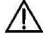 Warning:Annotation behind this symbol needs special attention,improper operations probably will cause harm to health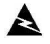 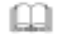 Tips:Provide more clear and understandable explanations and descriptions in operatingConventions for WordsOLT：Represents the system of FD1204S or FD1216S or FD1208S or F8000-L116,includes main switch processing module and uplink ports connected with uplink devices like switch.PON：Represents PON protocol processing module and PON ports connected with ONU.PrecautionsThe command line described in the document is case sensitive in OLT.If we meet a command that cannot be inputted or is prompted for error,we can input “?” to see the latter command format.Input incomplete commands can be completed by pressing the “Tab” key.FD1204S、FD1208S、FD1216S are Pizza-Box OLT，only have one card，so,if we want to enter PON mode,need input interface epon 0/0FD8000-L116 is Plug-in card OLT,has four PON card,so the command for entering PON mode is OLT(config)# interface epon 0/<SlotID> ,SlotID is Slot Number,range is 1-4，for example,the command for entering slot 1 is OLT(config)# interface epon 0/1Command Line Interface View IntroduceView and view switchingSpecification:This command line environment includes several views as follows:view view：refers to view view or user mode in the below user will enter after inputting password,in which mode only simple commands can be processed.This view shows like:OLT>enable view：refers to enable view or privileged mode in the below user will enter after inputting enable in view mode,this mode has higher authorities and shows like:OLT#config view：refers to config view or global configuration mode in the below user will enter after inputting config in enable view.This view shows like:OLT(config)#ge interface view：refers to ge/gigabit interface view/mode user will enter after inputting interface ge 0/0 in config view.This view shows like:OLT(config-interface-ge-0/0)#Xge interface view：refers to xge/10-gigabit interface view/mode user will enter after inputting interface xge 0/0 in config view.This view shows like:OLT(config-interface-xge-0/0)#EPON interface view：refers to EPON interface view/mode user will enter after inputting interface EPON 0/0 in config view.This view shows like:OLT(config-interface-epon-0/0)#Vlanif three-layer interface view：User will enter this view after inputting interface vlanif vlanID in config view.This view shows like:OLT(config-interface-vlanif-100)#Management interface MGMT view：User will enter this view after inputting interface mgmt in config view.This view shows like:OLT(config-interface-mgmt)#multicast-vlan view：User will enter this view after inputting multicast-vlan vlanid in config view.This view shows like:OLT(config-multicast-vlan-100)#link-aggregation view：User will enter this view after inputtinginterface link-aggregationin config view.This view shows like:OLT(config-interface-aggregation)#Command Line View OverviewEnter Enable View【Example】Example：Enter enable view from view modeEnter Config View【Example】Example：Enter enable view from view mode.Enter Interface View【Example】Example 1：Enter vlanif view from config modeExample 2：Enter ge view from config modeExample 3：Enter epon view from config modeEnter ACL View【Example】Example 1：Enter basic acl view from config modeExample 2：Enter advanced acl view from config modeExample 3：Enter pon side acl view from config modeEnter Multicast-vlan View【Example】Example 1：Enter multicast-vlan view from config modeExit Arbitrary View【Example】Example 1：Exit config view to enable view.OLT Device Upgrade ManagementUpgrade OLT software【Example】Example 1：Upgrade olt software,its file name is FD1216S_FW_V1.0.2_150914_1603.img,the ip address of ftp server is 192.168.1.16,ftp user name is admin,ftp user password is admin.After the olt displays“upgrade OK”,reboot the olt.Example 2：Upgrade the kernel of olt,its file name is FD1216S_Kernel_150914_1605.img,the ip address of ftp server is 192.168.1.16,ftp user name is admin,ftp user password is admin.After the olt displays“upgrade OK”,reboot the olt.Check OLT Software and Hardware Version【Example】Example1：Check OLT firmware version.Show the progress of current load/copy/backup in olt【Example】Example 1：Check the status of load progressOLT Device ManagementOLT Reboot【Example】Example1：reboot OLTConfig OLT Outband Manager IP【Example】Example 1：Config the ip address of mgmt interface as 192.168.5.63,the length of subnet mask is 24.Config Vlanif Interface IP Address(Inband)【Example】Example 1：Config the ip address of vlanif interface as 192.168.100.1,subnet mask is 255.255.255.0.Show MGMT IP Address（Inband）【Example】Example 1：Show the ip address,mac address,the Maximum Transmit Unit and etc info of mgmt interfaceShow Vlanif IP Address（Outband）【Example】Example 1：Show the ip address,mac address,the Maximum Transmit Unit and etc info of vlanif interfaceExample 2:Show the information of all the vlanif interfaceShow OLT Detail Information【Example】Example 1：Show the device info of olt.Config OLT User Logout Time【Example】Example 1：Config the timeout time as 36000s.Show OLT User Logout Time【Example】Example 1：show the user timeout timeLogout System【Example】Example 1：Logout the system.Exit OLT Current View Mode【Example】Example 1：Exit config view to view modeConfig OLT DNS server IP Address【Example】Example 1：Config the ip address of olt’s DNS server as 192.168.5.1Delete OLT DNS Server IP Address【Example】Example 1：Remove the DNS server's IP address 192.168.5.1 in oltShow OLT DNS Server IP Address【Example】Example 1：Show the ip address of the DNS server.Config OLT Hostname【Example】Example 1：Config the olt’s sysname as test.OLT Status MonitorShow OLT Fan Working Status【Example】Example 1：Show the working status of fanShow OLT Working Temperature【Example】Example 1：Show the real time working temperature of oltShow OLT Memory Usage 【Example】Example 1：Show the memory usage of OLT.Config OLT System Time【Example】Example 1：Set the system time of oltShow OLT System Time【Example】Example 1：show the system time of olt.Show OLT Boot Time and Running Time【Example】Example 1：Show the up time and boot time of the oltConfig OLT NTP Time and Server【Example】Example 1：Set the NTP server’s ip address as 202.120.2.101Delete NTP Time and Server【Example】Example 1：Delete the NTP server’s ip address 202.120.2.101Show NTP Server Session Information【Example】Example 1：Show the session info of the NTP serverConfig OLT Systme Timezone【Example】Example 1：Set the system timezone of the olt as gmt+08:00Show OLT System Current Timezone【Example】Example 1：Show the system current timezone of the oltShow OLT Local MAC Address Information【Example】Example 1：Show the local mac E0:56:43:A9:B4:1A info of the olt.Show OLT CPU Usage【Example】Example 1：Show the cpu status of the oltShow OLT History Input Command【Example】Example 1：Show the command input history information of the oltOLT Configuration ManageBackup OLT Configuration【Example】Example 1：Backup the device config file,the ftp user name is admin,password is admin,set the backup file’s name as config.Download OLT Configuration【Example】Example 1：Download the configuration file,the ftp user name is admin,password is admin,set the file’s name as config.Show OLT Current Configuration【Example】Example 1：Show current configurationSave OLT Configuration【Example】Example 1：Save the olt current configurationErase OLT Configuration【Example】Example 1：Erase the saved-configShow OLT Saved-config【Example】Example 1：show saved-configOLT Login User ManageAdd OLT New Login Username and Password【Example】Example 1：Create an admin user,its name is test,password is test.Delete OLT Login User【Example】Example 1：Delete the user test.Change OLT Login User Password【Example】Example 1：Change the user password to 123456Show OLT Exist Username【Example】Example 1：Show all of the users which had been created in oltShow OLT Login User Information【Example】Example 1：show the information of online userKill OLT Online User【Example】Example 1：Kick the cilent 44 off.OLT SNMP ConfigSNMP Enable and Disable【Example】Example 1：Disable the SNMP agent featureExample 2:Enable the SNMP agent featureShow OLT Snmp Agent Status【Example】Example 1：Show the feature status of snmp agentConfig OLT SNMP Community【Example】Example 1：Set the snmp agent read community’s name as publicShow OLT SNMP Read Community【Example】Example 1：Show the snmp agent read community.Config OLT SNMP Write Community【Example】Example 1：Set the snmp agent write community’s name as privateShow SNMP Write Community【Example】Example 1：Show SNMP agent write communityConfig OLT SNMP Community Group with Authentication【Example】Example 1：Set secure based snmp agent group carrying with authentication,group name is test,corresponding to all the notification view.Config OLT SNMP Community Group with Unauth【Example】Example1:Set secure mode based SNMP agent group without authentication,group name is test,corresponding to all the read-view.Config OLT SNMP Community Group with Privacy【Example】Example 1：Set secure mode based SNMP agent group carrying with hidden property,group name is test,corresponding to all the write-view.Config OLT SNMP Agent Description【Example】Example 1：Configure the SNMP agent system description info as testConfigure SNMP Agent Location Information【Example】Example 1：Configure SNMP agent system location info as test1Configure SNMP Agent Contact Infomation【Example】Example 1：Configure SNMP agent contact info as test2Configure Snmp Agent System Name【Example】Example 1：Configure the snmp agent system name as test3Show SNMP Agent System Info【Example】Example 1：Show snmp agent system infoConfig SNMP Trap IP【Example】Example 1：Configure the snmp agent alarm receive ip as 192.168.5.185,host is test,port number is 563,community name is public.Show SNMP Trap IP Infor【Example】Example 1：Show SNMP agent alarm receive ip infoConfig SNMP Access User&Auth Mode &Password【Example】Example 1：Set SNMP agent entity access user as test1,mapping it to group test which is based on secure mode,authentication mode is md5,the password is 12345678,the privacy mode is des56 and its password is 11111111Show SNMP Access User【Example】Example 1：Show all the entity access user infoExample 2：Show SNMP agent entity access user“test”info.OLT Uplink Port ConfigurationOLT Uplink Basic Function ConfigurationDisable Uplink Port【Example】Example 1：Disable the uplink port ge1-ge3 of olt.Example 2:Disable the uplink port ge5 and ge7 of olt.Enable Uplink Port【Example】Example 1：Enable the uplink port ge1-ge3 of olt.Example 2:Enable the uplink port ge5 and ge7 of olt.Config Uplink Port Name【Example】Example 1：Set the port name of ge1 as test.Delete Uplink Port Name【Example】Example 1：Restore the name of ge1 to default value.Config Uplink Electric Port Auto-negotiation【Example】Example 1：Enable the function of ge5 auto-negotiationExample 2:Disable the function of ge5 auto-negotiationConfig Uplink Electric Port Duplex Mode【Example】Example 1：Set the duplex mode of uplink port ge5 as half duplex.Config Uplink Electric Port Speed【Example】Example 1：Set the rate of ge5 as 100Mbs.Config Uplink Port MTU【Example】Example 1：Set the mtu of ge1 as 1600.Delete Uplink Port MTU【Example】Example 1：Reset the mtu value of GE1 port to default 1500.Config Uplink Port Flow-control Function【Example】Example 1：Enable the flow-control function of port GE5.Config Uplink Port MAC Address Learning Function【Example】Example 1：Enable GE1 port’s learning mac function.Show OLT Uplink Port Property and Statuss【Example】Example 1：Show property and status of all the GE port.Example 2:Show property and status of GE1.Show OLT Uplink Port Optical Power Information【Example】Example 1：Show the optical power info of optical port GE1.Uplink Port Mirror ManageConfig Uplink Port Mirror Function【Example】Example 1：Mirror both the ingress and egress message of the port GE3 to the port GE5.Delete Uplink Port Mirror Function【Example】Example 1：Delete port GE3 mirror function configuration.Show Uplink Port Mirror Configuration【Example】Example 1：Show the GE port mirror function configuration info.Uplink Port Performance Statistics FunctionConfig Uplink Port Performance Statistics Threshold【Example】Example 1：Set the received frame quantities of GE1 port statistics,upper limit for 50000,lower limit for 500.Show Uplink Port Performance Statistics Threshold Configuration【Example】Example 1：Show the configuration of GE1 performance statistics thresholdClear Uplink Port Performance Statistics Infor【Example】Example 1：Clear the performance statistics info of GE1 portConfig Uplink Port Performance Statistics Period 15minutes【Example】Example 1：Enable port GE1 15 minutes time interval performance statisticsConfig Uplink Port Performance Statistics Period 24H【Example】Example 1：Enable port GE1 24 hours time interval performance statisticsShow Uplink Port Current 15min Performance Statistics 【Example】Example 1：Show the port GE1 performance statistics for current 15 minutesShow Uplink Port Current 24Hs Performance Statistics 【Example】Example 1：Show the port GE1 performance statistics for current 24 hours.Show Uplink Port History 15min Performance Statistics 【Example】Example 1：Show the port GE1 the past 15min performance statistics infoShow Uplink Port History 24H Performance Statistics【Example】Example 1：Show the port GE1 the past 24 hours performance statistics infoUplink Port Storm Control FunctionConfig Uplink Port Broadcast Storm Control Function【Example】Example 1：Enable GE1 broadcast storm suppression function and set the number of pulses per second as 14000pps.Config Uplink Port Unknown Multicast Storm Control Function【Example】Example 1：Enable GE1 unknown multicast storm suppression function and set the number of pulses per second as 14000pps.Config Uplink Port Unknown Unicast Storm Control【Example】Example 1：Enable GE1 unknown unicast storm suppression function and set the number of pulses per second as 14000pps.Uplink Port Rate Limit FunctionConfig Uplink Port Upstream and Downstream Rate Limit【Example】Example 1：The GE1 port downstream rate limits as 102400Delete Uplink Port Upstream and Downstream Rate Limit【Example】Example 1：Delete the downstream rate limit of port GE1.Show Uplink Port Upstream and Downstream Rate Limit Configuration【Example】Example 1：Show the upstream and downstream rate limitation info of port GE1.Uplink Port Isolate FunctionConfig Uplink Port Isolate【Example】Example 1：Enable the port isolation of GE1.Show Uplink Port Isolation Configuration Infor【Example】Example 1：Show the GE port isolation configuration infoUplink Port RSTP FunctionConfig Uplink Port RSTP Cost【Example】Example 1：Set the GE1 port RSTP cost as 2000.Config Uplink Port RSTP Edged-port【Example】Example 1：Set the port GE1 as edged-port.Config Uplink Port RSTP Mcheck Property【Example】Example 1：Set the mcheck of GE1.Config Uplink Port RSTP Point-to-Point Link Function【Example】Example 1：Set the point-to-point link function of GE1 as true.Config Uplink Port RSTP Priority【Example】Example 1：Set the spanning tree priority of the GE1 as 160.Show Uplink Port RSTP Configuration【Example】Example 1：Show the RSTP configuration info of the port GE1.OLT Uplink Port VLAN ConfigConfig Uplink Port VLAN Mode【Example】Example 1：Set the vlan mode of GE1 as access.Config Uplink Port Native-vlan【Example】Example 1：Set the native vlan of the GE1 as 10.Config Uplink Port Native-vlan Priority【Example】Example 1：Set the native vlan priority of the GE1 port as 1.Config Uplink Port Access Mode VLAN【Example】Example1:Set the access vlan of the GE port as 100.Config Uplink Port Hybrid Mode VLAN【Example】Example 1：Add hybrid vlan of GE1 as 10-15 untagged.Example 2:Add hybrid vlan of GE 1 as 101 tagged.Delete Uplink Port Hybrid Mode VLAN【Example】Example 1：Delete GE1 hybrid vlan 10-15 tagged.Config Uplink Port Trunk Mode VLAN【Example】Example 1：Set GE1 trunk vlan as 10-15.Delete Uplink Port Trunk Mode VLAN【Example】Example 1：Delete GE1 trunk vlan 10-15.Config Uplink Port Translate Mode VLAN【Example】
Example 1：Translate the GE1’s old vlan 10 into new vlan 11 and the new priority translates into 3.Delete Uplink Port Translate Mode VLAN【Example】Example 1：Delete the GE1 translate vlan 10.Config Uplink Port Protocol VLAN【Example】Example 1：Bind GE1 to protocol vlan index 1 and add into vlan 100.Show OLT Uplink Port VLAN Configuration【Example】Example 1：Show vlan info of port GE1.OLT PON Port ConfigurationOLT PON Port Property ConfigDisable PON Port【Example】Example 1：Disable pon port 1-3.Example 2:Disable pon port 5 and 7.Enable PON Port【Example】Example 1：Enable pon port 1-3.Example 2:Enable pon port 5 and 7.Config PON Port Name【Example】Example 1：Set the name of pon port as test.Delete PON Port Name【Example】Example 1：Reset the name of pon1 to default value.Config PON Port MTU【Example】Example 1：Set mtu value of pon 1 as 1600.Delete PON Port MTU【Example】Example 1：Restore the mtu value of pon1 as default 1500.Config PON Port Encrypt Mode and Key-exchange-time【Example】Example 1：Set pon 1 encryption mode as aes-128Config PON Port Flow-control Function【Example】Example 1：Enable pon1 flow-control function.Config Pon Port MAC Address Learning Function【Example】Example 1：Enable pon1 mac address learning functionShow OLT PON Port Property and Status【Example】Example 1：Show the property info of all the pon portExample 2:Show the property info of pon1.Show OLT PON Port Optical Power Information【Example】Example 1：Show optical power info of pon1.Config OLT PON Port Detect ONU Long Laser FunctionConfig Auto Detect ONU Long Laser Function【Example】Example 1：Enable pon1 automatic detecting onu long laserConfig Manual Detect ONU Long Laser Function【Example】Example 1：Set pon1 manually detecting onu long laser.Show Detect ONU Long Laser Configuration【Example】Example 1：Show the configuration info that pon1 automatically detects the onu long laser.Config OLT PON Port Mirror FunctionConfig Pon Port Mirror Function【Example】Example 1：Mirror the egress and ingress message of pon1 to GE5.Delete PON　Port Mirror Function【Example】Example 1：Cancel pon1 mirror setting.Show PON Port Mirror Configuration【Example】Example 1：Show mirror setting info.OLT PON Port Performance Statistics FunctionConfig PON Port Performance Statistics Period 15min【Example】Example 1：Enable pon1 15min performance statistics function.Config PON Port Performance Statistics Period 15H【Example】Example 1：Enable pon1 24h time interval performance statistics function.Config PON Port Performance Statistics Threshold【Example】Example 1：Set the pon port statistics received frame quantity upper limit and lower limit as 50000 and 500.Clear PON Port Performance Statistics Infor【Example】Example 1：Clear pon1 performance statistics info.Show PON Port Current 15min Performance Statistics【Example】Example 1：Show current 15min statistics info of pon1.Show PON Port Current 24Hs Performance Statistics【Example】Example 1：Show current 24h statistics info of pon 1.Show PON Port History 15min Performance Statistics 【Example】Example 1：Show the past 15min statistics info of pon1.Show PON Port History 24H Performance Statistics【Example】Example 1：Show the performance statistics of pon1 over the past 24h.Show PON Port Performance Statistics Threshold Configuration【Example】Example 1：Show threshold configuration of pon1 performance statistics.OLT PON Port Storm Control FunctionConfig PON Port Broadcast Storm Control Function【Example】Example 1：Enable broadcast storm suppression function of pon1 and set the pulse number as 14000 pps.Config PON Port Unknown Multicast Storm Control Function【Example】Example 1：Enable unknown multicast storm suppression function of pon1 and set the pulse number as 14000 pps.Config PON Port Unknown Unicast Storm Control【Example】Example1:Enable unknown unicast storm suppression function of pon1 and set the pulse number as 14000 pps.OLT PON Port Rate Limit FunctionConfig PON Port Egress and Ingress Rate Limit【Example】Example 1：Limit downstream rate of pon1 as 102400Kbps.Delete PON Port Egress and Ingress Rate Limit【Example】Example 1：Cancel downstream rate limitation of pon1.Show PON Port Egress and Ingress Rate Limit Configuration【Example】Example 1：Show upstream and downstream rate limited configuration of pon1.OLT PON Port Isolate FunctionConfig PON Port Isolate【Example】Example 1：Enable isolating function of pon1.Config PON Port Ont-isolate Function【Example】Example 1：Disable ont-isolate function of pon1.Show PON Port Isolation Configuration Info【Example】Example1:Show isolating configuration info of pon portOLT PON Port VLAN ConfigConfig PON Port VLAN Mode【Example】Example 1：Set the vlan mode of pon1 as access.Config PON Port Native-vlan【Example】Example 1：Set the native vlan of pon1 as 10.Config PON Port Native-vlan Priority【Example】Example 1：Set native vlan of pon1 as 1.Config PON Port Access Mode VLAN【Example】Example 1：Set the access vlan of pon1 as 100.Config PON Port Hybrid Mode VLAN【Example】Example 1：Set vlan mode of pon1 as hybrid and add untagged vlan 10-15 to it.Example 2:Set vlan mode of pon1 as hybrid and add vlan 101 tagged to it.Delete PON Port Hybrid Mode VLAN【Example】Example 1：Delete hybrid vlan 10-15 tagged of pon1.Config PON Port Trunk Mode VLAN【Example】Example1:Add trunk vlan 10-15 to pon1.Delete PON Port Trunk Mode VLAN【Example】Example 1：Delete trunk vlan 10-15 of pon1.Config PON Port Translate Mode VLAN【Example】Example 1：Translate vlan 10 of pon1 into vlan 11 and update the priority as 3.Delete PON Port Translate Mode VLAN【Example】Example 1：Delete translate vlan 10 of pon1.Config PON Port QinQ VLAN【Example】Example 1：The qinq setting of pon1:add a svlan 20 for the stream which is between vlan 10-15 and set its priority as 0.Delete PON Port QinQ VLAN【Example】Example 1：Delete the qinq setting of pon1.Config PON Port Aggregation VLAN【Example】Example 1：Translate the cvlan 10-15 of pon1 upstream direction into svlan 20.Config PON Port Protocol VLAN【Example】Example 1：Bind pon1 to protocol vlan index 1 and add it into vlan 100.Show OLT PON Port VLAN Configuration【Example】Example 1：Show vlan info of pon1.Show PON Port Translate VLAN Configuration【Example】Example 1：Show VLAN translating info of all the pon portShow PON Port Aggregation VLAN Configuration【Example】Example 1：Show aggregation vlan info of all the pon portOLT MAC Address Table ManageConfig OLT MAC-address Black-hole【Example】Example 1：Add mac 00:00:00:12:34:56 to black hole mac address table of vlan 100Delete MAC-Address Black-hole【Example】Example 1：Delete vlan 100 black-hole mac address 00:00:00:12:34:56Config OLT Mac Address Entries limit【Example】Example 1：Set the maximum learning mac address entry of GE5 as 500Add Static MAC Address Bind Function【Example】Example 1：Bind mac address e0:67:b3:12:eb:f6 with GE5 and vlan 100.Example 2:Bind mac address e0:67:b3:12:eb:f6 with pon1 and vlan 100.Example 3:Bind mac address e0:67:b3:12:eb:f6 with XGE1 and vlan 100.Example 4:Bind mac address e0:67:b3:12:eb:f6 with lag1 and vlan 100.Delete Static MAC Address bind【Example】Example 1：No bind the mac address e0:67:b3:12:eb:f6 with the GE5 and vlan 100.Example 2:No bind the mac address e0:67:b3:12:eb:f6 with the pon1 and vlan 100.Example 3:No bind the mac address e0:67:b3:12:eb:f6 with the XGE1 and vlan 100.Example 4:No bind the mac address e0:67:b3:12:eb:f6 with the lag1 and vlan 100.Config OLT MAC Address Aging Time【Example】Example 1：Set mac address aging time as 1000 second.Clear OLT MAC Address Table【Example】Example 1：Clear all the mac address in the mac address table.Clear OLT Port MAC Address Table【Example】Example 1：Clear the MAC address learned by GE1.According OLT VLAN Clear MAC Address Table【Example】Example 1：Clear all the mac address learned by vlan 100.Show OLT MAC Address Table【Example】Example 1：Show all the mac address learned by olt.Show OLT MAC Address Black Hole【Example】Example1:Show all the black hole mac address of olt.Show OLT Dynamic MAC Address Table【Example】Example 1：Show all the dynamic mac address learned by olt.Show MAC Address Table From ONU【Example】Example 1：Show mac address learned by pon1 ont 4.Show MAC Address Table From PON Port【Example】Example 1：Show the mac address learned by pon1 and show the onu id that the mac address had throughShow MAC Address Table From GE Port【Example】Example 1：Show the mac address learned by GE5Show MAC Address Table From XGE Port【Example】Example 1：Show mac address learned by XGE1.Show MAC Address Table From Aggregation Group【Example】Example 1：Show mac address learned by port link aggregation group 1.Show OLT Static MAC Address Tables【Example】Example 1：Show all the static mac address of olt.Show OLT MAC Address Aging Time Configuration【Example】Example 1：Show mac address aging time of olt.Show MAC Address Table From Specified Vlan【Example】Example 1：Show mac address of vlan 100.OLT Global VLAN ConfigurationssOLT VLAN Basic ConfigurationCreate OLT VLAN or VLAN List【Example】Example 1：Create vlan 100.Example 2:Create a vlan list 110-120.Detele OLT VLAN or VLAN List【Example】Example 1：Delete vlan 100.Example 2:Delete vlan list 110-120.Config OLT VLAN or VLAN List Name【Example】Example 1：Set the name of vlan 100 as test.Example 2:Set the name of vlan list 100-120 as test.Delete VLAN or VLAN List Name【Example】Example 1：Delete the name of vlan 100.Example 2:Delete the name of vlan list 100-120.Show OLT VLAN Configuration【Example】Example 1：Show the info of vlan 100.Example 2:Show info of all the vlan.Show OLT VLAN Translate Configuraiton【Example】Example 1：Show translating list of vlan 100.Vlanif ConfigurationCreate or Delete Vlanif Interface【Example】Example 1：Create a interface vlanif 100 and enter the configure view,the precondition is that the vlan 100 had been created.Example 2:Delete the vlanif 100.Create or Delete Vlanif IP Address【Example】Example 1：Set the ip address and net mask of vlanif interface as 192.168.1.100 and255.255.255.0Example 2:Delete the ip address of vlanif.Config Vlanif Interface Description【Example】Example 1：Set the description of vlanif 100 as test.Show Vlanif Interface Detail Information【Example】Example 1：Show the info of vlanif 100Example 2:Show the info of whole vlanif interface.VLAN Policy ConfigurationAdd VLAN Policy Based On Mac address【Example】Example 1：Add mac-vlan 100 and priority 0 to mac address 13:20:12:08:97:23Show MAC-VLAN Entry【Example】Example 1：Show mac-vlan entryAdd VLAN Policy Based On IP Address【Example】Example 1：Create an ip-subnet-vlan,set ip address as 192.168.5.34,net mask length for 24,vlan for 100,priority for 0.Show IP-Subnet-VLAN Entry【Example】Example 1：Show all the entry of ip-subnet-vlan.Add VLAN Policy Based On Protocol【Example】Example 1：Create a protocol-vlan which index is 1,mode is ethernetii and bind it to GE1 and vlan 100.Show Protocol-vlan Entry【Example】Example 1：Show all the protocol-vlan entry.OLT IGMP ConfigurationConfig IGMP Fast-leave Function【Example】Example 1：Open igmp-snooping igmp fast-leave function of oltConfig IGMP Mode【Example】Example 1：Set igmp mode as proxy.Config IGMP Proxy Parameter【Example】Example 1：Set igmp proxy specific query count as 1,gen_interval as 250s,gen_response as 10,robustness as 2Config IGMP Forwarding Policy【Example】Example 1：Discard the unknown igmp protocol messageShow IGMP Configuration【Example】Example 1：Show igmp config.Show IGMP Forwarding Table【Example】Example 1：Show all the igmp group.Config Multicast VLAN【Example】Example 1：Create multicast vlan 100 and enter enter multicast vlan mode.Config IGMP Match Group【Example】Example 1：Set a dynamic program library:224.1.1.1-224.2.2.2Show IGMP Match Group【Example】Example 1：Show igmp match group vlan 100Add IGMP Program【Example】Example 1：Set static multicast program,and binds it to program index 2.Add Batch IGMP Program【Example】Example 1：It configures batch static igmp program from 224.1.1.1 to 224.1.1.1.3,and binding program-index 3.Delete IGMP Program【Example】Example 1：Delete static igmp program-index 2Config IGMP Router-port【Example】Example 1：configure ge5 port as router-portShow IGMP Router-port【Example】Example 1：View multicast-vlan 100 router-portConfigure Unknow-multicast Forwarding Policy【Example】Example 1：Configure multicast-unknown policy as discard.Show Unknow-multicast Forwarding Policy【Example】Example 1：View multicast-unknown service flow suppression policyAdd IGMP User（Member） in Multicast-vlan【Example】Example 1：Add igmp user 1 to multicast-vlan 100Show Multicast-vlan Member Configuration【Example】Example 1：View all multicast-vlan memberConfig IGMP User Bind Rights Profile【Example】Example 1：bind igmp user 1 and rights profile 1STP ConfigurationGlobal STP Config【Example】Example 1：Enable STP in global mode.Show STP Configuraiton【Example】case1:Show configuration info of STPConfig STP Priority【Example】Example 1：Set the priority of spanning tree as 4096.Config STP Bridge Forward-delay Time【Example】Example 1：Set the forward delay time as 20s.Config STP Bridge Hello Message Send Period Time【Example】Example 1：Set the hello time’s transmission period as 1s.Config STP Bridge Max-age Time【Example】Example 1：Set the max age time as 6s.Config STP BPDU TX Hold Count【Example】Example 1：Set the hold-count as 2 pps.Config OLT Port STP Cost【Example】Example 1：Set the cost of GE1 spanning tree as 2000.Config OLT Port STP Edged-port 【Example】Example 1：Set GE1 as edged-port.Config OLT Port STP Mcheck Property【Example】Example 1：Set the mheck property of GE1.Config OLT Port STP  Point-to-Poing Function【Example】Example 1：Set the running mode of GE1 P2P link as true.Config OLT Port STP Priority【Example】Example 1：Set the priority as 160 for GE1 spanning tree.Show OLT Port STP Configuration【Example】Example 1：Show spanning tree configuration info of GE1.Show OLT Link-aggregation Group STP Configuration【Example】Example 1：show configuration info of spanning tree link-aggregation group1ACL Configuration ManageACL Apply Time-range CofigurationACL time range is distributed into relative time and absolute time:Relative time:Periodicity time,for example,from 8:30 to 18:30 every Monday.Absolute time:From a specific time to another specific time,for example,from 06/08/2006 12:00am to 08/08/2006 18:00.Config ACL Apply Relative Time-range【Example】Example 1：Set a relative time,names it as worktime,the effective time is from 8:00 to 18:30 every Monday.Config ACL Apply Absolute Time-range【Example】Example 1：Set an absolute time,names it as test,the effective is from 5/1/2017 8:40 to 12/7/2017 18:00.Delete ACL Apply Time-range【Example】Example 1：Delete the time range named testShow ACL Apply Time-range Configuration【Example】Example 1：Show the time range named test.Config OLT Basic ACL Function【Example】Example 1：In worktime range,specify the GE1 receive the message of 10.10.10.2 only.Config OLT Advanced ACL Function【Example】Example 1：Create an advanced ACL and matches it to all icmp message.Example 2:Delete ACL rule 1.Config OLT Link ACL Function【Example】Example 1：In work time range,specifying the GE1 receives the message from destination mac address 22-22-22-22-22 only.Config OLT PON ACL Function【Example】Example 1：Apply acl 8001 to pon 1 downstream data flow.its function is adding inner vlan 121 for downstream data flow in pon 1 which carries with dst-ip 192.168.1.1 and src-ip 192.168.2.2Config ONU ACL Function【Example】Example 1：Create acl 9000 and set rule 1,apply it to ont 1’s eth 1 in pon 1,its function is mapping the flow which carries with dst-ip 192.168.1.3 to queue 0 and marks its priority as 0.Show OLT ACL Configuration【Example】Example 1：Show the configuration fo all aclModify OLT ACL Rule ID【Example】Example 1：Modify rule 1 as rule 3.OLT QOS ConfiguraitonConfig OLT Global QOS mode【Example】Example 1：Set device-based QOS.Config Traffic Control Based On ACL RuleConfig Packet Filter Based On ACL Rulesss【Example】Example 1：In the work time range,specify GE1 can only receive the message from mac address 22-22-22-22-22-22.Changes Traffic DSCP Based On ACL Rule【Example】Example 1：In work timme range,re-mark the DSCP value as 43 for the message from 10.10.10.2.Config Traffic Mirror Based On ACL Rule【Example】Example 1：In work time range,mirror the message from GE1 10.10.10.2 to the port 2.Config Traffic Limit Based On ACL Rule【Example】Example 1：In work time range,set the traffic-limit for the ingress direction message from GE1 10.10.10.2.In which the cir is 1M,pir is 100M,and discard the transfinite flow.Add Traffic Outer VLAN Based On ACL Rule【Example】Example 1：In work time range,add outer vlan 10 for the message from GE1 10.10.10.2Translate Traffic VLAN Based On ACL Rule【Example】Example 1：Translate the vlan id of the flow in GE5 which had been bound to acl2000 and rule2 into vlan 19.Modify Traffic VLAN Priority Based On ACL Rule【Example】Example 1：In work time range,set the vlan priority as 2 for the message from GE1 10.10.10.2.Config Traffic Redirect Based On ACL Rule【Example】Example 1：In work time range,redirect the message from GE1 10.10.10.2 to GE2.Modify Traffic TOS Value Based On ACL Rule【Example】Example 1：In work time range,modify the tos value of the message from GE1 10.10.10.2 as 3.Config ACL Action and Bind ACL to PON Port【Example】Example 1：Add outer vlan 1000 for the flow which vlan is 100-200 in pon1 upstream direction.Config ACL Action and Bind ACL to ONU【Example】Example 1： Apply the outer vlan 1000 to the data of the uplink data stream vlan of the ONU1 under the PON from 100 to 200.Show ACL Bind Configuration【Example】Example 1：Show all the configuration info of pon-aclShow Port Packet-filter Policy Configuration【Example】Example 1：Show all the packet filter configurationShow Port QOS Configuration Information【Example】Example 1：Show all the QOS strategy of GE1.Config OLT QOS QueueConfig OLT QOS Queue Mapping Mode【Example】Example 1：Set the QOS mapping mode as 802.1p.Config QOS Queue Mapping Mode Based On 802.1p【Example】Example 1：Set the mapping table of system queue and 802.1pConfig OLT QOS Queue Scheduled Mode【Example】Example 1：Set the scheduling mode of pon1 as WRR mode,let the messages with various kinds of priority can be scheduled.The weight of queue 0-7 is 15 15 20 10 10 10 10 10.Show OLT QOS Queue Schedule Mode【Example】Example 1：Show system queue-schedule mode.OLT Port QOS Queue ConfigurationConfig OLT Port QOS Queue Mapping Mode【Example】Example 1：Set the mapping mode of pon1 queue as 802.1q.Config OLT Port QOS Queue Mapping Mode Based On 802.1p【Example】Example 1：Set the mapping table between pon1 queue and 802.1qConfig OLT Port QOS Queue Schedule Mode【Example】Example 1：Set the scheduling mode of pon1 as WRR mode,let the messages with various kinds of priority can be scheduled.The weight of queue 0-7 is 15 15 20 10 10 10 10 10.Show OLT Port QOS Queue Schedule Mode【Example】Example 1：Show pon1 queue-schedule modeOLT DHCP Function Configuration OLT DHCP-Snooping Function ConfigurationEnable or Disable DHCP-Snooping Function【Example】Example 1：Enable dhcp-snooping functionShow DHCP-Snooping Configuration【Example】Example 1：Show configuration of DHCP-SnoopingConfig DHCP-Snooping Monitor VLAN【Example】Example 1：Add monitoring vlan 100,200,300Config DHCP-Snooping Trust Port【Example】Example 1：Add GE1 to dhcp-snooping trust port.Enable or Disable OLT DHCP-Snooping Source MAC Address Detect【Example】Example 1：Enable dhcp-snooping chaddr-check functionConfig DHCP-Snooping Request Message Rate Limit【Example】Example 1：The rate limitation of DHCP request message received by GE6 is 20pps.Enable or Disable DHCP-Snooping Opton82 Function【Example】Example 1：Enable dhcp-snooping option82 functionConfig DHCP-Snooping Option82 Forwarding Policy 【Example】Example 1：Set the dhcp option82 transmission policy as keep.Config DHCP-Snooping option82 Format【Example】Example 1：set the format of dhcp-snooping option82 as type1.Config DHCP-Snooping Port Binding Policy【Example】Example 1：Add a static binding table entry,mac address is 00:0f:1f:c5:10:08,ip is 192.168.1.101,vlan is 100,port id is GE8.Delete DHCP-Snooping Bind-table【Example】Example 1：Clear all the dhcp-snooping bind-table entry.Config DHCP-Snooping Bind-table Write-delay Time【Example】Example 1：When the dhcp-snooping has been updated,the flash will be written after 4min.Config DHCP-Snooping Bind-table Delete-time【Example】Example 1：When the lease time is expiration dynamic table will be deleted after 240s latter.Config DHCP-Snooping Bind-table Write-to-flash【Example】Example 1：Write the dhcp-snooping bind-table to the flash.Save DHCP-Snooping Bind-table to Server【Example】Example 1：Write the dhcp-snooping bind-table to the flash by manually and save it to the server 192.168.1.1Show DHCP-Snooping Bind-table Entry【Example】Example 1：Show all the dhcp-snooping bind-table entry.Enable or Disable DHCP-Snooping arp-reply-fast【Example】Example 1：Enable dhcp-snooping arp-reply-fast functionEnable or Disable DHCP-Snooping arp-detect Function【Example】Example 1：Disable dhcp-snooping arp-detect functionOLT DHCP-Relay Function ConfigurationEnable or Disable DHCP-Relay Function【Example】Example 1：Enable dhcp-relay functionConfig DHCP-Relay Vlanif Interface and Server【Example】Example 1：Set The ip address of dhcp-relay server in vlanif 100 as 192.168.100.1Show DHCP-Relay Configuration【Example】Example 1：Show configuration of dhcp-relay.OLT DHCP-Client Function ConfigurationEnable or Disable DHCP-Client Function【Example】Example 1：Enable dhcp client function in vlanif 100Config DHCP-Client Manual Renew IP Address【Example】Example1:Enable the switch of renew in vlanif 100.Config DHCP-Client Manual Release IP Address【Example】Example 1：Release the ip address of vlanif 100.Config DHCP-Client Option60【Example】Example1:Set option60 of dhcp client in vlanif 100 as“test”.Show DHCP-Client Configuration【Example】Example 1：Show the configuration of dhcp-client.Show DHCP-Client Option60 Configuration【Example】Example 1：Show dhcp-client option60 info of each vlanif interface.OLT Link Aggregation Function ConfigurationOLT Link-Aggregation Group Basic Function ConfigAdd or Delete Link-Aggregation Group Member【Example】Example 1：Add ge1 and ge2 to link-aggregation group 1.Example 2:Delete ge1 and ge2 from link-aggregation group 1.Enable or Disable Link-Aggregation Group Flow-control Function【Example】Example 1：Enable the flow control function of aggregation group1Config Link-Aggregation Group System Priority【Example】Example 1：Set system priority as 3000.Set Link-Aggregation Group Port Priority【Example】Example 1：Set link-aggregation port priority of ge1 as 3000Show Link-Aggregation Group System Priority【Example】Example 1：Show lacp system priorityShow Link-Aggregation Group Priority【Example】Example 1：Show ge1 port priority of link aggregationConfig Link-Aggregation Group MTU【Example】Example 1：Set the mtu of link-aggregation group1 as 2000Config Link-Aggregation Group Unicast Load Balance Mode【Example】Example 1：Set the unicast load balance mode of link-aggregation mode as dest-ip.Config Link-Aggregation Group Non-unicast Load BalanceMode【Example】Example 1：Set the unicast load balance mode of link-aggregation mode as source-port.Config Link-Aggregation Group Name【Example】Example 1：Name link-aggregation group1 as testClear Link-Aggregation Group Statistics【Example】Example 1：Clear the statistic data of link-aggregation group 1.Enable or Disable Link-Aggregation Group【Example】Example 1：Shutdown link-aggregation group1.Example 2:Open link-aggregation group1.Link-Aggregation Group STP ConfigurationConfig Link-Aggregation Group STP Cost【Example】Example 1：Set the spanning tree cost of link-aggregation group1 as 2000.Enable or Disable Link-Aggregation Group STP Edged-port【Example】Example 1：Set the edged-port of link aggregation group1.Config Link-Aggregation Group STP Mcheck Property【Example】Example 1：Set mcheck property of link-aggregation group1.Config Link-Aggregation Group STP Point-to-Point Function【Example】Example 1：Set spanning tree point-to-point of link-aggregation as true.Config Link-Aggregation Group STP Priority【Example】Example 1：Set spanning tree priority of link-aggregation group 1 as 160.Link-Aggregation Group VLAN ConfigurationConfig Link-Aggregation Group VLAN Mode【Example】Example 1：Set the vlan mode of link-aggregation group 1 as access.Config Link-Aggregation Group Native-vlan(access)【Example】Example 1：Set native vlan of link-aggregation group1 as 10.Config Link-Aggregation Group Native-vlan Priority【Example】Example 1：Set native vlan priority of link-aggregation group1 as 1.Config Link-Aggregation Group Access Mode VLAN【Example】Example 1：Set access vlan of link-aggregation group1 as 100.Config Link-Aggregation Group Hybrid Mode VLAN【Example】Example 1：Add untagged hybrid vlan 10-15 for link-aggregation group1.Example 2:Add tagged hybrid vlan 101 for link-aggregation group1.Delete Link-Aggregation Group Hybrid Mode VLAN【Example】Example 1：Delete tagged hybrid vlan 10-15 for link-aggregation group1.Config Link-Aggregation Group Trunk Mode VLAN【Example】Example 1：Add trunk vlan 10-15 for link-aggregation group1.Delete Link-Aggregation Group Trunk Mode VLAN【Example】Example 1：Delete trunk vlan 10 for link-aggregation group1.Show Link-Aggregation Group InformationShow Link-Aggregation Group VLAN Information【Example】Example 1：Show vlan info of link-aggregation group1Show Link-Aggregation Group STP Information【Example】Example1:Show spanning tree info of link-aggregation group 1.Show Link-Aggregation Group Port Status【Example】Example 1：Show port state of link-aggregation group1.Show Link-Aggregation Group STP Information Statistics Information【Example】Example 1：Show statistic info of link-aggregation group1.Show Link-Aggregation Group Config Information【Example】Example 1：Show matching state of link aggregation group1.OLT Routing FunctionAdd or Delete Static Route【Example】Example 1：Set a strip of static route of olt,gateway is 192.168.2.253.Example 2:Delete a static route.Show IP Route Information【Example】Example 1：Show ip route infoShow IP Routing-table Information【Example】Example 1：Show ip routing-table infoOLT Profile ConfigurationOLT DBA Profile ConfigurationsCreate DBA Profile【Example】Example 1：Create a new dba profile 10.Example 2：Delete dba-profile id 10.Config DBA Profile Bandwith【Example】Example 1：Set the type of profile 10 as type5,fix bandwidth is 5Mbps,assure bandwidth is 10Mbps,max bandwidth is 30Mbps.Commit DBA Profile Config【Example】Example 1：Commit the current dba profile setting.Show OLT DBA Profile Information【Example】Example 1：Show all the dba profile.ont-lineprofile ConfiguratonCreate ont-lineprofile【Example】Example 1：Create and enter ont-lineprofile 10. Bind DBA Profile in ont-lineprofile 【Example】Example 1：Bind dba profile 10 to ont-lineprofile 10.Config FEC Function in ont-lineprofile【Example】Example 1：Enable FEC in ont-lineprofile 10.Config Data Encryption in ont-lineprofile【Example】Example 1：Enable data encryption in ont-lineprofile 10.Config ONU-Car in ont-lineprofile【Example】Example 1：Bind ont-car 10 in ont-lineprfile 10.Commit ont-lineprofile Configuration【Example】Example 1：Commit current ont-lineprofile setting.Show OLT ont-lineprofile Information【Example】Example 1：Show ont-lineprofile 10 info.ont-srvprofile ConfigurationCreate ont-srvprofile【Example】Example 1：Create ont-srvprofile 10 and enter its editing view.Config ONU Capability in ont-srvprofile【Example】Example 1：Set ont capability of ont-profile 10,ethernet port is adaptive and 1 pots port.Config ONU Port Native-vlan in ont-lineprofile【Example】Example 1：Set the native-vlan of eth1 in ont-srvprofile 10 as 100 and its priority is 0.Config ONU Port VLAN in ont-srvprofile【Example】Example 1：Add eth1 to vlan 100 in ont-srvprofile 10.Config ONU VLAN Mode in ont-lineprofile【Example】Example 1：Set vlan mode of eth 1 as vlan-pool 1 in ont-srvprofile 10,the vlan of eth 1 will be allocated by vlan-pool 1.Config ONU Port Multicast VLAN in ont-lineprofile【Example】Example 1：Set multicast-vlan of eth1 as 100.Config ONU Port Downstream Rate limit in ont-lineprofile【Example】Example 1：Set eth1 downstream rate limitation,match eth1 to traffic-profile 20.Config ONU Port Upstream Rate limit in ont-lineprofile【Example】Example 1：Set eth1 upstream rate limitation,match eth1 to traffic-profile 20.Config ONU Port MAC Count Limit in ont-lineprofile【Example】Example 1：Set max-mac-count of eth1 as 10 entries.Config ONU Port IGMP Number in ont-lineprofile【Example】Example 1：Set the max multicast group number of eth1 as 20.Config ONU Port IGMP VLAN Process Mode in ont-lineprofile【Example】Example 1：Set multicast vlan processing mode of eth1 as tag mode in ont-srvprofile.Config ONU IGMP Fast-leave Function in ont-lineprofile【Example】Example 1：Enable multicast fast-leaveEnable or Disable ONU Loop Detect Function in ont-lineprofile【Example】Example 1：Enable ring check function in ont-srvprofile 10.Show ont-srvprofile Current Configuration【Example】Example 1：Show current configuration of ont-srvprofileCommit ont-srvprofile Configuration【Example】Example 1：Commit current ont-srvprofile settingOLT traffic-profile ConfigurationCreate traffic-profile【Example】Example 1：Create traffic profile 10,name it as test1,set cir as 128,pir as 256,cbs as 2000,pbs as 3000.Modify traffic-profile【Example】Example 1：Modify cir as 150 in traffic-profile 10.Show OLT traffic-profile Information【Example】Example 1：Show all of traffic-profile info.OLT VLAN Pool Configuration Create VLAN Pool【Example】Example 1：Create vlan-pool 1,its range is start-vid 100 to end-vid 200.Modify VLAN Pool【Example】Example 1：Modify vlan-pool 1,its range is start-vid 100 to end-vid 300.Delete VLAN Pool【Example】Example 1：Delete vlan-pool 1.Show OLT VLAN Pool Information【Example】Example 1：Show configuration info of all the vlan-pool.ONU ManagementONU Authentication ManagementEnable or Disable ONU Autofind Function【Example】Example 1：Disable ont autofind function in pon 1.Show Autofind ONU【Example】Example 1：Show all the autofind ont in pon 1.MAC Address Method Authenticated ONU And Bind Profile【Example】Example 1：Add an ont in pon1 and bind it to ont-lineprofile 5 and ont-srvprofile 5.Loid Method Authenticated ONU and Bind Profile【Example】Example 1：Add an ont in pon1 and bind it to ont-lineprofile 5 and ont-srvprofile 5.Loid+Password Method Authenticated ONU and Bind Profile【Example】Example 1：Add an ont in pon1 and bind it to ont-lineprofile 5 and ont-srvprofile 5.Config ONU Authmode【Example】Example 1：Set the authmode of pon 1 as mac.Change ONU Bind Profile【Example】Example 1：Modify the ont-lineprofile of ont 1 in pon 1 as ont-lineprofile 5Example 2:Modify the ont-lineprofile and ont-srvprofile of ont 1 in pon 1 as ont-lineprofile 5 and ont-srvprofile 5.Config Pre-binding ONU Profile【Example】Example 1：Predetermine the ont-lineprofile 5 and ont-srvprofile 5 for ont 1 in pon 1.Confirm Autofind ONU【Example】Example 1：Authenticate all the autofind ont in pon1 according to mac address.Example 2:Authenticate all the autofind ont in pon1 according to loid“test”.Delete Authentication ONU【Example】Example 1：Delete all ont in pon1.Cancel Autofind ONU【Example】Example 1：Cancel the autofind ont in pon1,its mac address is E0:67:B3:12:11:8A.Re-register ONU【Example】Example 1：Re-register onu1 in pon 1.Modify ONU Authmode【Example】Example 1：Modify the auth-type of onu 1 as mac-auth in pon1,its mac is 11:11:11:11:11:11.Example 2:Modify the auth-type of onu 1 as loid-auth in pon1,its loid is test.Example 3:Modify the auth-type of onu 1 as loid-password in pon1,its loid is test,password is test1.Delete Blacklist Auth ONU【Example】Example 1：Delete all the blacklist ont in pon 1.Show ONU BlackList Authenticated Config【Example】Example 1：Show all the black-list ont in pon 1.Show ONU Registered Status and Information【Example】Example1:Show all of the ont state in pon 1.Policy-auth ONU and Batch Delivery Configuration ManageEnable or Disable Global Policy-auth ONU【Example】Example 1： Enable global ONU policy authentication.Enable or Disable Policy-auth ONU Under PON Port【Example】Example 1：Enable policy-auth of ont in pon1Config Policy-auth ONU Mode【Example】Example 1： Configure the ONU to match the policy by model id, register based on mac address, and always execute the policy.Config Policy-auth ONU Mode and Batch Delivery Configuration Match Mode【Example】Example 1： Configure the ONU on the line that has the model id of 0x31303053 to automatically match the line profile 10 and the service profile 10.Example 2: The ONU of the PON1 with the model id of 0x31303053 is configured based on the mac address authentication. The line-up always matches the line profile 10 and the service profile 10 automatically. All the configurations required are as follows:Show Policy-auth ONT Configuration Information【Example】Example 1： Check the configuration of the current ONU policy authentication of the OLT.ONU Basic Function ManagementActive ONU【Example】Example 1：Active the ont 1 in pon 1.Deactive ONU【Example】Example 1：Disactive the ont 1 in pon 1.Reboot ONU【Example】Example 1：Reboot the ont 1 in pon 1.ONU Remote Manage IP Function Config【Example】Example 1：Set the parameters of ont 1 in pon 1,set its management ip as 192.168.101.1,netmask as 255.255.255.0,gateway ip is 192.168.101.254,management vlan as 101,priority as 0.ONU Upstream Rate Limit Function Config【Example】Example 1：Set the fixed-bandwidth of ont 1 in pon1 as 100000kbpsONU Downstream Rate Limit Function Config【Example】Example 1：Set the max-bandwidth of ont 1 in pon1 as 100000kbpsONU MAC Aging Time Config【Example】Example 1：Set the mac-aging time of onu 4 in pon 1 as 12s.Add ONU Description Information【Example】Example 1：Add description“test”for ont 1 in pon1.ONU Encryption Function Config【Example】Example 1：Enable the encryption function of onu 1 in pon 1.Enable or Disable ONU FEC Function【Example】Example 1：enable FEC function of ont 1 in pon 1.ONU Service-sla Function Config【Example】Example 1：Bind ont-slaprofile 5 to ont 1 in pon 1.ONU SNMP Function Config【Example】Example 1：Set snmp parameters of ONU,Set read group as public,write group as private,trap ip as 192.168.5.200,snmp port is 23,trap port is 161,security name is test.Enable or Disable ONU Tx Optical Power Supply【Example】Example 1：Set ont 3 in pon 1 un-shining for 3s.Show ONU ipconfig(Remote Manage IP Address)【Example】Example 1：Show ipconfig of ont 1 in pon 1.Show ONU SNMP Configuration【Example】Example 1：Show snmp configuration of ont 1 in pon 1.Show ONU Capability Information【Example】Example 1：Show ont 3 capability info in pon 1.Show ONU Configured Capability【Example】Example 1：Show config-capability of ont 3 in pon 1.Show ONU Opitcal Power Information【Example】Example 1：Show optical info of ont 3 in pon 3.Show ONU Firmware Version【Example】Example 1：Show version info of ont 3 in pon 1.ONU Port VLAN Configuration(Non-template Mode)ONU Port Native-vlan(access) Configs【Example】Example1:Set the native vlan of ont 1 eth 1 in pon 1 as 100,and set its priority as 3.ONU Port Vlan Config【Example】Example 1：Set the port vlan of ont 1 eth 1 in pon 1 as 100,and set its priority as 5.ONU Port Translation Mode VLAN Config【Example】Example 1：Set vlan mode of ont 1 eth 1 in pon 1 as translation and translate its service vlan 12 to customer vlan 13.ONU Port Transparent Mode VLAN Config【Example】Example 1：Set vlan mode of ont 1 eth 1 in pon 1 as transparent.Show ONU Port VLAN Configuration【Example】Example 1：Show eth 1 port vlan of ont 2 in pon 1.ONU Port ManagementEnable or Disable ONU Port【Example】Example 1：Disable ont 1 eth 1 in pon 1.ONU Port Isolate Function Config【Example】Example 1：enable ont 1 port isolation function in pon 1.ONU PON Port Performance Statistics Config【Example】Example 1：Enable the performance statistic of ont1’s pon port in pon 1 and set its period as 100s.ONU ETH Port Performance Statistics Config【Example】Example 1：Enable the performance statistic of ont1’s eth 1 in pon 1 and set its period as 100s.ONU CATV Port Enable or Disable【Example】Example1:Enable CATV port of ont 1 in pon 1.ONU Port Auto-negotiation Function Config【Example】Example 1：Reset the autonegotiation function of ont 1 eth 1 in pon 1.ONU Port Downstream Rate Limit Config【Example】Example 1：Set downstream rate limitation of ont 1 eth 1 in pon 1,cir is 10000kpbs,pir is 100000kpbs.ONU Port Upstream Rate Limit Config【Example】Example 1：Set upstream rate limitation of ont 1 eth 1 in pon 1,cir is 10000kpbs,cbs is 1234kpbs,ebs is 2345kpbs.Enable or Disable ONU Port Flow Control Function 【Example】Example 1：enable flow control of ont 1 eth 1 in pon 1.Clear ONU Port Learned MAC【Example】Example 1：Clear the learned mac of ont 1 eth 1 in pon 1.ONU Port MAC Count Limit Function Config【Example】Example 1：Limit the learned mac address count of ont 1 eth 1 in pon 1 as 100 entries.ONU Port Multicast Group Number Limit Config【Example】Example 1：Limit the multicast group number of ont 1 eth 1 in pon 1 as 5 entries.ONU Port Multicast VLAN Process Mode Config【Example】Example 1：Set the multicast vlan mode of ont 1 eth 1 in pon 1 as tag.Example 2:Set the multicast vlan mode of ont 1 eth 1 in pon 1 as translation,translate the server-side vlan 10 to customer vlan 11.ONU Port Speed and Duplex Mode Config【Example】Example 1：Set the speed of ont 1 eth 1 in pon 1 as 1000Mbps,and set its duplex mode as full.ONU Port Storm-ctrl Function Config【Example】Example 1：Enable the storm-ctrl function of ont 1 eth 1 in pon 1,and set its unknown unicast rate limitation as 5000kbps.Enable or Disable ONU Port Loop Detect Function【Example】Example 1：Enable ring check of ont 1 in pon 1.Enable or Disable ONU Port Loop Detected Auto-shutdown Function【Example】Example 1：Enable auto-shutdown eth port of ont 1 in pon 1.ONU Port Upstream classification/mapping/priority-mark Rule Config【Example】Example 1：Map the ont 1 eth 1 in pon 1 to acl 9000 and rule 1.Show ONU Port Performance Statistics【Example】Example 1：Show performance statistics of ont 1 eth 1 in pon 1.Show ONU Port Attribute(Configuration)【Example】Example 1：Show all the eth port attribute of ont 3 in pon 3.Show ONU CATV Port Status【Example】Example 1：Show all eth port state of ont 2 in pon 1.Show ONU Port Learned MAC Address Information【Example】Example 1：Show learned-mac address of ont3’s all eth port in pon 3.Show ONU PON Port Performance Statistics【Example】Example 1：Show performance statistics of ont 1’s pon port in pon 1.ONU IGMP Function Configuration(Non-template Mode)ONU IGMP Mode Config【Example】Example 1：Set the multicast mode of ont 4 in pon 1 as snooping mode.ONU Fsast-leave Function Config【Example】Example 1：Enable multicast fast-leave in pon 1 onu 4.Show ONU Multicast-group Record 【Example】Example 1：Show multicast-group of ont 1 in pon 1.Show ONU IGMP Mode【Example】Example 1：Show multicast-mode of ont 3 in pon 3.Show ONU Port IGMP VLAN Tagstrip Mode【Example】Example 1：Show multicast-tagstrip mode of ont 3 eth 1 in pon 3.ONU Upgrade ManagementTransfer ONU Firmware to OLT【Example】Example 1： Use the ftp method to transfer the ONT upgrade file 111.tar to the OLT.Batch Upgrade ONU【Example】Example 1： Configure the ONUs in batches according to the model id 0x31303053 of the ONU.Start or Stop Batch Upgrade ONU【Example】Example 1：Start the ONU to use the 111.tar upgrade file for batch upgrade. After the upgrade, it will automatically restart to make the upgrade take effect.Show ONU Upgrade Configuration Information【Example】Example 1：Check the ONU upgrade information configured on the OLT.Show ONU Upgrade Progress【Example】Example 1：Check the progress of the ONU upgrade under the OLT.Separately Upgrade ONU Under PON Port【Example】Example 1：Select the first ONU under the PON1 port to be upgraded.Active and Commit ONU New Firmware【Example】Example 1：Activate the software image of the first ONU under the PON1 port.ONU Alarm ManagementONU Opitcal Bias Current Alarm Function Config【Example】Example 1：Enable the bias current alarm of ont 1 in pon 1,set its alarm threshold as 50,restore-threshold as 45.ONU Optical Voltage Alarm Function Config【Example】Example 1：Enable the voltage alarm of ont 1 in pon 1,set its range of threshold as 1-5V.ONU Opitcal Power Alarm Function Config【Example】Example 1：Enable the rx-power alarm of ont 1 in pon 1,set itsalarm threshold as-3,restore-threshold as-4.ONU Opitcal Temperature Alarm Function Config【Example】Example 1：Enable the temperature alarm of ont 1 in pon 1,set its alarm threshold as 55℃,restore-threshold as 45℃.ONU Port CRC Checkout Alarm Function Config【Example】Example 1：Enable the crc checkout alarm of eth1 in pon 1 ont 1,set its alarm threshold as 234,restore-threshold as 150.ONU Port Dropping Message Alarm Function Config【Example】Example 1：Enable and receive the alarm of discarded message of eth1 in pon 1 ont 1,set its alarm threshold as 200,restore-threshold as 150.ONU Port Dropevents Alarm Function Config【Example】Example 1：Enable and receive the alarm of dropevents of eth1 in pon 1 ont 1,set its alarm threshold as 123,restore-threshold as 100.ONU Port Error Message Alarm Function Config【Example】Example 1：Enable and receive the alarm of error message of eth1 in pon 1 ont 1,set its alarm threshold as 123,restore-threshold as 100.ONU Port Message Fragment Alarm Function Config【Example】Example 1：Enable and receive the alarm of message fragment of eth1 in pon 1 ont 1,set its alarm threshold as 123,restore-threshold as 100.ONU Port Message Jabber(time out) Alarm Function Config【Example】Example 1：Enable and receive the alarm of message jabber of eth1 in pon 1 ont 1,set its alarm threshold as 1518,restore-threshold as 1500.ONU Port Oversize Message Alarm Function Config【Example】Example 1：Enable and receive the alarm of oversize message of eth1 in pon 1 ont 1,set its alarm threshold as 1518,restore-threshold as 1500.ONU Port Ultra Short Message Alarm Function Config【Example】Example 1：Enable and receive the alarm of ultra short message of eth1 in pon 1 ont 1,set its alarm threshold as 60,restore-threshold as 61.Enable or Disable ONU Dying-gasp Alarm Function【Example】Example 1：Enable dying-gasp alarm of onu 1 in pon 1.Bind Alarm-config to ONU【Example】Example 1：Bind alarm-profile 5 to ont 1 in pon 1.Bind Optical-alarm-config to ONU【Example】Example 1：Bind optical-alarm-profile 5 to ont 1 in pon 1.Show ONU Dying-gasp Alarm Config Status【Example】Example 1：Show ont alarm dying-gasp of all the pon portShow ONU Optical power Alarm Config Status【Example】Example 1：Show the configured state of optical alarm in pon 1 ont 1.Show ONU ETH Port Alarm Config Status【Example】Example 1：Show eth port alarm’s configured state of ont 1 eth 1 in pon 1.Show ONU PON Port Alarm Config Status【Example】Example 1：Show configured state of ont 1’s pon port alarm in pon 1.ONU Port VLAN Pool Function Config【Example】Example 1：Bind vlan-pool 2 to ont 1 eth 1 in pon 1.OLT Log Management and QueryAdd Syslog Record Server【Example】Example 1：Add syslog server,its ip is 192.168.1.223,server name is log.Delete Syslog Record Server【Example】Example 1：Delete the syslog server,its ip is 192.168.2.245,server name is test.Enable or Disable Syslog Record to Server【Example】Example 1：olt log won’t transmit to log serverEnable or Disable Alarmlog Record to Server【Example】Example 1：Set alarmlog of olt won’t transmit to log server.Active Syslog Record server【Example】Example 1：Active the syslog server,its ip is 192.168.2.223,server name is loghost.Deactive Syslog Record Server【Example】Example 1：Deactive the syslog server,its ip is 192.168.2.223,server name is loghost.Show Syslog Record Server Config Status【Example】Example 1：Show the configuration info of loghostBackup OLT Log【Example】Example 1：Save the log to ftp server 192.168.1.223,user name is admin,password is admin,file name is log. Erase OLT Log【Example】Example 1：Erase the log of olt.22.10 Show OLT Log【Example】Example 1：Show all the log of oltOLT Alarm Management and QueryClear Specified Active Alarm Entry【Example】Example 1：Clear active alarm 2.Clear Active Alarm by Specified Alarmlevel【Example】Example 1：Clear the warning active alarmClear Active Alarm by Specified Board【Example】Example 1：Clear active alarm in 0/0.Clear Active Alarm by Specified GE Port【Example】Example 1：Clear the active alarm of ge1.Clear Active Alarm by Specified PON Port【Example】Example 1：Clear the active alarm of pon 1.Clear Active Alarm by Specified XGE Port【Example】Example 1：Clear the active alarm of xge 1.Config Alarmlevel for Specified Alarm【Example】Example 1：Set the alarmlevel of 102th alarm as 1(critical).Enable and Config Alarm Jitter-interval Time【Example】Example 1：Set alarm jitter-interval as 3s.Disable Alarm Jitter-proof Function【Example】Example 1：Turn off alarm jitter-proof functionEnable or Disable Specified Alarm Record Output【Example】Example 1：Disable the 102 alarm record output.Enable or Disable Specified Level Alarm Output【Example】Example 1：Disable level 4 alarm output.Enable or Disable All Alarms Output【Example】Example 1：Disable all alarms output.Enable or Disable Detail Alarm Output【Example】Example 1：Turn off alarm output detail information function.Show Specified Active Alarm Record【Example】Example 1：View active alarm record of alarm-id 204.Show Active Alarm Logs by Specified Level【Example】Example 1：View active alarm logs of level 2.Show Active Alarm Logs by Specified Board【Example】Example 1：View active alarm logs of board 0/0.Show Active Alarm Logs by Specified GE Port【Example】Example 1：View active alarm logs of ge8 port.Show Active Alarm Logs by Specified PON Port【Example】Example 1：View active alarm logs of pon 3 portShow Active Alarm Logs by Specified XGE Port【Example】Example 1：View active alarm logs of xge1 port.Show All Active Alarm Log【Example】Example 1：View all alarm active logs.Show Specified Alarm History Record【Example】Example 1：View alarm history records of alarm-ID 204.Show Alarm History Record by Specified Level【Example】Example 1：View alarm history records of level 4.Show Alarm History Record by Specified Board【Example】Example 1：View alarm history records of board 0/0.Show Alarm History Record by Specified GE Port【Example】Example 1：View alarm history records of ge8 port.Show Alarm History Record by Specified PON Port【Example】Example 1：View alarm history records of pon1 port.Show Alarm History Record by Specified XGE Port【Example】Example 1：View alarm history records of xge1 port.Show All Alarm History Record【Example】Example 1：View all alarm history records.Show Alarm Jitter-proof Interval Time【Example】Example 1：View OLT’s alarm jitter-proof intervalShow Alarm Basic Information【Example】Example 1：View OLT’s alarm basic information.OLT Event Management and QueryConfig Event Level【Example】Example 1：Configure event level 3 for event ID 10001Enable or Disable All Events Output【Example】Example 1：Turn off all events output function.Enable or Disable Detail Event Output【Example】Example 1：Turn on event output detail function.Enable or Disable Specified Event Output【Example】Example 1：Permit event 10001 output in the terminal.Enable or Disable Specified Level Event Output【Example】Example 1：Permit the event output of the level 3.Show All Event History Record【Example】Example 1：View all event history event records.Show Specified Event History Record【Example】Example 1：View history record of event 13002.Show Specified Level Event History Record【Example】Example 1：View history records of event level 4.Show Event History Record by Specified Board【Example】Example 1：View the event history records of the specified board 0/0.Show Event History Record by Specified GE Port【Example】Example 1：View the event history record of the specified ge8 port.Show Event History Record by Specified PON Port【Example】Example 1：View the event history records of the pon1 port.Show Event History Record by Specified XGE Port【Example】Example 1：View the event history records of xge1 port.Show Event Basic Information【Example】Example 1：view the basic information of the eventDevice Diagnostic ManagementPing Diagnostic Test【Example】Example 1：Ping destination IP address 192.168.5.5025.2 Traceroute Diagnostic Test【Example】Example 1：traceroute destination IP address 192.168.5.50Appendix 1The processing of messages in different VLAN modes is as follows:Concluding RemarksThanks for using products of Shenzhen C-Data Technology Co. Ltd.Contact Information:Company Address: Room 601, Floor 6, Building F, Songbai Road 1008, Sunshine Community，Xili Street, Nanshan District, Shenzhen, ChinaFactory Address: 1st floor, Building B, Wentao Industrial Park, Yingrenshi Community, Shiyan Avenue, Baoan District, Shenzhen, ChinaTelephone: 0755-26014509/26014710/26014711Fax: 0755-26014506Email: Marketing@cdatatec.comWebsite: www.cdatatec.comwww.cdatatec.com.cnReading ObjectProductProducts Software VersionProducts Software VersionC-DATA Employees,FTTX Operation&Maintenance Engineer,C-DATA Customer’s Technical EngineerCdata EPON OLT（FD1204S/FD1208S /FD1216S/FD8000-L116）V1.3.XV1.3.XCompiling DepartmentC-Data Product Management Center Technical Support DepartmentDocument VersionV1.2DateVersionDescriptionAuthor2017-12-7V1.1OLT version switch to V1.2.X, cli command line have been changed.update command line operation fully.Technical Support Department2018-7-26V1.21.OLT version switch to V1.3.X, cli command line have been changed,update command line operation fully（include template configuration and routing configuration etc.）.2.Add FD8000-L116 config instructionTechnical SupportDepartmentFormatSpecificationBoldfaceKey words of command line will be in boldface(unchanged)ItalicsParameters of command line will be in italics(replace with actual value)[]Parameters in[]is optional(x|y|…)One of parameters in()should be chosen[x|y|…]None or one of parameters in[]should be chosen<x-y>One number from x to y should be chosen$The next line behind$is annotationFormatSpecificationCharacters within angle bracketsRepresents botton’s name,like<Enter>,<Tab>,<Backspace>,<a>,<?><button1+button2>Press button1 and button2 at the same time,like<Ctrl+Alt+A>means pressing button of“Ctrl”,“Alt”,“A”at the same time.<button1,button2>Press button1 first,release button1,then press button2,like<Alt,F>means pressing“Alt”button first,release“Alt”,then press“F”button”CommandOLT>enableDescriptionEnter enable view from view modeOLT>enableOLT#CommandOLT#configDescriptionEnter config view from enable modeOLT#configOLT(config)#CommandOLT(config)#interface epon <FrameID/SlotID>OLT(config)#interface ge <FrameID/SlotID>OLT(config)#interface link-aggregationOLT(config)#interface mgmtOLT(config)#interface vlanif <vlan id>OLT(config)#interface xge<FrameID/SlotID>viewConfig viewDescriptionEnter epon/ge/link-aggregation/mgmt/vlanif/xge view from config mode<vlan id>VLAN ID value,the range is 1-4094<FrameID/SlotID>Device frame id/slot id,default as 0/0，FD8000-L116 the Frame default is 0,slot need check insert board to input id,the range is 1-4OLT(config)#interface vlanif 100OLT(config-interface-vlanif-100)#OLT(config)#interface ge 0/0OLT(config-interface-ge-0/0)#exitOLT(config)#interface epon 0/0OLT(config-interface-epon-0/0)#CommandOLT(config)#acl <acl id>viewConfig viewDescriptionEnter acl view from config mode<acl id><2000-2999>basic acl/<3000-4999>advanced acl/<5000-5999>link acl<8000-8199>PON side aclOLT(config)#acl 2000ACL ID Create OK!OLT(acl-basic-2000)#OLT(config)#acl 3000ACL ID Create OK!OLT(acl-adv-3000)#OLT(config)#acl 8000OLT(acl-pon-8000)#CommandOLT(config)#multicast-vlan <multicast-vlan id>viewConfig viewDescriptionEnter multicast-vlan view from config mode<multicast-vlan ID>Multicast vlan ID,the range is 1-4094.OLT(config)#multicast-vlan 100OLT(config-multicast-vlan-100)#CommandOLT(config)#exitDescriptionExit current view to previous view.OLT(config)#exitOLT#CommandOLT(config)#load packetfile ftp <ftp-server-ip> <user-name> <user-password> <file-name>viewEnable view、config viewDescriptionThis command is used to upgrade olt software version and kernel version,it should be use in root account.<ftp-server-ip>The ip address of ftp server<user-name>The user name which had set in ftp server<user-password>The user password which had set in ftp server<file-name>The name of the OLT software to be downloaded.OLT(config)#load packetfile ftp 192.168.1.16 admin admin FD1216S_FW_V1.0.2_150914_1603.imgBroadcast message from root:Upgrade is in process.File[FD1216S_FW_V1.0.2_150914_1603.img]download..........OKFile[FD1216S_FW_V1.0.2_150914_1603.img]upgrade..........OKOLT(config)#load packetfile ftp 192.168.1.16 admin admin FD1216S_Kernel_150914_1605.imgBroadcast message from root:Upgrade is in process.File[FD1216S_Kernel_150914_1605.img]download.............OKFile[FD1216S_Kernel_150914_1605.img]upgrade.............OKCommandOLT(config)# show versionviewenable view or config viewDescriptionThis command can check the OLT hardware、software and kernel version information.OLT(config)# show version   Hardware version : V3.0  Firmware version : V1.2.2 (Mon, 17 Jul 2017 14:41:10 +0800)  Kernel version   : V1.0.0 (Thu, 29 Jun 2017 17:20:12 +0800)OLT(config)#             CommandOLT(config)#show progressviewEnable view,config viewDescriptionThis command is used when the device is performing load,copy,and backup operations,if you need to see the progress of the current operation and understand the status of the operation.OLT(config)#show progress load-----------------------------------------------------------------------------Transmit Protocal:FTPFTP Server:192.168.1.16FTP User Name:adminFTP Password:adminTransmit FileName:configTransmit Action:PutTransmit Status:SuccessTransmit Progress:100%-----------------------------------------------------------------------------Load Operation:NullLoad FileName:config-----------------------------------------------------------------------------CommandOLT(config)#rebootviewEnable view or config viewDescriptionThis command is used to reboot OLT,only the root user group has this permission.OLT#rebootPlease check whether data has saved,the unsaved data will lose if reboot system.Are you sure to reboot system?(y/n)[n]:yCommandOLT(config-interface-mgmt)#ip address <ip-address> {<ip-address-mask>|<length of mask>}ViewMgmt viewDescriptionThe IP address command is used to configure IP addresses and subnet masks of management interfaces.You can visit OLT by this IP address.<ip-address>IP address.The IP address is divided into five categories,and the user can choose the appropriate IP subnet according to the actual situation.The host address part is all 0 or all 1 has special function,which cannot be used as the general IP address.<ip-address-mask>Subnet mask.Format for X.X.X.X<length of mask>length of subnet mask,the range is 0-32OLT(config-interface-mgmt)#ip address 192.168.5.63 24OLT(config-interface-mgmt)#CommandOLT(config-interface-vlanif-100)#ip address <ip-address> {<ip-address-mask>|<length of mask>}viewVlanif viewDescriptionThe IP address command is used to configure the IP address and subnet mask of the VLAN interface.This command is used when the IP packet in the VLAN is required to participate in the three-tier forwarding.After the IP address of the configuration interface and the subnet mask are successful,the IP packet in the VLAN is forwarded by this ip in three layers.<ip-address>IP address.The IP address is divided into five categories,and the user can choose the appropriate IP subnet according to the actual situation.The host address part is all 0 or all 1 has special function,which cannot be used as the general IP address.<ip-address-mask>Subnet mask.Format for X.X.X.X<length of mask>length of subnet mask the range is 0-32OLT(config-interface-vlanif-100)#ip address 192.168.100.1 255.255.255.0OLT(config-interface-vlanif-100)#CommandOLT(config)#show interface mgmtviewConfig viewDescriptionThis command is used to query the ip address,mac address,the Maximum Transmit Unit and etc info of mgmt interface.OLT(config)#show interface mgmtDescription:Outband management interfaceThe Maximum Transmit Unit is 1500 bytesInternet Address is 192.168.5.63,netmask 255.255.255.0Hardware address is E0:56:43:A9:B4:19Recive 96006 packets,10423985 bytesTransmit 10753 packets,783785 bytesOLT(config)#CommandOLT(config)#show interface vlanif <vlan-interface-number>viewConfig viewDescriptionThis command is used to query the ip address,mac address,the Maximum Transmit Unit and etc info of vlanif interface.<vlan-interface-number>The id of vlanif interface,its range is 1-4094OLT(config)#show interface vlanif 100Description:Inband interface vlanif100The Maximum Transmit Unit is 1500 bytesInternet Address is 192.168.100.1,netmask 255.255.255.0Hardware address is E0:56:43:A9:B4:1ARecive 0 packets,0 bytesTransmit 0 packets,0 bytesOLT(config)#OLT(config)#show interface vlanifDescription:Inband interface vlanif100The Maximum Transmit Unit is 1500 bytesInternet Address is 192.168.100.1,netmask 255.255.255.0Hardware address is E0:56:43:A9:B4:1ARecive 0 packets,0 bytesTransmit 0 packets,0 bytesDescription:Inband interface vlanif200The Maximum Transmit Unit is 1500 bytesInternet Address is 192.168.6.66,netmask 255.255.255.0Hardware address is E0:56:43:A9:B4:1ARecive 0 packets,0 bytesTransmit 0 packets,0 bytesOLT(config)#CommandOLT(config)#show deviceviewEnable view,config viewDescriptionThis command is used to Show the device model/mac address/SN/vendor name and etc info of olt.OLT(config)#show device-----------------------------------------------------------------------------Device model:eponDevice MAC address:E0:56:43:A9:B4:19Device serial-number:AF1701-16080003Device vendor name:XPON-----------------------------------------------------------------------------OLT(config)#CommandOLT(config)#exec-timeout <time>viewenable view,config viewDescriptionThis command is used to configure the user login timeout,which will automatically log out when the user does not do anything with the device at the set time.The default is 300 seconds.<time>The time of timeout,its unit is second.OLT(config)#exec-timeout 36000OLT(config)#CommandOLT(config)#show exec-timeoutviewEnable view,config viewDescriptionThis command is used to show the user timeout time.OLT#show exec-timeoutTimeout:36000sOLT#CommandOLT(config)#logoutviewView view,enable view,config viewDescriptionThis command is used to logout current systemOLT#logout>>User name:CommandOLT(config)#endviewEnable view,config viewDescriptionThis command is used to enter view mode from current view.OLT(config)#endOLT>CommandOLT(config)#dns server <ip-addr>viewConfig viewDescriptionThis command is used to configure the ip address of DNS server.<ip-addr>IP address,format for X.X.X.XOLT(config)#dns server 192.168.5.1OLT(config)#CommandOLT(config)#no dns server <ip-addr>viewConfig viewDescriptionThis command is used to delete the ip address of DNS server.when there is no parameter after dns server,it is used to delete the primary and secondary dns server.<ip-addr>IP address,format for X.X.X.XOLT(config)#no dns server 192.168.5.1OLT(config)#CommandOLT(config)#show dns serverviewConfig viewDescriptionThis command is used to show ip address of DNS server.OLT(config)#show dns serverIPv4 Dns Servers:Domain-server IpAddress1 192.168.5.1OLT(config)CommandOLT(config)#sysname <name>viewConfig viewDescriptionThis command is used to set the olt’s sysname which is show in command windows.<name>Olt’s name,support 1-16 strings.OLT(config)#sysname testtest(config)#CommandOLT(config)#show fanviewenable view,config viewDescriptionThis command is used to show the working status of fan.OLT#show fan-----------------------------------------------------------------------------FAN[1]status:Normal(7200RPM)FAN[2]status:Normal(7020RPM)FAN[3]status:Normal(7140RPM)-----------------------------------------------------------------------------OLT#CommandOLT(config)#show temperatureviewenable view,config viewDescriptionThis command is used to show the real time working temperature of oltOLT#show temperatureThe temperature of the board:45.0(C)OLT#CommandOLT(config)#show memoryviewenable view,config viewDescriptionThis command is used to show the memory usage of OLT.OLT#show memory-----------------------------------------------------------------------------Total memory:242MBFree memory:124MBUtilization:49%-----------------------------------------------------------------------------OLT#CommandOLT(config)#time <time>viewconfig viewDescriptionThis command is used to Set the system time of olt<time>Time,format for YYYY/MM/DD-HH:MM:SSOLT(config)#time 2017/09/08-10:44:59OLT(config)#CommandOLT(config)#show timeviewenable view,config viewDescriptionThis command is used to show the system time of olt.OLT(config)#show time2017-09-08 10:48:58+00:00OLT(config)#CommandOLT(config)#show uptimeviewenable view,config viewDescriptionThis command is used to show the up time and boot time of the oltOLT#show uptimeSystem up time:0 day 17 hour 29 minute 47 secondSystem boot time:Thu Sep 7 17:20:33 2017OLT#CommandOLT(config)#ntp-service unicast-service {<ip-addr>|<domain name>}viewconfig viewDescriptionThis command is used to set the ip address of the NTP server.<ip-addr>Ip address of NTP server,format for X.X.X.X<domain name>The domain name of NTP serverOLT(config)#ntp-service unicast-service 202.120.2.101OLT(config)#CommandOLT(config)#no ntp-service unicast-service {<ip-addr>|<domain name>}viewConfig viewDescriptionThis command is used to Delete the NTP server<ip-addr>IP address of NTP server,format for X.X.X.X<domain name>The domain name of NTP serverOLT(config)#no ntp-service unicast-service 202.120.2.101OLT(config)#CommandOLT(config)#show ntp-service sessionViewConfig viewDescriptionThis command is used to show the session info of the NTP serverOLT(config)#show ntp-service sessionclock source:202.120.2.101clock stratum:0clock status:configuredreference clock ID:0.0.0.0reach:0current poll:64 secsnow:0offset:+0.000000msdelay:0.000000disper:0.000000OLT(config)#CommandOLT(config)#timezone {gmt+/gmt} -<timezone>ViewConfig viewDescriptionThis command is used to set the system timezone of the olt.GMT+represents the eastern time zone,which means local time is faster than Greenwich mean time,and GMT-means the west time zone,which means local time is slower than Greenwich mean time.<timezone>The time of timezone,format for hh:mm.The max value of eastern timezone is 18:00,and the max value of west timezone is 18:00.OLT(config)#timezone gmt+08:00OLT(config)#CommandOLT(config)#show timezoneViewConfig viewDescriptionThis command is used to show the system current timezone of the oltOLT(config)#show timezoneThe current time zone:GMT+08:00OLT(config)#CommandOLT(config)#show location<mac-addr>viewconfig viewDescriptionThis command is used to show the local mac address info of the olt<mac-addr>Mac address,format for xx:xx:xx:xx:xx:xxOLT(config)#show location E0:56:43:A9:B4:1A-----------------------------------------------------------------------------Total:2-----------------------------------------------------------------------------MAC VLAN Port MAC-Type-----------------------------------------------------------------------------E0:56:43:A9:B4:1A 100 cpu staticE0:56:43:A9:B4:1A 200 cpu static-----------------------------------------------------------------------------OLT(config)#CommandOLT(config)#show cpuViewConfig viewDescriptionThis command is used to show the cpu status of the olt.OLT(config)#show cpu-----------------------------------------------------------------------------Utilization:54%Load Average(1min):8.11Load Average(5min):8.38Load Average(15min):8.39-----------------------------------------------------------------------------OLT(config)#CommandOLT(config)#show historyViewenable view,config viewDescriptionThis command is used to show the command input history information of the oltOLT(config)#show historyenableconfigexec-timeout 36000exitshow dns servershow cpuOLT(config)#CommandOLT(config)#backup configuration ftp <server-ip-address> <user-name> <user-password> <filename>viewenable view,config viewDescriptionBackup the config file of the olt<server-ip-address>IP address of the ftp server<user-name>ftp user name<user-password>ftp user password<filename>The name of the backup configuration file,set it by yourself,does not require a file format.OLT(config)#backup configuration ftp 192.168.1.16 admin admin configStart backup configuration filesThe backup is successfulOLT(config)#CommandOLT(config)#load configuration ftp <server-ip-address> <user-name> <user-password> <filename>ViewEnable view,config viewDescriptionDownload the configuration of the olt<server-ip-address>IP address of the ftp server<user-name>ftp user name<user-password>ftp user password<filename>The name of the configuration file to be downloaded,set it by yourself,does not require a file format.OLT(config)#load configuration ftp 192.168.1.16 admin admin configThe new configuration file will overwrite the old oneAre you sure to load newconfiguration file?(y/n)[n]:yBroadcast message from root:Start loading configurationThe loading is successfulNote:The configuration file will take effect after rebootOLT(config)#CommandOLT(config)#show current-configViewEnable view,config viewDescriptionThis command is used to show the real time configuration file.This command is used when the user completes a set of configurations and verifies that the configuration is correct and needs to query the currently effective configuration command.OLT(config)#show current-configCurrent configuration:!spanning-tree enablespanning-tree timer max-age 6spanning-tree timer forward-delay 30spanning-tree timer hello 1spanning-tree priority 4096!interface gespanning-tree edged-port 1 enablespanning-tree priority 1 16spanning-tree cost 1 1600spanning-tree mcheck 1 enableexitCommandOLT(config)#saveViewenable view,config viewDescriptionThis command is used to save the olt current configurationOLT(config)#saveThe percentage of saved data is:0%The percentage of saved data is:4%The percentage of saved data is:9%The percentage of saved data is:13%The percentage of saved data is:18%The percentage of saved data is:22%The percentage of saved data is:27%The percentage of saved data is:31%The percentage of saved data is:36%The percentage of saved data is:40%The percentage of saved data is:45%The percentage of saved data is:68%The percentage of saved data is:81%The percentage of saved data is:95%The percentage of saved data is:100%OLT(config)#CommandOLT(config)#erase saved-configViewEnable view,config viewDescriptionThis command is used to erase the configuration,and after executing the command,reboot the OLT,and OLT will restore factory Settings.OLT#erase saved-configThis command will clear the active board data that has been savedPlease remember to backup the system configuration dataAre you sure to continue?(y/n)[n]:ySuccessfully restored factory configuration!CommandOLT(config)#show saved-configViewenable view,config viewDescriptionThis command is used to show saved-configOLT(config)#show saved-config#Saving user:root#Saving time:2017-03-20 19:00:02+0800spanning-tree enablespanning-tree timer max-age 6spanning-tree timer forward-delay 30spanning-tree timer hello 1spanning-tree priority 4096interface gespanning-tree edged-port 1 enablespanning-tree priority 1 16spanning-tree cost 1 1600spanning-tree mcheck 1 enableexitCommandOLT(config)#user add <user-name> <user-password> {admin/guest/root}ViewConfig viewDescriptionThis command is used to add new users,new user passwords,and the new user groups are root,admin,and guest respectively.Root:the user has all the permissions for the device.Admin:users have configuration,view permissions,no restart,upgrade permissions.Guest:the user has the view configuration,backup permission.<user-name>New user name<user-password>New user passwordadmin/guest/rootThe permissions of the new user,there are root/admin/guest respectively.OLT(config)#user add test test adminOLT(config)#CommandOLT(config)#user delete <name>ViewConfig viewDescriptonThis command is used to delete the user.caution:the root user cannot be delete.<name>The user name to be deleteOLT(config)#user delete testOLT(config)#CommandOLT(config)#user password <user-name> <user-password>ViewConfig viewDescriptionThis command is used to change the password of the existing user.<user-name>The user name of the password to be changed.<user-password>New passwordOLT(config)#user password test 123456OLT(config)#CommandOLT(config)#show userViewConfig viewDescriptionThis command is used to show all of the users which had been created in oltOLT(config)#show user-----------------------------------------------------------------------------User Group----------------------------------------------------------------------------root rootyao guesttest admin-----------------------------------------------------------------------------OLT(config)#CommandOLT(config)#show clientViewConfig viewDescriptionThis command is used to show the information of online userOLT(config)#show clientID Access-Type User-Name IP-Address Login-Time---------------------------------------------------------------------------->32 Telnet root 192.168.5.67 03:52:4746 Telnet root 192.168.5.20 00:07:45OLT(config)#CommandOLT(config)#client kick-off <client-id>ViewConfig viewDescriptionThis command is used to kick the other online user off<client-id>Login user ID,the range can be 1-4294967295.This ID can be viewed through the show client command.OLT#client kick-off 44The user has been kicked off successfullyOLT#CommandOLT(config)#snmp-agent {enable|disable}Viewconfig viewDescriptionThe EMS can manager the olt,only if the snmp agent function is enabled.EMS can not manager the olt while this function is disabled.enable|disabledisable：Disable the SNMP agent featureenable e：Enable the SNMP agent featureOLT(config)#snmp-agent disableOLT(config)#OLT(config)#snmp-agent enableOLT(config)#CommandOLT(config)#show snmp-agent statusViewConfig viewDescriptionThis command is used to show the feature status of snmp agentOLT(config)#show snmp-agent statusSnmp agent status:EnableOLT(config)#CommandOLT(config)#snmp-agent community read<community-name>ViewConfig viewDescriptionThis command is used to config the read community name of SNMP<community-name>The name of read community and supports 1-32 characters.Generally set to public.OLT(config)#snmp-agent community read publicCommandOLT(config)#show snmp-agent community readViewConfig viewDescriptionThis command is used to show the snmp agent read community.OLT(config)#show snmp-agent community read-----------------------------------------------------------------------------Community-Name VACM-Name View-Name----------------------------------------------------------------------------public default all-----------------------------------------------------------------------------OLT(config)#CommandOLT(config)#snmp-agent community write<community-name>ViewConfig viewDescriptionThis command is used to config the write community name of SNMP<community-name>The name of write community and supports 1-32 characters.Generally set to private.OLT(config)#snmp-agent community write privateOLT(config)#CommandOLT(config)#show snmp-agent community readViewConfig viewDescriptionThis command is used to show SNMP agent write communityOLT(config)#show snmp-agent community write-----------------------------------------------------------------------------Community-Name VACM-Name View-Name----------------------------------------------------------------------------private default all-----------------------------------------------------------------------------OLT(config)#CommandOLT(config)#snmp-agent group v3<group-name>authentication {[notify-view<none|all>][read-view<none|all>][write-view<none|all>]}ViewConfig viewDescriptionThis command is used to set secure based snmp agent group carrying with authentication<group-name>Group name,it supports 1-32 charactersnotify-viewSpecifies the notification view corresponding to the group name.read-viewSet the read-only view corresponding to the group namewrite-viewSet the read/write view corresponding to group namenoneMismatch viewallMatch all the viewOLT(config)#snmp-agent group v3 test authentication notify-view allOLT(config)#CommandOLT(config)#snmp-agent group v3<group-name>noauth {[notify-view <none|all>][ read-view <none|all>][ write-view <none|all>]}ViewConfig viewDescriptionThis command is used to Set secure mode based SNMP agent group without authentication<group-name>Group name,it supports 1-32 charactersnotify-viewSpecifies the notification view corresponding to the group name.read-viewSet the read-only view corresponding to the group namewrite-viewSet the read/write view corresponding to group namenoneMismatch viewallMatch all the viewOLT(config)#snmp-agent group v3 test noauth read-view allOLT(config)#CommandOLT(config)#snmp-agent group v3<group-name>privacy {[notify-view <none|all>][ read-view <none|all>][ write-view <none|all>]}ViewConfig viewDescriptionThis command is used to configure a group of secure mode based SNMP agent which carrises with hidden property.<group-name>Group name,it supports 1-32 charactersnotify-viewSpecifies the notification view corresponding to the group name.read-viewSet the read-only view corresponding to the group namewrite-viewSet the read/write view corresponding to group namenoneMismatch viewallMatch all the viewOLT(config)#snmp-agent group v3 test privacy write-view allOLT(config)#CommandOLT(config)#snmp-agent sys-info description<description>ViewConfig viewDescriptionThis command is used to configure SNMP agent system description info<description>Description info,it supports 1-100 characters,the default value is description.OLT(config)#snmp-agent sys-info description testOLT(config)#CommandOLT(config)#snmp-agent sys-info location<location>Viewconfig viewDescriptionThis command is used to configure SNMP agent system location info<location>Description info,it supports 1-100 characters.The default value is locationOLT(config)#snmp-agent sys-info location test1OLT(config)#CommandOLT(config)#snmp-agent sys-info contact <contact>ViewConfig viewDescriptionThis command is used to configure snmp agent contact info<contact>Description info,it supports 1-100 characters.The default value is contactOLT(config)#snmp-agent sys-info contact test2OLT(config)#CommandOLT(config)#snmp-agent sys-info name <name>ViewConfig viewDescriptionThis command is used to config snmp agent system name<name>Description info,it supports 1-100 characters.The default value is nameOLT(config)#snmp-agent sys-info name test3OLT(config)#CommandOLT(config)#show snmp-agent sys-infoViewConfig viewDescriptionThis command is used to show snmp agent system infoOLT(config)#show snmp-agent sys-infoThe name of this managed node:test3The description of this managed node:testThe contact person for this managed node:test2The physical location of this node:test1OLT(config)#CommandOLT(config)#snmp-agent trap <host-name> <ip-addr> <port> <community-name>ViewConfig viewDescriptionThis command is used to configure the alarm receive ip of snmp agent<host-name>Description info,it supports 1-32 characters<ip-addr>Alarm receive ip<port>Receive the alarm port number,the range is 1-65535.<community-name>Community name,it supports 1-32 characters.OLT(config)#snmp-agent trap test 192.168.5.185 563 publicOLT(config)#CommandOLT(config)#show snmp-agent trapViewConfig viewDescriptionThis command is used to show SNMP agent alarm receive ip infoOLT(config)#show snmp-agent trap-----------------------------------------------------------------------------Index Host-Name IP-Address Port Community-Name----------------------------------------------------------------------------1 test 192.168.5.185 563 public-----------------------------------------------------------------------------OLT(config)#CommandOLT(config)#snmp-agent usm-user <user-name> <group-id> authentication-mode md5 <md5-password> privacy-mode des56 <des56-password>ViewConfig viewDescriptionThis command is used to mapping the snmp agent access entity user to secure group,and configure authentication mode and password meanwhile.The authentication mode is optional parameter.Caution:it is need to create a group of secure mode based snmp agent.<user-name>Entity access user name<group-id>Group id which is based on user secure mode.<md5-password>User authentication password,its length is 8-64 characters.<des56-password>56 bits DES encrypted password,its length is 8-64 characters.OLT(config)#snmp-agent usm-user v3 test1 test authentication-mode md5 12345678 privacy-mode des56 111111111OLT(config)#CommandOLT(config)#show snmp-agent usm-user <user>Viewconfig viewDescriptionThis command is used to show SNMP agent entity access user<user>Name of entity access user,it supports 1-64 characters.it’s optional,without this parameter it will show all the entity access user info,if it is added it will show the specified entity access user info.OLT(config)#show snmp-agent usm-userUser name:testGroup name:testAuthentication mode:md5Authentication key:12345678Privacy mode:des56Privacy key:12345678User name:test1Group name:testAuthentication mode:md5Authentication key:12345678Privacy mode:des56Privacy key:111111111Total number:2OLT(config)#OLT(config)#show snmp-agent usm-user testUser name:testGroup name:testAuthentication mode:md5Authentication key:12345678Privacy mode:des56Privacy key:12345678CommandOLT(config-interface-ge-0/0)#shutdown <port-list>ViewXGE view or GE viewDescriptionThis command is used to disable the specified ge port.<port-list>The port list to be configured,format for 1,3-5,8.OLT(config-interface-ge-0/0)#shutdown 1-3OLT(config-interface-ge-0/0)#OLT(config-interface-ge-0/0)#shutdown 5,7OLT(config-interface-ge-0/0)#CommandOLT(config-interface-ge-0/0)#no shutdown <port-list>ViewXGE view or GE viewDescriptionThis command is used to enable the specified ge port.<port-list>The port list to be configured,format for 1,3-5,8.OLT(config-interface-ge-0/0)#no shutdown 1-3OLT(config-interface-ge-0/0)#OLT(config-interface-ge-0/0)#no shutdown 5,7OLT(config-interface-ge-0/0)#CommandOLT(config-interface-ge-0/0)#port-name <port-id> <name>ViewXGE view or GE viewDescriptionThis command is used to name the ge port,it is convenient for user to manager.<port-id>The port id to be set,range for 1-8.<name>The port name to be setOLT(config-interface-ge-0/0)#port-name 1 testOLT(config-interface-ge-0/0)#CommandOLT(config-interface-ge-0/0)#no port-name <port-id>ViewXGE view or GE viewDescriptionThis command is used to restore the name of ge port to the default value.<port-id>The port id to be set,range for 1-8.OLT(config-interface-ge-0/0)#no port-name 1OLT(config-interface-ge-0/0)#CommandOLT(config-interface-ge-0/0)#auto-neg <port-list> {enable|disable}ViewGE viewDescriptionThis command is used to enable|disable the auto-negotiation mode of Ethernet port.In the case of enabled,the Ethernet port will automatically negotiate port rate and duplex mode with the docking port,and the system will display as auto-negotiation,with the port rate up to 1000M in this mode.In the case of disabled,the rate and working mode of the port is the default value of the system or the set value(that is,mandatory).<port-list>The port list to be set,format for 5,6-7,8.Port 1-4 is uplink optical port,it does not support auto-negotiation.enable|disableEnable:Enable the function of port auto-negotiationDisable:Disable the function of port auto-negotiationOLT(config-interface-ge-0/0)#auto-neg 5 enableOLT(config-interface-ge-0/0)#OLT(config-interface-ge-0/0)#auto-neg 5 disableOLT(config-interface-ge-0/0)#CommandOLT(config-interface-ge-0/0)#duplex <port-list> {full/half}ViewGE viewDescriptionThis command is used to set the duplex mode of the Ethernet port.it will work in manual setting mode like full or half duplex.the default is full duplex.<port-list>The port list to be set,format for 5,6-7,8.Port 1-4 is uplink optical port,it does not support duplex mode setting.the default duplex mode of optical port and electrical port both are full duplex.full/halffull:Full duplexhalf:Half duplexOLT(config-interface-ge-0/0)#duplex 5 halfOLT(config-interface-ge-0/0)#CommandOLT(config-interface-ge-0/0)#speed <port-list> {10/100}ViewGE viewDescriptionThis command is used to set the Ethernet port rate that will make the port work in manual setting rate.<port-list>The port list to be set,format for 5,6-7,8.Port 1-4 is uplink optical port,it does not support the rate setting.the default rate of optical port and electric port both are 1000M.10/10010:10Mbs100:100MbsCaution:1000Mbs only support auto-negotiation.OLT(config-interface-ge-0/0)#speed 5 100OLT(config-interface-ge-0/0)#CommandOLT(config-interface-ge-0/0)#mtu <port-list> <mtu-value>ViewXGE view or GE viewDescriptionThis command is used to set the mtu（Maximum Transmission Unit，MTU）.The maximum transmission unit represents the size of the maximum transmission packet which transfers in the port for each unit time.The default value is 1500.<port-list>The port list to be set,format for 5,6-7,8.<mtu-value>The range of mtu：328~16356.Particularly,the mtu upper limit of pon port supports 2048.OLT(config-interface-ge-0/0)#mtu 1 1600OLT(config-interface-ge-0/0)#CommandOLT(config-interface-ge-0/0)#no mtu <port-list>ViewXGE view or GE viewDescriptionThis command is used to reset the default value of the mtu.<port-list>The port list to be set,format for 5,6-7,8.OLT(config-interface-ge-0/0)#no mtu 1OLT(config-interface-ge-0/0)#CommandOLT(config-interface-ge-0/0)#flow-control <port-list>{enable|disable}ViewXGE view or GE viewDescriptionThis command is used to enable or disable the flow-control function of the Ethernet port.<port-list>The port list to be set,format for 5,6-7,8.{enable|disable}enable:Enable the flow-controldisable:Disable the flow-controlOLT(config-interface-ge-0/0)#flow-control 5 enableOLT(config-interface-ge-0/0)#CommandOLT(config-interface-ge-0/0)#mac-address learning port <port-list> {enable|disable}ViewXGE view or GE viewDescriptionThis command is used to enable or disable the learning mac function of GE port.<port-list>The port list to be set,the range for 1-16,format for 5,6-7,8.{enable|disable}Enable:Enable GE port’s learning mac function.Disable:Disable GE port’s learning mac function.OLT(config-interface-ge-0/0)#mac-address learning port 1 enableOLT(config-interface-ge-0/0)#CommandOLT(config-interface-ge-0/0)#show port state {<port-id>|all}ViewXGE view or GE viewDescriptionThis command is used to show the status info of GE port.{<port-id>|all}Port-ID:Port id to be show,range for 1-8All:Show the info of all the portOLT(config-interface-ge-0/0)#show port state all-----------------------------------------------------------------------------Port Optic Pvid Auto Speed Dup Flow Learn Enable Link MtuStatus Nego/Mbps lex Ctrl-----------------------------------------------------------------------------ge0/0/1 absence 1 enable 1000 full on enable enable off 1500ge0/0/2 absence 1 enable 1000 full on enable enable off 1500ge0/0/3 absence 1 enable 1000 full on enable enable off 1500ge0/0/4 absence 1 enable 1000 full on enable enable off 1500ge0/0/5-1 enable 1000 full off enable enable off 1500ge0/0/6-1 enable 1000 full off enable enable off 1500ge0/0/7-1 enable 1000 full off enable enable off 1500ge0/0/8-1 enable 1000 full off enable enable off 1500-----------------------------------------------------------------------------OLT(config-interface-ge-0/0)#show port state 1ge0/0/1 information summary:port name:epon1current port state:enablecurrent link state:DOWNThe Maximum Transmit Unit:1500The port 15 minute statistics status:enableThe port 24 hour statistics status:disableLink speed:autonegotiation(1000 MBps)link duplex:autonegotiation(FULL)Flow-control:onMaximum number of learned l2 entries:unlimitedbroadcasts stormcontrol:148800(pps)unknow multicasts stormcontrol:disableunknow unicasts stormcontrol:disablenative-vlan:1Port link-type:AccessTagged VLAN ID:noneUntagged VLAN ID:1statistics from last clean(maybe the statistics would overflow):Input(total):0 bytesInput:unicast 0,broadcasts 0,multicasts 0,errors 0Output(total):0 bytesOutput:unicast 0,broadcasts 0,multicasts 0,errors 0OLT(config-interface-ge-0/0)#CommandOLT(config-interface-ge-0/0)#show ddm-info <port-id>ViewGE viewDescriptionThis command is used to show optical power info of optical GE port<port-id>Port id to be set,range for 1-4OLT(config-interface-ge-0/0)#show ddm-info 1-----------------------------------------------------------------------------Temperature(C):37.6Supply Voltage(V):3.32TX Bias current(mA):32TX power(dBm):-4.03RX power(dBm):-15.49-----------------------------------------------------------------------------OLT(config-interface-ge-0/0)#CommandOLT(config-interface-ge-0/0)#mirror src-port <src-port-id> dst-port {ge/xge } <F/S/P> { all/egress/ingress}ViewXGE view or GE viewDescriptionThis command is used to set the mirror function of the Ethernet port.When it is needed to copy the flow of a port to output in another port,or used to flow monitoring and network fault diagnosis,use this command.when the mirror function of the Ethernet port is set successfully,the message of specified direction in mirror source port will be completely copied to the destination mirror port.<src-port-id>The port list to be set,the range for 1-8ge/xgege:Giga GE portxge:10gigabit XGE port<F/S/P>Destination mirror port id,range for 0/0/1-0/0/8.all/egress/ingressall:Mirror source port Tx and Rx two-way message.Tx and Rx message of mirror source is completely copied and output to destination mirror port.egress:Mirror source port Tx message.Completely copy and output the Tx message of mirror source port to the mirror destination port.ingress:Mirror source port Rx message.Completely copy and output the Rx message of mirror source port to mirror destination port.OLT(config-interface-ge-0/0)#mirror src-port 3 dst-port ge 0/0/5 allOLT(config-interface-ge-0/0)#CommandOLT(config-interface-ge-0/0)#no mirror src-port<src-port-id>ViewXGE view or GE viewDescriptionThis command is used to delete the mirror function configuration of the Ethernet port<src-port-id>Mirror source port idOLT(config-interface-ge-0/0)#no mirror src-port 3OLT(config-interface-ge-0/0)#CommandOLT(config-interface-ge-0/0)#show mirrorViewXGE view or GE viewDescriptionThis command is used to show the Ethernet port mirror function configuration info.OLT(config-interface-ge-0/0)#show mirror-----------------------------------------------------------------------------Destnation port:ge0/0/5Source port Ingress Egressge0/0/3 Yes Yes-----------------------------------------------------------------------------OLT(config-interface-ge-0/0)#CommandOLT(config-interface-ge-0/0)#statistics port <port-list> threshold <type> <upper-threshold>ViewXGE view or GE viewDescriptionThis command is used to set the performance statistics threshold of GE port<port-list>The port list to be set,format for 5,6-7,8.<type-ID>Range for 1-64,among which:1:rx-octets:Byte of receive message2:rx-frames:Frame of receive massage3:rx-bcasts:Received broadcast message4:rx-mcasts:Received multicast message5:rx-64octets:The received message with 64 Bytes6:rx-65to127octets:The received message with 65-127 Bytes7:rx-128to255octets:The received message with 128-255 Bytes8:rx-256to511octets:The received message with 256-511 Bytes9:rx-512to1023octets:The received message with 512-1023 Bytes10:rx-1024to1518octets:The received message with 1024-1518 Bytes13:rx-oversizes:Oversize received packet20:rx-discards:The discard received message23:tx-octets:The Byte of transmit message24:tx-frames:Transmitted frame25:tx-bcasts:Transmitted broadcast packet26:tx-mcasts:Transmitted multicast packet27:tx-64octets:Transmitted packet with 64 bytes28:tx-65to127octets:Transmitted packet with 65-127 bytes29:tx-128to255octets:Transmitted packet with 128-255 bytes30:tx-256to511octets:Transmitted packet with 256-511 bytes31:tx-512to1023octets:Transmitted packet with 512-1023 bytes32:tx-1024to1518octets:Transmitted packet with 1024-1518 bytes35:tx-oversizes:The oversize transmitted message42:tx-discards:The discard transmitted message<upper-threshold>The upper limit of threshold,range for 0-4294967295<lower-threshold>The lower limit of threshold,range for 0-4294967295OLT(config-interface-ge-0/0)#statistics port 1 threshold 35 50000 500OLT(config-interface-ge-0/0)#CommandOLT(config-interface-ge-0/0)#show statistics port <port-id> thresholdViewXGE view or GE viewDescriptionThis command is used to show the configuration of GE port performance statistics threshold<port-id>Port id to be show,range for 1-8OLT(config-interface-ge-0/0)#show statistics port 1 thresholdTX oversize frames:upper:50000 lower:500OLT(config-interface-ge-0/0)#CommandOLT(config-interface-ge-0/0)#reset port statistics <port-id>ViewXGE view or GE viewDescriptionThis command is used to clear the performance statistics info of GE port<port-id>Port id to be show,range for 1-8OLT(config-interface-ge-0/0)#reset statistics port 1OLT(config-interface-ge-0/0)#CommandOLT(config-interface-ge-0/0)#statistics port <port-list> 15min {enable|disable}ViewXGE view or GE viewDescriptionThis command is used to enable or disable 15 minutes time interval function of GE port performance statistics<port-list>Port list to be set,format for 1,6-7,8enable|disableenable:Enable 15 minutes time interval performance statisticsdisable:Disable 15 minutes time interval performance statisticsOLT(config-interface-ge-0/0)#statistics port 1 15min enableOLT(config-interface-ge-0/0)#CommandOLT(config-interface-ge-0/0)#statistics port<port-list> 24hour {enable|disable}ViewXGE view or GE viewDescriptionThis command is used to enable or disable 24 hours time interval function of GE port performance statistics<port-list>Port list to be set,format for 1,6-7,8{enable|disable}enable:Enable 24 hours time interval performance statisticsdisable:Disable 24 hours time interval performance statisticsOLT(config-interface-ge-0/0)#statistics port 1 24hour enableOLT(config-interface-ge-0/0)#CommandOLT(config-interface-ge-0/0)#show statistics port <port-id> current-15minViewXGE view or GE viewDescriptionThis command is used to show the GE port performance statistics for current 15 minutes<port-id>Port id to be show,range for 1-8OLT(config-interface-ge-0/0)#show statistics port 1 current-15min-----------------------------------------------------------------------------Start time of this interval:2000-01-04 16:39:56+08:00Total elapsed seconds in this interval:237-----------------------------------------------------------------------------RX octets:0RX frames:0RX unicast frames:0RX broadcast frames:0RX multicast frames:0RX discard frames:0RX error frames:0RX oversize frames:0RX frames 64 octets:0RX frames 65 to 127 octets:0RX frames 128 to 255 octets:0RX frames 256 to 511 octets:0RX frames 512 to 1023 octets:0RX frames 1024 to 1518 octets:0TX octets:0TX frames:0TX unicast frames:0TX broadcast frames:0TX multicast frames:0TX discard frames:0TX error frames:0TX oversize frames:0TX frames 64 octets:0TX frames 65 to 127 octets:0TX frames 128 to 255 octets:0TX frames 256 to 511 octets:0TX frames 512 to 1023 octets:0TX frames 1024 to 1518 octets:0-----------------------------------------------------------------------------OLT(config-interface-ge-0/0)#CommandOLT(config-interface-ge-0/0)#show statistics port <port-id> current-24hourViewXGE view or GE viewDescriptionThis command is used to show the GE port performance statistics for current 24 hour<port-id>Port id to be show,range for 1-8OLT(config-interface-ge-0/0)#show statistics port 1 current-24hour-----------------------------------------------------------------------------Start time of this interval:2000-01-04 16:39:56+08:00Total elapsed seconds in this interval:371-----------------------------------------------------------------------------RX octets:0RX frames:0RX unicast frames:0RX broadcast frames:0RX multicast frames:0RX discard frames:0RX error frames:0RX oversize frames:0RX frames 64 octets:0RX frames 65 to 127 octets:0RX frames 128 to 255 octets:0RX frames 256 to 511 octets:0RX frames 512 to 1023 octets:0RX frames 1024 to 1518 octets:0TX octets:0TX frames:0TX unicast frames:0TX broadcast frames:0TX multicast frames:0TX discard frames:0TX error frames:0TX oversize frames:0TX frames 64 octets:0TX frames 65 to 127 octets:0TX frames 128 to 255 octets:0TX frames 256 to 511 octets:0TX frames 512 to 1023 octets:0TX frames 1024 to 1518 octets:0-----------------------------------------------------------------------------OLT(config-interface-ge-0/0)#CommandOLT(config-interface-ge-0/0)#show statistics port <port-id> historic-15min <interval-number>ViewXGE view or GE viewDescriptionThis command is used to show the GE port the past 15min performance statistics info<port-id>Port id to be show,range for 1-8<interval-number>Interval number,range for 1-96.That means time=15min*interval number.OLT(config-interface-ge-0/0)#show statistics port 1 historic-15min 1-----------------------------------------------------------------------------Start time of this interval:2000-01-04 16:39:56+08:00Interval number of historical 15 minutes:1The data for this interval is validTotal monitored seconds in the historic interval:900-----------------------------------------------------------------------------RX octets:0RX frames:0RX unicast frames:0RX broadcast frames:0RX multicast frames:0RX discard frames:0RX error frames:0RX oversize frames:0RX frames 64 octets:0RX frames 65 to 127 octets:0RX frames 128 to 255 octets:0RX frames 256 to 511 octets:0RX frames 512 to 1023 octets:0RX frames 1024 to 1518 octets:0TX octets:0TX frames:0TX unicast frames:0TX broadcast frames:0TX multicast frames:0TX discard frames:0TX error frames:0TX oversize frames:0TX frames 64 octets:0TX frames 65 to 127 octets:0TX frames 128 to 255 octets:0TX frames 256 to 511 octets:0TX frames 512 to 1023 octets:0TX frames 1024 to 1518 octets:0-----------------------------------------------------------------------------OLT(config-interface-ge-0/0)#CommandOLT(config-interface-ge-0/0)#show statistics port <port-id> historic-24hour <interval-number>ViewXGE view or GE viewDescriptionThis command is used to show the GE port the past 24 hours performance statistics info<port-id>Port id to be show,range for 1-8<interval-number>Interval number,range for 1-7.That means time=24h*interval numberOLT(config-interface-ge-0/0)#show statistics port 5 historic-24hour 1The data for this interval is invalid!OLT(config-interface-ge-0/0)#CommandOLT(config-interface-ge-0/0)#traffic-suppress <port-id> broadcast {enable|disable} pps <value>ViewXGE view or GE viewDescriptionThis command is used to enable or disable the broadcast storm suppression function and set the pulse value per second of the GE port.Preventing such information from occupying excessive network resources,resulting in network congestion.<port-id>Port id to be set,range for 1-8{enable|disable}enable:Enable GE port broadcast storm suppression functiondisable:Disable GE port broadcast storm suppression function<value>The number of pulses per second,range for 1-1488100,unit for ppsOLT(config-interface-ge-0/0)#traffic-suppress 1 broadcast enable pps 14000OLT(config-interface-ge-0/0)#CommandOLT(config-interface-ge-0/0)#traffic-suppress <port-id> non-multicast {enable|disable} pps <value>ViewXGE view or GE viewDescriptionThis command is used to enable or disable the unknown multicast storm suppression function and pulse value per second of the GE port.Preventing such information from occupying excessive network resources,resulting in network congestion.<port-id>Port id to be set,range for 1-8{enable|disable}enable:Enable GE port broadcast storm suppression functiondisable:Disable GE port broadcast storm suppression function<value>The number of pulses per second,range for 1-1488100,unit for ppsOLT(config-interface-ge-0/0)#traffic-suppress 1 non-multicast enable pps 14000OLT(config-interface-ge-0/0)#CommandOLT(config-interface-ge-0/0)#traffic-suppress <port-id> broadcast {enable|disable} pps <value>viewXGE view or GE viewDescriptionThis command is used to enable or disable the unknown unicast storm suppression function and pulse value per second of the GE port.Preventing such information from occupying excessive network resources,resulting in network congestion.<port-id>Port id to be set,range for 1-8{enable|disable}enable:Enable GE port broadcast storm suppression functiondisable:Disable GE port broadcast storm suppression function<value>The number of pulses per second,range for 1-1488100,unit for ppsOLT(config-interface-ge-0/0)#traffic-suppress 1 non-unicast enable pps 14000OLT(config-interface-ge-0/0)#CommandOLT(config-interface-ge-0/0)#port-rate <port-list> {egress/ingress} <rate>viewXGE view or GE viewDescriptionThis command is used to configure a rate limit for the port,with a rate limit on the downlink or uplink direction of the port.<port-list>Port list to be set,format for 1,6-7,8egress/ingressEgress:downlinkIngress:uplink<rate>Rate,range for 64-10240000,unit is Kbps.The default value without rate limit.OLT(config-interface-ge-0/0)#port-rate 1 egress 102400OLT(config-interface-ge-0/0)#CommandOLT(config-interface-ge-0/0)#no port-rate <port-list> {egress/ingress}ViewXGE view or GE viewDescriptionThis command is used to delete the upstream and downstream rate limit of GE port<port-list>Port list to be set,format for 1,6-7,8egress/ingressEgress:downlinkIngress:uplink<rate>Rate,range for 64-10240000,unit is Kbps.OLT(config-interface-ge-0/0)#no port-rate 1 egressOLT(config-interface-ge-0/0)#CommandOLT(config-interface-ge-0/0)#show port-rate <port-list>ViewXGE view or GE viewDescriptionThis command is used to show the upstream and downstream rate limitation info of GE port<port-list>Port list to be set,format for 1,6-7,8OLT(config-interface-ge-0/0)#show port-rate 1Traffic shaping:-----------------------------------------------------------------------------port egress ingressge0/0/1 123000 0OLT(config-interface-ge-0/0)#CommandOLT(config-interface-ge-0/0)#isolate <port-list>{ enable|disable}ViewXGE view or GE viewDescriptionThis command is used to enable or disable the function of GE port isolation.When port isolation is enabled,the port can not communicate with other ports.By default,it is disabled.<port-list>Port list to be set,format for 1,6-7,8{enable|disable}Enable:enable the port isolationDisable:disable the port isolationOLT(config-interface-ge-0/0)#isolate 1 enableOLT(config-interface-ge-0/0)#CommandOLT(config-interface-ge-0/0)#show port isolateViewXGE view or GE viewDescriptionThis command is used to show the GE port isolation configuration infoOLT(config-interface-ge-0/0)#show port isolateIsolate among pon port:pon0/0/1 pon0/0/2 pon0/0/3 pon0/0/4 pon0/0/5pon0/0/6 pon0/0/7 pon0/0/8 pon0/0/9 pon0/0/10pon0/0/11 pon0/0/12 pon0/0/13 pon0/0/14 pon0/0/15pon0/0/16Isolate among uplink port:ge0/0/1OLT(config-interface-ge-0/0)#CommandOLT(config-interface-ge-0/0)#spanning-tree cost <port-id> <cost>ViewXGE view or GE viewDescriptionThis command is used to set RSTP cost of the GE port.When there are several link and are not root port between two device,the optimal path is decided by port cost.<port-id>Port id to be set,range for 1-8<cost>Cost value,range for 1-200000000.OLT(config-interface-ge-0/0)#spanning-tree cost 1 2000OLT(config-interface-ge-0/0)#CommandOLT(config-interface-ge-0/0)#spanning-tree edged-port <port-id> {enable|disable}ViewXGE view or GE viewDescriptionThis command is used to set the RSTP edged-port of the GE port.If user specifies a port as edged-port,then when the port migrates forwarding status from congestion status,this port can migrate rapidly doing without waiting for delay time.the user can only set the port which is connected with the terminal as the edged-port.All ports are default to not edged-port.<port-id>Port id to be set,range for 1-8{enable|disable}enable:Set the port as edged-portdisable:Set the port as not edged-portOLT(config-interface-ge-0/0)#spanning-tree edged-port 1 enableOLT(config-interface-ge-0/0)#CommandOLT(config-interface-ge-0/0)#spanning-tree mcheck <port-id>ViewXGE view or GE viewDescriptionThis command is used to set the RSTP mcheck property of GE port.Port mcheck property is used to detected whether the port which is running under STP compatible mode can migrate to RSTP mode.By setting mcheck,you can check whether there is a bridge running STP protocol within the network segment which is connected with current Ethernet port,If yes,RSTP protocol will migrate the protocol running mode of this port to STP mode.<port-id>Port id to be set,range for 1-8OLT(config-interface-ge-0/0)#spanning-tree mcheck 1OLT(config-interface-ge-0/0)#CommandOLT(config-interface-ge-0/0)#spanning-tree point-to-point <port-id> {auto/true/false}ViewXGE view or GE viewDescriptionThis command is used to set point-to-point link of GE port spanning tree.If bridge works in RSTP mode,two ports which is connected by p2p link can migrate to forwarding status by sending synchronization message,it reduces the needless transfer delay time,if set this parameter as auto-mode,RSTP protocol can detect whether current Ethernet port has connected with point-to-point link automatically.The user can set by manually whether current Ethernet port connects with the p2p link.The recommendation is auto-mode.<port-id>Port id to be set,range for 1-8auto/true/falseauto:Set the point-to-point link as auto-modetrue:Connect GE port to point-to-point linkfalse:Disconnect GE port to point-to-point linkOLT(config-interface-ge-0/0)#spanning-tree point-to-point 1 trueOLT(config-interface-ge-0/0)#CommandOLT(config-interface-ge-0/0)#spanning-tree priority <port-id> <port-priority>ViewXGE view or GE viewDescriptionThis command is used to set the RSTP priority of GE port.By setting the priority of the Ethernet port,You can specify that a particular Ethernet port is contained within the spanning tree.Generally,the smaller of the setting value is,the higher of the port priority,this Ethernet port is likely to include in spanning tree.If all the Ethernet port of the bridge adapt to the same index number,the priority of the Ethernet port depends on the index number of the Ethernet port.<port-id>Port id to be set,range for 1-8<port-priority>Port priority,range for 0-240,step length for 16.the default is 128OLT(config-interface-ge-0/0)#spanning-tree priority 1 160OLT(config-interface-ge-0/0)#CommandOLT(config-interface-ge-0/0)#show port spanning-tree <port-id>ViewXGE view or GE viewDescriptionThis command is used to show the RSTP configuration info of the GE port.<port-id>Port id to be show,range for 1-8OLT(config-interface-ge-0/0)#show port spanning-tree 1-----------------------ge0/0/1 RSTP STATUS:--------------------------------Port STP Mode:RSTPPort Priority:128Port Path Cost:20000Port Edge Admin:NON-EdgePort Edge Status:NEdgePort Link Type Admin:AutoPort Link Type Status:P2PPort Role:UnknownPort State:Down-----------------------------------------------------------------------------OLT(config-interface-ge-0/0)#CommandOLT(config-interface-ge-0/0)#vlan mode <port-id> {access/hybrid/trunk}ViewXGE view or GE viewDescriptionThis command is used to set the vlan mode of GE port,the default is access mode.In each vlan mode,the message processing way of the port is shown inAppendix 1.<port-list>Port list to be set,range for 1-16,format for 1,6-7,8.access/hybrid/trunkAccess:This kind of port only belongs to one vlan,generally it is used to connect to computer.
Trunk:This kind of ports can allow multi vlan pass,can receive and transfer the message of different vlan.Usually,it is used to connect to the port between switches.
Hybrid:This kind of port allows multiple vlan pass,can receive and transfer the message of different vlan.It can be used to connect the port between switch or connect to the PC.OLT(config-interface-ge-0/0)#vlan mode 1 accessOLT(config-interface-ge-0/0)#CommandOLT(config-interface-ge-0/0)#vlan native-vlan <port-list> <vlan-id>ViewXGE view or GE viewDescriptionThis command is used to set native vlan of the GE port.In each vlan mode,the message processing way of the port is shown inAppendix 1.<port-list>Port list to be set,range for 1-8,format for 1,2-3,4<vlan-id>VLAN ID,range for 1-4094.OLT(config-interface-ge-0/0)#vlan native-vlan 1 10OLT(config-interface-ge-0/0)#CommandOLT(config-interface-ge-0/0)#vlan native-vlan-priority <port-list> <priority>ViewXGE view or GE viewDescriptionThis command is used to set the native vlan priority of the GE port,the default both are 0.<port-list>Port list to be set,range for 1-8,format for 1,2-3,4<priority>Priority,range for 0-7OLT(config-interface-ge-0/0)#vlan native-vlan-priority 1 1OLT(config-interface-ge-0/0)#CommandOLT(config-interface-ge-0/0)#vlan access <port-id> <vlan-id>ViewXGE view or GE viewDescriptionThis command is used to set Access vlan of the GE port,the default access vlan both are 1.In each vlan mode,the message processing way of the port is shown inAppendix 1.<port-id>Port id to be set,range for 1-8<vlan-id>Access VLAN ID,range for 1-4094OLT(config-interface-ge-0/0)#vlan access 1 100OLT(config-interface-ge-0/0)#CommandOLT(config-interface-ge-0/0)#vlan hybrid <port-id> {tagged|untagged} <vlan-list>ViewXGE view or GE viewDescriptionThis command is used to set hybrid vlan of the GE port,In each vlan mode,the message processing way of the port is shown in Appendix 1.<port-id>Port id to be set,range for 1-8{tagged|untagged}tagged:Add corresponding vlan tag for the output messageuntagged:Peel off corresponding vlan tag for output message<vlan-list>VLAN ID,range for 1-4094.Format can be 1,11-27,100OLT(config-interface-ge-0/0)#vlan hybrid 1 untagged 10-15ge0/0/1:hybrid vlan added,failed:0,success:6OLT(config-interface-ge-0/0)#OLT(config-interface-ge-0/0)#vlan hybrid 1 tagged 101ge0/0/1:hybrid vlan added,failed:0,success:1OLT(config-interface-ge-0/0)#CommandOLT(config-interface-ge-0/0)#no vlan hybrid <port-id> {tagged|untagged} <vlan-list>ViewXGE view or GE viewDescriptionThis command is used to delete the hybrid vlan of GE port.In each vlan mode,the message processing way of the port is shown inAppendix 1.<port-id>Port id to be set,range for 1-8{tagged|untagged}tagged:Add corresponding vlan tag for the output messageuntagged:Peel off corresponding vlan tag for output message<vlan-list>VLAN ID,range for 1-4094.Format can be 1,11-27,100OLT(config-interface-ge)#no vlan hybrid 1 tagged 10-15OLT(config-interface-ge)#CommandOLT(config-interface-ge-0/0)#vlan trunk <port-id> <vlan-list>ViewXGE view or GE viewDescriptionThis command is used to set the trunk vlan of GE port.In each vlan mode,the message processing way of the port is shown inAppendix 1.<port-id>Port id to be set,range for 1-8<vlan-list>VLAN list,range for 1-4094.Format can be 1,11-27,100OLT(config-interface-ge-0/0)#vlan trunk 1 10-15ge0/0/1:trunk vlan allowed,failed:0,success:6OLT(config-interface-ge-0/0)#CommandOLT(config-interface-ge-0/0)#no vlan trunk <port-id> <vlan-list>ViewXGE view or GE viewDescriptionThis command is used to delete the trunk vlan of GE port.In each vlan mode,the message processing way of the port is shown inAppendix 1.<port-id>Port id to be delete,range for 1-8<vlan-list>VLAN list,range for 1-4094.Format can be 1,11-27,100OLT(config-interface-ge-0/0)#no vlan trunk 1 10-15OLT(config-interface-ge-0/0)#CommandOLT(config-interface-ge-0/0)#vlan translate <port-list> <old-vlan> <new-vlan> <new-priority>ViewXGE view or GE viewDescriptionThis command is used to set the translate vlan of GE port.In the direction of upstream,it will transfer the old vlan into new vlan and update to new priority.<port-list>Port list to be set,range for 1-8<old-vlan>Old vlan id,range for 1-4094<new-vlan>New VLAN ID,range for 1-4094<new-priority>New vlan priority,range for 0-7OLT(config-interface-ge-0/0)#vlan translate 1 10 11 3OLT(config-interface-ge-0/0)#CommandOLT(config-interface-ge-0/0)#no vlan translate <port-list> <vlan-id>ViewXGE view or GE viewDescriptionThis command is used to delete the translate vlan of GE port.<port-list>Port id to be delete,range for 1-8<vlan-id>VLAN id,range for 1-4094.OLT(config-interface-ge-0/0)#no vlan translate 1 10OLT(config-interface-ge-0/0)#CommandOLT(config-interface-ge-0/0)#protocol-vlan <protocol-index> {add/delete} port <port-list> <vlan-ID>ViewXGE view or GE viewDescriptionThis command is used to bind a protocol vlan index for the port and port vlan,firstly it’s need to create a protocol vlan.<protocol-index>Protocol vlan index,range for 1-16add/deleteadd:Add vlandelete:Delete vlan<port-list>Port list to be set,format for 1,6-7,8<vlan-ID>VLAN ID,range for 1-4094OLT(config-interface-ge-0/0)#protocol-vlan 1 add port 1 100OLT(config-interface-ge-0/0)#CommandOLT(config-interface-ge-0/0)#show port vlan <port-id>ViewXGE view or GE viewDescriptionThis command is used to show the vlan info of GE port.<port-id>Port id to be show,range for 1-8OLT(config-interface-ge-0/0)#show port vlan 1-----------------------------------------------------------------------------Port:ge0/0/1 Mode:Access Native-Vlan:1 Priority:0-----------------------------------------------------------------------------Tagged-Vlan:------------------------------------------------------------------------------Untagged-Vlan:1-----------------------------------------------------------------------------OLT(config-interface-ge-0/0)#CommandOLT(config-interface-epon-0/0)#shutdown <port-list>ViewEPON interface viewDescriptionThis command is used to disable the specified pon port.<port-list>Port list to be set,range for 1-16,format for 1,3-5,8OLT(config-interface-epon-0/0)#shutdown 1-3OLT(config-interface-epon-0/0)#OLT(config-interface-epon-0/0)#shutdown 5,7OLT(config-interface-epon-0/0)#CommandOLT(config-interface-epon-0/0)#no shutdown <port-list>ViewEPON interface viewDescriptionThis command is used to enable the specified pon port<port-list>Port list to be set,range for 1-16,format for 1,3-5,8OLT(config-interface-epon-0/0)#no shutdown 1-3OLT(config-interface-epon-0/0)#OLT(config-interface-epon-0/0)#no shutdown 5,7OLT(config-interface-epon-0/0)#CommandOLT(config-interface-epon-0/0)#port-name <port-id> <name>ViewEPON interface viewDescriptionThis command is used to set the name of pon port which is convenient for user to management<port-id>Port id to be set,range for 1-16<name>Port name to be setOLT(config-interface-epon-0/0)#port-name 1 testOLT(config-interface-epon-0/0)#CommandOLT(config-interface-epon-0/0)#no port-name <port-id>ViewEPON interface viewDescriptionThis command is used to reset the name of pon port to default value.<port-id>Port id to be set,range for 1-16OLT(config-interface-epon-0/0)#no port-name 1OLT(config-interface-epon-0/0)#CommandOLT(config-interface-epon-0/0)#mtu <port-list> <mtu-value>viewEPON interface viewDescriptionThis command is used to set the mtu（Maximum Transmission Unit，MTU）.The maximum transmission unit represents the size of the maximum transmission packet which transfers in the port for each unit time.The default value is 1500.<port-list>Port list to be set,range for 1-16,format for 1,3-5,8<mtu-value>The range of mtu is 328~2048.specifically,the max mtu value of pon port is 2048.OLT(config-interface-epon-0/0)#mtu 1 1600OLT(config-interface-epon-0/0)#CommandOLT(config-interface-epon-0/0)#no mtu <port-list>ViewEPON interface viewDescriptionThis command is used to restore the pon port's mtu value as default 1500.<port-list>Port list to be set,range for 1-16,format for 16-7,8OLT(config-interface-epon-0/0)#no mtu 1OLT(config-interface-epon-0/0)#CommandOLT(config-interface-epon-0/0)#port encrypt <port-list> mode {aes-128/disable/triple-churning} key-exchange-time <time>ViewEPON interface viewDescriptionThis command is used to set the encrypt mode and key-exchange-time.The default is not encrypted.<port-list>Port list to be set,range for 1-16,format for 1,6-7,8aes-128/disable/triple-churningaes-128:An encrypted mode
disable:Disable port encrypting function
triple-churning:An encrypted mode<time>Key exchange time,range for 1-708,unit is second.It is optional.OLT(config-interface-epon-0/0)#port encrypt 1 mode aes-128OLT(config-interface-epon-0/0)#CommandOLT(config-interface-epon-0/0)#flow-control <port-list> {enable|disable}ViewEPON interface viewDescriptionThis command is used to set the flow-control function of pon port.<port-list>Port list to be set,range for 1-16,format for 1,6-7,8{enable|disable}enable:Enable flow-control function of pon portdisable:Disable flow-control function of pon portOLT(config-interface-epon-0/0)#flow-control 1 enableOLT(config-interface-epon-0/0)#CommandOLT(config-interface-epon-0/0)#mac-address learning port <port-list> {enable|disable}ViewEPON interface viewDescriptionThis command is used to set pon port mac address learning function<port-list>Port list to be set,range for 1-16,format for 1,6-7,8{enable|disable}Enable:Enable pon port mac address learning functionDisable:Disable pon port mac address learning functionOLT(config-interface-epon-0/0)#mac-address learning port 1 enableOLT(config-interface-epon-0/0)#CommandOLT(config-interface-epon-0/0)#show port state {<port-id>/all}ViewEPON interface viewDesscriptionThis command is used to show the property info of pon port<port-id>/allPort-ID:Port id to be show,range for 1-16All:Show the property info of all the pon portOLT(config-interface-epon-0/0)#show port state all-----------------------------------------------------------------------------F/S P Pvid Flow MAC Enable ONU MTU Link Auto Bandwidth AuthCtrl Learn State Isolate Find(Kbps)Mode----------------------------------------------------------------------------0/0 1 1 on en en en 1500 off en 1000000 auto0/0 2 1 on en en en 1500 off en 1000000 auto0/0 3 1 on en en en 1500 off en 1000000 loid0/0 4 1 on en en en 1500 off en 1000000 auto0/0 5 1 on en en en 1500 off en 1000000 auto0/0 6 1 on en en en 1500 off en 1000000 auto0/0 7 1 on en en en 1500 off en 1000000 auto0/0 8 1 on en en en 1500 off en 1000000 auto0/0 9 1 on en en en 1500 off en 1000000 auto0/0 10 1 on en en en 1500 off en 1000000 auto0/0 11 1 on en en en 1500 off en 1000000 mac0/0 12 1 on en en en 1500 off en 1000000 auto0/0 13 1 on en en en 1500 off en 1000000 auto0/0 14 1 on en en en 1500 off en 1000000 auto0/0 15 1 on en en en 1500 off en 1000000 auto0/0 16 1 on en en en 1500 off en 1000000 auto-----------------------------------------------------------------------------OLT(config-interface-epon-0/0)#OLT(config-interface-epon-0/0)#show port state 1-----------------------------------------------------------------------------Frame/Slot:0/0Port:1Port Name:pon0/0/1Enable state:EnableEncrpyt state:DisableKey exchange time:-ONU isolate state:EnableOptical Module status:NormalLink state:DownAuto find:EnableAuth Mode:autoPolicy Auth:DisableAvailable bandwidth:1000000(Kbps)Native vlan:1Maximum Transmit Unit:1500Flow-control:OnMaximum learned l2 entries:unlimitedBroadcast storm control:disableUnknow multicast storm control:disableUnknown unicast storm control:disablePort 15 minute statistics status:enablePort 24 hour statistics status:enable-----------------------------------------------------------------------------OLT(config-interface-epon-0/0)#CommandOLT(config-interface-epon-0/0)#show port ddm-info <port-id>ViewEPON interface viewDescriptionThis command is used to show configuration info of pon port such as optical power,optical module temperature,voltage,serial number and etc.<port-id>Port id to be show,range for 1-16OLT(config-interface-epon-0/0)#show port ddm-info 1-----------------------------------------------------------------------------Temperature(C):41.9Supply Voltage(V):3.32TX Bias current(mA):11TX power(dBm):4.66RX power(dBm):-----------------------------------------------------------------------------Vendor:T&WProduct name:TW5441H-C3ALVersion:1.0Serial number:85165803D-----------------------------------------------------------------------------OLT(config-interface-epon-0/0)#CommandOLT(config-interface-epon-0/0)#anti-rogueont auto-detect <port-id> {on/off}ViewEPON interface viewDescriptionThis command is used to enable or disable the function of pon port automatic detecting onu long laser.In the case of enabling,when the onu appears long laser,olt will deliver an alarm info.<port-id>Port id to be set,range for 1-16,format for 1,6-7,8on/offon:Enable pon port automatic detecting onu long laseroff:Disable pon port automatic detecting onu long laserOLT(config-interface-epon-0/0)#anti-rogueont auto-detect 1 onOLT(config-interface-epon-0/0)#CommandOLT(config-interface-epon-0/0)#anti-rogueont manual-detect <port-id>ViewEPON interface viewDescriptionThis command is used to set the pon port to detect the onu long laser by manually.The pon port start to detect onu long laser after executing this command.<port-id>Port id to be set,range for 1-16,format for 1,6-7,8OLT(config-interface-epon-0/0)#anti-rogueont manual-detect 1OLT(config-interface-epon-0/0)#CommandOLT(config-interface-epon-0/0)#show anti-rogueont auto-detect <port-id> statusViewEPON interface viewDescriptionThis command is used to show the configuration info that pon port automatically detects onu long laser.<port-id>Port id to be set,range for 1-16,format for 1,6-7,8OLT(config-interface-epon-0/0)#show anti-rogueont auto-detect 1 status-----------------------------------------------------------------------------Detetion switch:offDetetion interval:15(min)-----------------------------------------------------------------------------OLT(config-interface-epon-0/0)#CommandOLT(config-interface-epon-0/0)#mirror src-port <src-port-id> dst-port {ge/xge} <F/S/P> { all/egress/ingress}ViewEPON interface viewDescriptionThis command is used to set the mirror function of the pon port.When it is needed to copy and output the flow of some pon port to other GE port or used to flow detection,network fault diagnosis and data analysis,use this command.When the pon port mirror is set successfully,the specified message of source mirror port will be completely copied to destination mirror port.<src-port-id>Source mirror port to be set,range for 1-16ge/xgege:Giga GE portxge:10Giga GE port<F/S/P>Destination mirror port id,range for 0/0/1-0/0/8.all/egress/ingressall:Tx and Rx double direction message of source mirror port.Completely copy and output the rx and tx message of source mirror port to the destination mirror port.egress:The tx message of source mirror port.Completely copy and output the tx message of source mirror port to destination mirror port.ingress:The rx message of source mirror port.Completely copy and output the rx message of source mirror port to destination mirror port.OLT(config-interface-epon-0/0)#mirror src-port 1 dst-port ge 0/0/5 allOLT(config-interface-epon-0/0)#DescriptionOLT(config-interface-epon-0/0)#no mirror src-port <src-port-id>ViewEPON interface viewDescriptionThis command is used to cancel the pon port mirror setting.<src-port-id>Source mirror port id,range for 1-16OLT(config-interface-epon-0/0)#no mirror src-port 1OLT(config-interface-epon-0/0)#CommandOLT(config-interface-epon-0/0)#show mirrorViewEPON interface viewDescriptionThis command is used to show the pon port mirror setting info.OLT(config-interface-epon-0/0)#show mirror-----------------------------------------------------------------------------Destnation port:ge0/0/5Source port Ingress Egressge0/0/2 Yes Yespon0/0/1 Yes Yes-----------------------------------------------------------------------------OLT(config-interface-epon-0/0)#CommandOLT(config-interface-epon-0/0)#statistics port <port-list>15min {enable|disable}ViewEPON interface viewDescriptionThis command is used to set time interval of pon port performance statistic as 15min.<port-list>Port list to be set,range for 1-16,format for 1,6-7,8{enable|disable}enable:Enable 15min performance statisticsdisable:Disable 15min performance statisticsOLT(config-interface-epon-0/0)#statistics port 1 15min enableOLT(config-interface-epon-0/0)#CommandOLT(config-interface-epon-0/0)#statistics port <port-list> 24hour {enable|disable}ViewEPON interface viewDescriptionThis command is used to enable or disable the 24h time interval performance statistics of pon port.<port-list>Port list to be set,range for 1-16,format for 1,6-7,8{enable|disable}enable:Enable 24h performance statisticsdisable:Disable 24h performance statisticsOLT(config-interface-epon-0/0)#statistics port 1 24hour enableOLT(config-interface-epon-0/0)#CommandOLT(config-interface-epon-0/0)#statistics port <port-list> threshold <type> <upper-threshold>ViewEPON interface viewDescriptionThis command is used to set the threshold of pon port performance statistics.<port-list>Port list to be set,range for 1-16,format for 1,6-7,8<type-ID>Range can be 1-64,among which:1:rx-octets:Byte of received message2:rx-frames:Frame of received message3:rx-bcasts:The received broadcast message4:rx-mcasts:The received multicast message5:rx-64octets:The received frame packet length for 64 bytes6:rx-65to127octets:The received frame packet length for 65-127 bytes7:rx-128to255octets:The received frame packet length for 128-255 bytes8:rx-256to511octets:The received frame packet length for 256-511 bytes9:rx-512to1023octets:The received frame packet length for 512-1023 bytes10:rx-1024to1518octets:The received frame packet length for 1024-1518 bytes13:rx-oversizes:The oversize received packet20:rx-discards:The discarded message at receiving23:tx-octets:The byte of transmitted message24:tx-frames:The frame of transmitted message25:tx-bcasts:The transmitted broadcast packet26:tx-mcasts:The transmitted multicast packet27:tx-64octets:The transmitted frame packet length for 64 bytes28:tx-65to127octets:The transmitted frame packet length for 65-127 bytes29:tx-128to255octets:The transmitted frame packet length for 128-255 bytes30:tx-256to511octets:The transmitted frame packet length for 256-511 bytes31:tx-512to1023octets:The transmitted frame packet length for 512-1023 bytes32:tx-1024to1518octets:The transmitted frame packet length for 1024-1518 bytes35:tx-oversizes:The oversize transmitted packet42:tx-discards:The discarded packet at transmitting<upper-threshold>Upper limit threshold,range for 0-4294967295<lower-threshold>Lower limit of threshold,range for 0-4294967295OLT(config-interface-epon-0/0)#statistics port 1 threshold 35 50000 500OLT(config-interface-epon-0/0)#CommandOLT(config-interface-epon-0/0)#reset statistics port <port-id>ViewEPON interface viewDescriptionThis command is used to clear the pon port performance statistics info.<port-id>Port id to be set,range for 1,6-7.8OLT(config-interface-epon-0/0)#reset statistics port 1OLT(config-interface-epon-0/0)#CommandOLT(config-interface-epon-0/0)#show statistics port <port-id> current-15minViewEPON interface viewDescriptionThis command is used to show current 15min statistics info of pon port.<port-id>Port id to be show,range for 1-16.OLT(config-interface-epon-0/0)#show statistics port 1 current-15min-----------------------------------------------------------------------------Start time of this interval:2000-01-01 08:59:05+08:00Total elapsed seconds in this interval:619-----------------------------------------------------------------------------RX octets:0RX frames:0RX unicast frames:0RX broadcast frames:0RX multicast frames:0RX discard frames:0RX error frames:0RX oversize frames:0RX frames 64 octets:0RX frames 65 to 127 octets:0RX frames 128 to 255 octets:0RX frames 256 to 511 octets:0RX frames 512 to 1023 octets:0RX frames 1024 to 1518 octets:0TX octets:0TX frames:0TX unicast frames:0TX broadcast frames:0TX multicast frames:0TX discard frames:0TX error frames:0TX oversize frames:0TX frames 64 octets:0TX frames 65 to 127 octets:0TX frames 128 to 255 octets:0TX frames 256 to 511 octets:0TX frames 512 to 1023 octets:0TX frames 1024 to 1518 octets:0-----------------------------------------------------------------------------OLT(config-interface-epon-0/0)#CommandOLT(config-interface-epon-0/0)#show statistics port <port-id> current-24hourViewEPON interface viewDescriptionThis command is used to show current 24h statistics info of pon port<port-id>Port id to be set,range for 1-16OLT(config-interface-epon-0/0)#show statistics port 1 current-24hour-----------------------------------------------------------------------------Start time of this interval:2000-01-01 09:00:23+08:00Total elapsed seconds in this interval:724-----------------------------------------------------------------------------RX octets:0RX frames:0RX unicast frames:0RX broadcast frames:0RX multicast frames:0RX discard frames:0RX error frames:0RX oversize frames:0RX frames 64 octets:0RX frames 65 to 127 octets:0RX frames 128 to 255 octets:0RX frames 256 to 511 octets:0RX frames 512 to 1023 octets:0RX frames 1024 to 1518 octets:0TX octets:0TX frames:0TX unicast frames:0TX broadcast frames:0TX multicast frames:0TX discard frames:0TX error frames:0TX oversize frames:0TX frames 64 octets:0TX frames 65 to 127 octets:0TX frames 128 to 255 octets:0TX frames 256 to 511 octets:0TX frames 512 to 1023 octets:0TX frames 1024 to 1518 octets:0-----------------------------------------------------------------------------OLT(config-interface-epon-0/0)#CommandOLT(config-interface-epon-0/0)#show statistics port <port-id> historic-15min <interval-number>ViewEPON interface viewDescriptionThis command is used to show performance statistics of pon port over the past 15min<port-id>Port id to be set,range for 1-16<interval-number>Interval number,range for 1-96.Each interval for 15min,so the time=15min*interval number.OLT(config-interface-epon-0/0)#show statistics port 1 historic-15min 1-----------------------------------------------------------------------------Start time of this interval:2000-01-01 08:59:05+08:00Interval number of historical 15 minutes:1The data for this interval is validTotal monitored seconds in the historic interval:900-----------------------------------------------------------------------------RX octets:0RX frames:0RX unicast frames:0RX broadcast frames:0RX multicast frames:0RX discard frames:0RX error frames:0RX oversize frames:0RX frames 64 octets:0RX frames 65 to 127 octets:0RX frames 128 to 255 octets:0RX frames 256 to 511 octets:0RX frames 512 to 1023 octets:0RX frames 1024 to 1518 octets:0TX octets:0TX frames:0TX unicast frames:0TX broadcast frames:0TX multicast frames:0TX discard frames:0TX error frames:0TX oversize frames:0TX frames 64 octets:0TX frames 65 to 127 octets:0TX frames 128 to 255 octets:0TX frames 256 to 511 octets:0TX frames 512 to 1023 octets:0TX frames 1024 to 1518 octets:0-----------------------------------------------------------------------------OLT(config-interface-epon-0/0)#CommandOLT(config-interface-epon-0/0)#show statistics port <port-id> historic-24hour <interval-number>ViewEPON interface viewDescriptionThis command is used to show the performance statistics of PON over the past 24 hours.<port-id>Port id to be show,range for 1-16.<interval-number>Interval number,range for 1-7.Each interval for 24h,so the time=24h*interval number.OLT(config-interface-epon-0/0)#show statistics port 1 historic-24hour 1The data for this interval is invalid!OLT(config-interface-epon-0/0)#CommandOLT(config-interface-epon-0/0)#show statistics port <port-id> thresholdViewEPON interface viewDescriptionThis command is used to show the threshold configuration of pon port performance statistics<port-id>Port id to be set,range for 1-16.OLT(config-interface-epon-0/0)#show statistics port 1 thresholdTX oversize frames:upper:50000 lower:500OLT(config-interface-epon-0/0)#CommandOLT(config-interface-epon-0/0)#traffic-suppress <port-id> broadcast {enable|disable} pps <value>ViewEPON interface viewDescriptionThis command is used to enable or disable broadcast storm suppression function and set the pulse number per second of pon port.Preventing such message from occupying excessive network source to result in network congestion.<port-id>Port id to be set,range for 1-16{enable|disable}Enable:Enable broadcast storm suppression function of pon portdisable:Disable broadcast storm suppression function of pon port<value>Pulse number per second,range for 1-1488100,unit is ppsOLT(config-interface-epon-0/0)#traffic-suppress 1 broadcast enable pps 14000OLT(config-interface-epon-0/0)#CommandOLT(config-interface-epon-0/0)#traffic-suppress <port-id> non-multicast {enable|disable} pps<value>ViewPON viewDescriptionThis command is used to enable or disable unknown multicast storm suppression function of pon port and set pulse number per second.preventing such message from occupying excessive network source to result in network congestion.<port-id>Port id to be set,range for 1-16.{enable|disable}Enable:Enable unknown multicast storm suppression function of pon portdisable:Disable unknown multicast storm suppression function of pon port<value>Pulse number per second,range for 1-1488100,unit is ppsOLT(config-interface-epon-0/0)#traffic-suppress 1 non-multicast enable pps 14000OLT(config-interface-epon-0/0)#CommandOLT(config-interface-epon-0/0)#traffic-suppress <port-id> broadcast {enable|disable} pps <value>ViewEPON interface viewDescriptionThis command is used to enable or disable unknown unicast storm suppression function of pon port and set pulse number per second.preventing such message from occupying excessive network source to result in network congestion.<port-id>Port id to be set,range for 1-16.{enable|disable}Enable:Enable unknown unicast storm suppression function of pon portdisable:Disable unknown unicast storm suppression function of pon port<value>Pulse number per second,range for 1-1488100,unit is ppsOLT(config-interface-epon-0/0)#traffic-suppress 1 non-unicast enable pps 14000OLT(config-interface-epon-0/0)#CommandOLT(config-interface-epon-0/0)#port-rate <port-list> {egress/ingress} <rate>ViewEPON interface viewDescriptionThis command is used to set a rate limitation value for egress or ingress message of pon port.<port-list>Port list to be set,range for 1-16,format for 1,6-7,8egress/ingressEgress:Downstream directionIngress:Upstream direction<rate>Rate,range for 64-10240000,unit is Kbps.Pon port is without limitation by defaultOLT(config-interface-epon-0/0)#port-rate 1 egress 102400OLT(config-interface-epon-0/0)#CommandOLT(config-interface-epon-0/0)#no port-rate <port-list> {egress/ingress}ViewEPON interface viewDescriptionThis command is used to cancel rate limitation of pon port.<port-list>Port list to be set,range for 1-16,format for 1,6-7,8{egress/ingress}Egress:downstreamIngress:upstream<rate>Rate,range for 64-10240000,unit is Kbps.Pon port is without limitation by defaultOLT(config-interface-epon-0/0)#no port-rate 1 egressOLT(config-interface-epon-0/0)#CommandOLT(config-interface-epon-0/0)#show port-rate <port-list>ViewEPON interface viewDescriptionThis command is used to show upstream and downstream rate limited configuration info of pon port<port-list>Port list to be set,range for 1-16,format for 1,6-7,8OLT(config-interface-epon-0/0)#show port-rate 1Traffic shaping:-----------------------------------------------------------------------------port egress ingresspon0/0/1 0 0OLT(config-interface-epon-0/0)#CommandOLT(config-interface-epon-0/0)#isolate <port-list> {enable|disable}ViewEPON interface viewDescriptionThis command is used to enable or disable the isolating function between port to port.The port can not communicate with other port when the isolating function is enabled.The default is enabled.<port-list>Port list to be set,range for 1-16,format for 1,6-7,8{enable|disable}Enable:Enable port to port isolating functionDisable:Disable port to port isolating functionOLT(config-interface-epon-0/0)#isolate 1 enableOLT(config-interface-epon-0/0)#CommandOLT(config-interface-epon-0/0)#ont-isolate <port-list> {enable|disable}ViewEPON interface viewDescriptionThis command is used to enable or disable ont-isolate function of pon port.The ont that located in the same pon port can not communicate with each other when ont-isolate function is enabled.By default it is enabled.<port-list>Port list to be set,range for 1-16,format for 1,6-7,8{enable|disable}Enable:Enable ont-isolate functionDisable:Disable ont-isolate functionOLT(config-interface-epon-0/0)#ont-isolate 1 disableOLT(config-interface-epon-0/0)#CommandOLT(config-interface-epon-0/0)#show port isolateViewEPON interface viewDescriptionThis command is used to show isolating configuration info of pon port.OLT(config-interface-epon-0/0)#show port isolateIsolate among pon port:pon0/0/1 pon0/0/2 pon0/0/3 pon0/0/4 pon0/0/5pon0/0/6 pon0/0/7 pon0/0/8 pon0/0/9 pon0/0/10pon0/0/11 pon0/0/12 pon0/0/13 pon0/0/14 pon0/0/15pon0/0/16Isolate among uplink port:ge0/0/1OLT(config-interface-epon-0/0)#CommandOLT(config-interface-epon-0/0)#vlan mode <port-list> {access/hybrid/trunk}ViewEPON interface viewDescriptionThis command is used to set vlan mode of pon port.The default is access mode.The processing way to message of the port is shown onAppendix 1<port-list>Port list to be set,range for 1-16,format for 1,6-7,8access/hybrid/trunkAccess:This kind of port only belongs to one vlan,generally it is used to connect to the computer
Trunk:This kind of port allows to several vlan passing,it can receive and transmit different vlan message,generally,it is used to connect to the port between Switch.
Hybrid:This kind of port allows to several vlan passing,it can receive and transmit different vlan message,generally,it is used to connect to the port between Switch or connect to computer.OLT(config-interface-epon-0/0)#vlan mode 1 accessOLT(config-interface-epon-0/0)#CommandOLT(config-interface-epon-0/0)#vlan native-vlan <port-list> <vlan-ID>ViewEPON interface viewDescriptionThis command is used to set native vlan of pon port,the default native vlan is 1.The processing way to message of the port is shown onAppendix 1<port-list>Port list to be set,range for 1-16,format for 1,6-7,8<vlan-ID>VLAN ID,range for 1-4094OLT(config-interface-epon-0/0)#vlan native-vlan 1 10OLT(config-interface-epon-0/0)#CommandOLT(config-interface-epon-0/0)#vlan native-vlan-priority <port-list> <priority>ViewEPON interface viewDescriptionThis command is used to set the native vlan priority of pon port,the default is 0.<port-list>Port list to be set,range for 1-16,format for 1,6-7,8<priority>Priority,range for 0-7OLT(config-interface-epon-0/0)#vlan native-vlan-priority 1 1OLT(config-interface-epon-0/0)#CommandOLT(config-interface-epon-0/0)#vlan access <port-list> <vlan-id>ViewEPON interface viewDescriptionThis command is used to set access vlan of pon port,the default access vlan is 1.The processing way to message of the port is shown onAppendix 1<port-list>Port list to be set,range for 1-16,format for 1,6-7,8<vlan-id>Access VLAN ID,range for 1-4094OLT(config-interface-epon-0/0)#vlan access 1 100OLT(config-interface-epon-0/0)#CommandOLT(config-interface-epon-0/0)#vlan hybrid <port-list> <{tagged|untagged}> <vlan-list>ViewPON viewDescriptionThis command is used to set hybrid vlan of pon port.The processing way to message of the port is shown onAppendix 1<port-list>Port list to be set,range for 1-16,format for 1,6-7,8{tagged|untagged}tagged:Add vlan tag for tx messageuntagged:Peel off the vlan tag for the tx message<vlan-list>VLAN ID,range for 1-4094.format for 1,11-27,100OLT(config-interface-epon-0/0)#vlan hybrid 1 untagged 10-15pon0/0/1:hybrid vlan added,failed:0,success:6OLT(config-interface-ge-0/0)#OLT(config-interface-epon-0/0)#vlan hybrid 1 tagged 101pon0/0/1:hybrid vlan added,failed:0,success:1OLT(config-interface-epon-0/0)#CommandOLT(config-interface-epon-0/0)#no vlan hybrid <port-id> <{tagged|untagged}> <vlan-list>ViewPON viewDescriptionThis command is used to delete the hybrid vlan of pon port.The processing way to message of the port is shown onAppendix 1<port-id>Port ID to be delete,range for 1-16{tagged|untagged}tagged:Add vlan tag for tx messageuntagged:Peel off the vlan tag for the tx message<vlan-list>VLAN ID,range for 1-4094.format for 1,11-27,100OLT(config-interface-epon-0/0)#no vlan hybrid 1 tagged 10-15OLT(config-interface-epon-0/0)#CommandOLT(config-interface-epon-0/0)#vlan trunk <port-list> <vlan-list>ViewEPON interface viewDescriptionThis command is used to set the trunk vlan of pon port.The processing way to message of the port is shown onAppendix 1<port-list>Port list to be set,range for 1-16,format for 1,6-7,8<vlan-list>VLAN ID,range for 1-4094.Format can be 1,11-27,100OLT(config-interface-epon-0/0)#vlan trunk 1 10-15pon0/0/1:trunk vlan allowed,failed:0,success:6OLT(config-interface-epon-0/0)#CommandOLT(config-interface-epon-0/0)#no vlan trunk <port-id> <vlan-list>ViewPON viewDescriptionThis command is used to delete the trunk vlan of pon port.The processing way to message of the port is shown onAppendix 1<port-id>Port ID to be delete,range for 1-16<vlan-list>VLAN ID,range for 1-4094.Format can be 1,11-27,100OLT(config-interface-epon-0/0)#no vlan trunk 1 10-15OLT(config-interface-epon-0/0)#CommandOLT(config-interface-epon-0/0)#vlan translate <port-list> <old-vlan> <new-vlan> <new-priority>ViewEPON interface viewDescriptionThis command is used to set translate vlan of pon port.In the upstream direction,it can translate old vlan into new vlan and update new priority<port-list>Port list to be set,range for 1-16,format is 1,6-7,8<old-vlan>Old VLAN ID,range for 1-4094<new-vlan>New VLAN ID,range for 1-4094<new-priority>New VLAN priority,range for 0-7OLT(config-interface-epon-0/0)#vlan translate 1 10 11 3OLT(config-interface-epon-0/0)#CommandOLT(config-interface-ge-0/0)#no vlan translate <port-list> <vlan-list>ViewPON viewDescriptionThis command is used to delete the translate VLAN of pon port.In the upstream direction,it can translate old vlan into new vlan and update new priority<port-list>Port list to be delete,range for 1-16<vlan-list>VLAN list to be delete,range for 1-4094OLT(config-interface-epon)#no vlan translate 1 10OLT(config-interface-epon)#CommandOLT(config-interface-epon-0/0)#vlan qinq <port-list> cvlan-range <start-cvlan> <end-cvlan> <qinq-svlan> <svlan-priority>ViewEPON interface viewDescriptionThis command is used to set qinq vlan of pon port.In upstream direction,it can add a SVLAN for the stream between start-CVLAN and end-CVLAN.It need to create a SVLAN in global mode(config view)<port-list>Port list to be set,range for 1-16,format is 1,6-7,8<start-cvlan>The inner start vlan,range for 1-4094<end-cvlan>The inner end vlan,range for 1-4094<qinq-svlan>The outer vlan,range for 1-4094<svlan-priority>SVLAN priority,range for 0-7OLT(config-interface-epon-0/0)#vlan qinq 1 cvlan-range 10 15 20 0OLT(config-interface-epon-0/0)#CommandOLT(config-interface-epon-0/0)#no vlan qinq <port-list> cvlan-range <start-cvlan> <end-cvlan>ViewEPON interface viewDescriptionThis command is used to delete qinq vlan of pon port.In upstream direction,it can add a SVLAN for the stream between start-CVLAN and end-CVLAN.It need to create a SVLAN in global mode(config view)<port-list>Port list to be set,range for 1-16,format is 1,6-7,8<start-cvlan>The inner start vlan,range for 1-4094<end-cvlan>The inner end vlan,range for 1-4094OLT(config-interface-epon-0/0)#no vlan qinq 1 cvlan-range 10 15OLT(config-interface-epon-0/0)#CommandOLT(config-interface-epon-0/0)#vlan aggregation pon-port <port-list> cvlan-range <start-cvlan> <end-cvlan> <aggregation-svlan> <svlan-priority>ViewEPON interface viewDescriptionThis command is used to set aggregation vlan of pon port.In upstream direction,it can translate the vlan which range is from start-cvlan to end-cvlan into svlan.<port-list>Port list to be set,range for 1-16,format is 1,6-7,8<start-cvlan>The inner start vlan,range for 1-4094<end-cvlan>The inner end vlan,range for 1-4094<aggregation-svlan>SVLAN ID,the vlan after translating,range for 1-4094<svlan-priority>Priority of SVLAN,range for 0-7OLT(config-interface-epon-0/0)#vlan aggregation pon-port 1 cvlan-range 10 15 20 0OLT(config-interface-epon-0/0)#CommandOLT(config-interface-epon-0/0)#protocol-vlan <protocol-index> {add|delete} port <port-list> <vlan-ID>ViewEPON interface viewDescriptionThis command is used to bind a protocol vlan index for port and port vlan.Firstly,it needs to create a protocol-vlan in config view<protocol-index>Protocol vlan index,range for 1-16{add|delete} add:Add vlandelete:Delete vlan<port-list>Port list to be set,range for 1-16,format is 1,6-7,8<vlan-ID>VLAN ID,range for 1-4094OLT(config-interface-epon-0/0)#protocol-vlan 1 add port 1 100OLT(config-interface-epon-0/0)#CommandOLT(config-interface-ge-0/0)#show port vlan <port-id>ViewEPON interface viewDescriptionThis command is used to show vlan info od pon port<port-id>Port-ID:Port id to be show,range for 1-16OLT(config-interface-epon-0/0)#show port vlan 1-----------------------------------------------------------------------------Port:pon0/0/1 Mode:Access Native-Vlan:1 Priority:0-----------------------------------------------------------------------------Tagged-Vlan:------------------------------------------------------------------------------Untagged-Vlan:1-----------------------------------------------------------------------------OLT(config-interface-epon-0/0)#CommandOLT(config-interface-epon-0/0)#show vlan translate allViewEPON interface viewDescriptionThis command is used to show vlan translating info of all pon portOLT(config-interface-epon-0/0)#show vlan translate all-----------------------------------------------------------------------------index port oldvlan newvlan priority mode-----------------------------------------------------------------------------1 pon0/0/1 21 30--Translate2 pon0/0/1 10-12 20 0 QinQ-----------------------------------------------------------------------------OLT(config-interface-epon-0/0)#CommandOLT(config-interface-epon-0/0)#show vlan aggregation pon-port {<port-id>/all}ViewEPON interface viewDescriptionThis command is used to show aggregation vlan info of pon port<port-id>/allPort-ID:Port ID to be show,range for 1-16All:Show aggregation vlan info of all the pon portOLT(config-interface-epon-0/0)#show vlan aggregation pon-port all-----------------------------------------------------------------------------index port ontId cvlan svlan priority-----------------------------------------------------------------------------1 0/0/1--10-13 20 2-----------------------------------------------------------------------------OLT(config-interface-epon-0/0)#CommandOLT(config)#mac-address black-hole vlan <vlan-id> <mac-address>ViewConfig viewDescriptionThis command is used to specify a black hole mac address table.If source mac address or destination mac address of some message is equal to the mac address in black hole mac address table,the Switch will discard this message.<vlan-id>VLAN id,range for 1-4094<mac-address>Mac address,format for XX:XX:XX:XX:XX:XXOLT(config)#mac-address black-hole vlan 100 00:00:00:12:34:56OLT(config)#CommandOLT(config)#no mac-address black-hole vlan <vlan-id> <mac-address>ViewConfig viewDescriptionThis command is used to delete black-hole mac address<vlan-id>VLAN ID,range for 1-4094。<mac-address>Mac address,format for XX:XX:XX:XX:XX:XXOLT(config)#no mac-address black-hole vlan 100 00:00:00:12:34:56OLT(config)#CommandOLT(config)#mac-address limit port {epon/ge/xge } F/S <port-list> <number>ViewConfig viewDescriptionThis command is used to set the maximum mac address learning entry,when the quantity of mac address is out of this value,OLT will discard the other mac address except the learned mac.epon/ge/xgeepon:PON portge:ge uplink portxge:xge 10giga uplink portF/SFrameID/SlotID,<0-0>/<0-0>,the value of 1U olt is 0/0<port-list>Port list to be set,range for 1-16,format is 1,6-7,8<number>The number of mac address,range for 0-8092,zero means without limitation.The default is 0.OLT(config)#mac-address limit port ge 0/0 5 500OLT(config)#CommandOLT(config)#mac-address static port {epon/ge/ xge} F/S/P {lag <manual-group-ID>/<lacp-group-ID>)} vlan <vlan-ID> <mac-address>ViewConfig viewDescriptionThis command is used to set the static mac address.With this function,the devices needn’t mac address learning process,it can transfer the message according to static mac.epon/ge/xge/lagepon:Pon port,range for 0/0/1-16ge:GE uplink port,range for 0/0/1-8xge:10giga xge uplink port,range for 0/0/1-2Lag:Port aggregation group,range for 1-8,9-16F/S/PFrameID/SlotID/PortID,<0-0>/<0-0>/<1-16><manual-group-ID>|<lacp-group-ID>manual-group-ID,range for 1-8lacp-group-ID,range for 9-16<vlan-ID>VLAN ID,range for 1-4094。<mac-address>Mac address,format for XX:XX:XX:XX:XX:XXOLT(config)#mac-address static port ge 0/0/5 vlan 100 e0:67:b3:12:eb:f6OLT(config)#OLT(config)#mac-address static port epon 0/0/1 vlan 100 e0:67:b3:12:eb:f7OLT(config)#OLT(config)#mac-address static port xge 0/0/1 vlan 100 e0:67:b3:12:eb:f8OLT(config)#OLT(config)#mac-address static port lag 1 vlan 100 e0:67:b3:12:eb:f9OLT(config)#CommandOLT(config)#no mac-address static port {epon/ge/ xge} F/S/P {lag <manual-group-ID>|<lacp-group-ID>)} vlan <vlan-ID> <mac-address>ViewConfig viewDescriptionThis command used to delete static mac address of oltepon/ge/xge/lagepon:Pon port,range for 0/0/1-16ge:GE uplink port,range for 0/0/1-8xge:10giga xge uplink port,range for 0/0/1-2Lag:Port aggregation group,range for 1-8,9-16F/S/PFrameID/SlotID/PortID，<0-0>/<0-0>/<1-16>，<manual-group-ID>/<lacp-group-ID>FrameID/SlotID/PortID,<0-0>/<0-0>/<1-16><vlan-ID>manual-group-ID,range for 1-8lacp-group-ID,range for 9-16<mac-address>VLAN ID,range for 1-4094。OLT(config)#no mac-address static port ge 0/0/5 vlan 100 e0:67:b3:12:eb:f6OLT(config)#OLT(config)#no mac-address static port epon 0/0/1 vlan 100 e0:67:b3:12:eb:f7OLT(config)#OLT(config)#no mac-address static port xge 0/0/1 vlan 100 e0:67:b3:12:eb:f8OLT(config)#OLT(config)#no mac-address static port lag 1 vlan 100 e0:67:b3:12:eb:f9OLT(config)#CommandOLT(config)#mac-address timer {<aging-time>/no-aging}ViewConfig viewDescriptionThis command is used to set the dynamic table body aging time of the system mac address table.it takes effect immediately after successful setting,system will check the dynamic address by timing,if the system has not transmit or receive any message with specified source mac address during the aging time,this mac address will be deleted from mac address table.Dynamic mac address aging timer can release the source of mac address table to learn new mac address.{<aging-time>/no-aging}<aging-time>:mac address aging time,range for 10-1000000,unit is secondno-aging:Set mac address without aging time.when it is no need to open mac address aging function,use this parameterOLT(config)#mac-address timer 1000OLT(config)#CommandOLT(config)#mac-address flush {all/dynamic/black-hole/static}ViewConfig viewDescriptionThis command is used to clear the mac address table of olt{all/dynamic/black-hole/static}All:All the mac address in the tableDynamic:Dynamic mac addressblack-hole:Black hole mac addressStatic:Static mac addressOLT(config)#mac-address flush allOLT(config)#CommandOLT(config)#mac-address flush port {epon/ge/ xge} F/S/P / {lag <manual-group-ID>/<lacp-group-ID>/all/dynamic/ static }ViewConfig viewDescriptionThis command is used to clear the MAC address learned by the port of OLT{epon/ge/xge/lag}epon:Pon port,range for 0/0/1-16ge:GE uplink port,range for 0/0/1-8xge:10giga xge uplink port,range for 0/0/1-2Lag:Port aggregation group,range for 1-8,9-16F/S/PFrameID/SlotID/PortID，<0-0>/<0-0>/<1-16>，<manual-group-ID>/<lacp-group-ID>FrameID/SlotID/PortID,<0-0>/<0-0>/<1-16>all/dynamic/staticAll:All the mac address in the tableDynamic:Dynamic mac addressStatic:Static mac addressOLT(config)#mac-address flush port ge 0/0/1 allOLT(config)#CommandOLT(config)#mac-address flush vlan<vlan-ID> {all/black-hole/dynamic/static}ViewConfig viewDescriptionThis command is used to clear the mac address learned by the vlan of olt<vlan-ID>Vlan idall/black-hole/dynamic/staticAll:All the mac address in the tableDynamic:Dynamic mac addressblack-hole:Black hole mac addressStatic:Static mac addressOLT(config)#mac-address flush vlan 100 allOLT(config)#CommandOLT(config)#show mac-address allViewConfig viewDescriptionThis command is used to show all the mac address learn by oltOLT(config)#show mac-address all-----------------------------------------------------------------------------Total:3-----------------------------------------------------------------------------MAC VLAN Port MAC-Type-----------------------------------------------------------------------------E0:56:43:A9:B4:1A 100 cpu staticE0:56:43:A9:B4:1A 200 cpu staticE0:56:43:A9:B4:1A 1000 cpu static-----------------------------------------------------------------------------OLT(config)#CommandOLT(config)#show mac-address black-holeViewConfig viewDescriptionThis command is used to show all the black hole mac address of oltOLT(config)#show mac-address black-hole<cr>-Please press ENTER to execute commandOLT(config)#show mac-address black-hole-----------------------------------------------------------------------------Total:1-----------------------------------------------------------------------------MAC VLAN Port MAC-Type-----------------------------------------------------------------------------00:12:13:23:45:32 100 cpu blackhole-----------------------------------------------------------------------------OLT(config)#CommandOLT(config)#show mac-address dynamicViewConfig viewDescriptionThis command is used to show all the dynamic mac address learned by oltOLT(config)#show mac-address dynamic-----------------------------------------------------------------------------Total:3-----------------------------------------------------------------------------MAC VLAN Port MAC-Type-----------------------------------------------------------------------------02:02:5C:6E:0F:17 1 ge0/0/5 dynamicF4:06:69:B3:74:8C 1 ge0/0/5 dynamic00:0A:C2:22:B0:9D 1 ge0/0/5 dynamic-----------------------------------------------------------------------------OLT(config)#CommandOLT(config)#show mac-address ont F/S/P <onu-id>ViewConfig viewDescriptionThis command is used to show the mac address learned by onuF/S/PFrameID/SlotID/PortID,range for<0-0>/<0-0>/<1-16><onu-id>ONU id,range for 1-64OLT(config)#show mac-address ont 0/0/1 4-----------------------------------------------------------------------------Total:1-----------------------------------------------------------------------------MAC VLAN Port ONU-Id MAC-Type-----------------------------------------------------------------------------E0:67:B3:0D:0E:01 1 pon0/0/1 4 dynamic-----------------------------------------------------------------------------OLT(config)#CommandOLT(config)#show mac-address port epon F/S/P with-ont-locationViewConfig viewDescriptionThis command is used to show the mac address learned by pon port and show the onu id that the mac address had throughF/S/PFrameID/SlotID/PortID,range for<0-0>/<0-0>/<1-16>with-ont-locationThis parameter is optional,if it is added,it will show the onu id that the mac address had throughOLT(config)#show mac-address port epon 0/0/1 with-ont-location-----------------------------------------------------------------------------Total:1-----------------------------------------------------------------------------MAC VLAN Port ONU-Id MAC-Type-----------------------------------------------------------------------------E0:67:B3:0D:0E:01 1 pon0/0/1 4 dynamic-----------------------------------------------------------------------------OLT(config)#show mac-address port epon 0/0/1-----------------------------------------------------------------------------Total:1-----------------------------------------------------------------------------MAC VLAN Port MAC-Type-----------------------------------------------------------------------------E0:67:B3:0D:0E:01 1 pon0/0/1 dynamic-----------------------------------------------------------------------------OLT(config)#CommandOLT(config)#show mac-address port ge <F/S/P>ViewConfig viewDescriptionThis command is used to show the mac address learned by GE port.<F/S/P>FrameID/SlotID/PortID,range for<0-0>/<0-0>/<1-8>OLT(config)#show mac-address port ge 0/0/5-----------------------------------------------------------------------------Total:9-----------------------------------------------------------------------------MAC VLAN Port MAC-Type-----------------------------------------------------------------------------3C:95:09:4F:30:D1 1 ge0/0/5 dynamic84:5B:12:66:C0:E2 1 ge0/0/5 dynamic02:02:5C:6E:0F:17 1 ge0/0/5 dynamicE0:67:B3:46:50:DD 1 ge0/0/5 dynamic00:E0:FC:09:BC:F9 1 ge0/0/5 dynamicB8:81:98:78:36:10 1 ge0/0/5 dynamic00:DB:DF:9C:FA:0E 1 ge0/0/5 dynamic00:0A:C2:22:B0:9D 1 ge0/0/5 dynamic6C:3B:6B:32:83:1C 1 ge0/0/5 dynamic-----------------------------------------------------------------------------OLT(config)#CommandOLT(config)#show mac-address port xge <F/S/P>ViewConfig viewDescriptionThis command is used to show the mac address learned by XGE port.<F/S/P>FrameID/SlotID/PortID，<0-0>/<0-0>/<1-2>OLT(config)#show mac-address port xge 0/0/1There is not any MAC address record!OLT(config)#CommandOLT(config)#show mac-address port lag {<manual group id>|<Lacp group id>}ViewConfig viewDescriptionThis command is used to show mac address learned by port aggregation group.{<Manual group id>|<Lacp group id>}manual-group-ID,range for 1-8lacp-group-ID,range for 9-16OLT(config)#show mac-address port lag 1There is not any MAC address record!OLT(config)#CommandOLT(config)#show mac-address staticViewConfig viewDescriptionThis command is used to show all the static mac address of olt.OLT(config)#show mac-address static-----------------------------------------------------------------------------Total:3-----------------------------------------------------------------------------MAC VLAN Port MAC-Type-----------------------------------------------------------------------------E0:56:43:A9:B4:1A 100 cpu staticE0:56:43:A9:B4:1A 200 cpu staticE0:56:43:A9:B4:1A 1000 cpu static-----------------------------------------------------------------------------OLT(config)#CommandOLT(config)#show mac-address timerViewConfig viewDescriptionThis command is used to show the mac address aging time of OLT.OLT(config)#show mac-address timerMAC aging time:300sOLT(config)#CommandOLT(config)#show mac-address vlan <vlan-id>ViewConfig viewDescriptionThis command is used to show the mac address of specified vlan.<vlan-id>VLAN ID to be show,range for 1-4094OLT(config)#show mac-address vlan 100-----------------------------------------------------------------------------Total:2-----------------------------------------------------------------------------MAC VLAN Port MAC-Type-----------------------------------------------------------------------------E0:56:43:A9:B4:1A 100 cpu static00:12:13:23:45:32 100 cpu blackhole-----------------------------------------------------------------------------OLT(config)#CommandOLT(config)#vlan vlan-listViewConfig viewDescriptionThis command is used to create a vlan or a vlan list.<vlan-list>ID of vlan,range for 1-4094OLT(config)#vlan 100Create vlan successfully:100OLT(config)#OLT(config)#vlan 110-120Create vlan successfully:110-120OLT(config)#CommandOLT(config)#no vlan <vlan-list>ViewConfig viewDescriptionThis command is used to delete one or batch of vlan<vlan-list>VLAN id to be delete,range for 1-4094OLT(config)#no vlan 100Delete vlan successfully:100OLT(config)#OLT(config)#no vlan 110-120Delete vlan successfully:110-120OLT(config)#CommandOLT(config)#vlan-name <vlan-list> < vlan-name>ViewConfig viewDescriptionThis command is used to set the vlan name.<vlan-name>Vlan name,length for 1-17 lettersOLT(config)#vlan-name 100 testOLT(config)#OLT(config)#vlan-name 100-120 testOLT(config)#CommandOLT(config)#no vlan-name <vlan-list> <vlan-name>ViewConfig viewDescriptionThis command is used to delete the name of vlan.<vlan-list>VLAN id to be set,range for 1-4094OLT(config)#no vlan-name 100OLT(config)#OLT(config)#no vlan-name 100-120OLT(config)#CoammandOLT(config)#show vlan {all/<vlan-list>}ViewConfig viewDescriptionThis command is used to show vlan info.<vlan-list>VLAN id to be show,range for 1-4094OLT(config)#show vlan 100-----------------------------------------------------------------------------Vlan-ID:100 Vlan-Name:testUntagged-Ports:-Tagged-Ports:------------------------------------------------------------------------------OLT(config)#OLT(config)#show vlan all-----------------------------------------------------------------------------Vlan-ID:1 Vlan-Name:vlan1Untagged-Ports:ge0/0/1 ge0/0/2 ge0/0/3 ge0/0/4 ge0/0/5ge0/0/6 ge0/0/7 ge0/0/8 xge0/0/1 xge0/0/2pon0/0/1 pon0/0/2 pon0/0/3 pon0/0/4 pon0/0/5pon0/0/6 pon0/0/7 pon0/0/8 pon0/0/9 pon0/0/10pon0/0/11 pon0/0/12 pon0/0/13 pon0/0/14 pon0/0/15pon0/0/16 lag1 lag2 lag3 lag4lag5 lag6 lag7 lag8 lag1lag2 lag3 lag4 lag5 lag6lag7 lag8Tagged-Ports:------------------------------------------------------------------------------Vlan-ID:2 Vlan-Name:vlan2Untagged-Ports:-Tagged-Ports:-CommandOLT(config)#show vlan translate allViewConfig viewDescriptionThis command is used to show vlan translating list.OLT(config)#show vlan translate all-----------------------------------------------------------------------------index port oldvlan newvlan priority mode-----------------------------------------------------------------------------1 pon0/0/5 800 800--Translate2 pon0/0/14 2000-2124 38 0 QinQ3 pon0/0/1 1000 37 0 QinQ4 pon0/0/14 1000 37 0 QinQ-----------------------------------------------------------------------------OLT(config)#CommandOLT(config)#{no} interface vlanif <vlan-list>ViewConfig viewDescriptionThis command is used to create or delete a vlanif interface<vlan-list>VLAN id to be set,range for 1-4094OLT(config)#interface vlanif 100OLT(config-interface-vlanif-100)#OLT(config)#no interface vlanif 100OLT(config)#CommandOLT(config-interface-vlanif-100)#{no} ip address <Ip address> {<IP address mask|length-mask>}ViewVlanif interfaceDescriptionThis command is used to create or delete the ip address of vlanif interface<Ip address>IP address of vlanif,format for X.X.X.X<IP address mask>IP address mask of vlanif interface,format for X.X.X.X<length-mask>Length of net mask,range for 0-32OLT(config-interface-vlanif-100)#ip address 192.168.1.100 255.255.255.0OLT(config-interface-vlanif-100)#OLT(config-interface-vlanif-100)#no ip addressOLT(config-interface-vlanif-100)#CommandOLT(config-interface-vlanif-100)#description <description information>ViewVLANIF viewDescriptionThis command is used to set the description of vlanif interface<description information>The description of vlanif,length for 1-128OLT(config)#interface vlanif 100OLT(config-interface-vlanif-100)#description testSet interface description successfully!OLT(config-interface-vlanif-100)#CommandOLT(config)#show interface vlanif <vlan-id>ViewConfig viewDescriptionThis command is used to show the detail info of one or whole vlanif interface<vlan-id>VLAN ID to be showOLT(config)#show interface vlanif 100Description:Inband interface vlanif100The Maximum Transmit Unit is 1500 bytesInternet Address is 192.168.1.100,netmask 255.255.255.0Hardware address is E0:56:43:A9:B4:1ARecive 0 packets,0 bytesTransmit 0 packets,0 bytesOLT(config)#OLT(config)#show interface vlanifDescription:Inband interface vlanif100The Maximum Transmit Unit is 1500 bytesInternet Address is 192.168.1.100,netmask 255.255.255.0Hardware address is E0:56:43:A9:B4:1ARecive 0 packets,0 bytesTransmit 0 packets,0 bytesDescription:Inband interface vlanif1000The Maximum Transmit Unit is 1500 bytesInternet Address is 192.168.2.100,netmask 255.255.255.0Hardware address is E0:56:43:A9:B4:1ARecive 0 packets,0 bytesTransmit 0 packets,0 bytesOLT(config)#CommandOLT(config)#mac-vlan <mac-address> <vlan-id> <priority>ViewConfig viewDescriptionThis command is used to add mac-vlan,when the ingress message of olt is untagged and the destination mac is equal to the setting mac too,this message will be added a corresponding vlan and priority label.Delete mac-vlan:no mac-vlan<mac-address>/all<mac-address>Mac address,format for xx.xx.xx.xx.xx.xx。<vlan-id>VLAN id,range for 1-4094.<priority>priorityOLT(config)#mac-vlan 13:20:12:08:97:23 100 0OLT(config)#CommandOLT(config)#show mac-vlan allViewConfig viewDescriptionThis command is used to show mac-vlan entryOLT(config)#show mac-vlan all-----------------------------------------------------------------------------index mac-address vlan priority1 13:20:12:08:97:23 100 0OLT(config)#CommandOLT(config)#ip-subnet-vlan <ip-addr> {length-mask|mask} <vlan-id> <priority>ViewConfig viewDescriptionThis command is used to add ip-subnet-vlan,when the ingress message of olt is untagged and the destination ip address is equal to the setting ip address too,this message will be added a corresponding vlan and priority label.Delete ip-subnet-vlan entry:no ip-subnet-vlan<ip address><length>/<mask><ip-addr>IP address,format for x.x.x.x<length-mask|mask>length of net mask,range for 0-32Mask:net mask,format for x.x.x.x<vlan-id>VLAN id,range for 1-4094<priority>VLAN priorityOLT(config)#ip-subnet-vlan 192.168.5.34 24 100 0OLT(config)#CommandOLT(config)#show ip-subnet-vlan allViewConfig viewDescriptionThis command is used to show the entry of ip-subnet-vlanOLT(config)#show ip-subnet-vlan all-----------------------------------------------------------------------------ip-address netmask vlan priority192.168.5.0 255.255.255.0 100 0-----------------------------------------------------------------------------OLT(config)#CommandOLT(config)#protocol-vlan <protocol-index> {at|ipv4|ipv6|} {<ethernetii|snap}OLT(config)#protocol-vlan <protocol-index> <ipx> {ethernetii|snap|llc|snap}OLT(config)#protocol-vlan <protocol-index> mode {ethernetii|snap} etype <ethertype id>ViewConfig viewDescriptionThis command is used to create protocol-vlan.Protocol-vlan can be bound to GE port,pon port,xge port,it is used to protocol translation for switch data.Delete the protocol vlan:no protocol-vlan<1-16>/all<protocol-index>protocol-vlan index,range for 1-16<parameter>at:appletalk protocolipv4:IPv4 protocolipv6:IPv6 protocolIpx:IPx protocolethernetii:Type of Ethernet protocolsnap:Type of snap protocolllc:Type of llc protocolraw:Type of raw protocoletype:ethertype<ethertype id>The number of ethertype,range for 0x0001-0xffffOLT(config)#protocol-vlan 1 mode ethernetii etype 0x8100OLT(config)#interface ge 0/0OLT(config-interface-ge-0/0)#protocol-vlan 1 add port 1 100OLT(config-interface-ge-0/0)#CommandOLT(config)#show protocol-vlan allViewConfig viewDescriptionThis command is used to show all the protocol-vlan entry.OLT(config)#show protocol-vlan all-----------------------------------------------------------------------------index frame ethtype port vlan id1 ethii unknow(0x8100)ge0/0/1 100-----------------------------------------------------------------------------OLT(config)#CommandOLT(config)#igmp fast-leave {on|off}ViewConfig viewDescriptionigmp fast-leave off:Close igmp-snooping igmp fast-leave function.After executing this command,after the ont receiving igmp leave message of user,it needs to send specific group query message to assure whether the user is online,if the group query message has timeout,but ont still has not receive the user report message,ont will infer the user has offline and renew the local multicast table entry.When the user needn’t cut the channel fastly,using this parameter.igmp fast-leave on:Open igmp-snooping igmp fast-leave function.After executing this command,after the ont receiving igmp leave message of user,ont renew the local multicast table immediately according to the igmp leave message with no need of sending specific group query message to assure whether the user has offline.When the user needs to cut the channel fastly,using this parameter.{on|off}Off:Close igmp-snooping igmp fast-leave function of oltOn:Open igmp-snooping igmp fast-leave function of oltOLT(config)#igmp fast-leave onOLT(config)#CommandOLT(config)#igmp mode {ctc|snooping|proxy|disable}ViewConfig viewDescriptionThis command is used to set the mode of igmp{ctc|snooping|proxy|disable}igmp mode ctc:Ctc is a controlled multicast mode.traditional multicast service is uncontrollable,user can join in a multicast group by sending igmp report message,then it can receive the multicast message of the multicast group.Its core idea is to set the limits of authority for the user's accessing to a multicast group.when the user request to join in a multicast group,olt must authenticate to this request,and reject to illegal or ultra vires request.Ctc mode of olt reaches its goal by intercepting the igmp report message which is sent by ont to control the creation of second layer multicast transmission table.After the olt receiving report message of multicast user,olt finds the user’s using authority template according to the user vlan.if the multicast group is not included in the using authority template,olt will intercept this report message and do not generate transmission table,thus the user can not receive the multicast data stream;.if the multicast group is included in the using authority template list,and if the list joins in template by view mode,the report message is permitted to pass.if the list joins in template by preview mode,the report message can pass too,but the olt will activate a timer,when it is timeout,the multicast group transmission table will be deleted,the igmp report message will be intercept,the preview function is realized by this way.Otherwise,ont multicast mode must be set as ctc mode,the command is“ont multicast-mode”,in this mode,when the multicast user has passed the authentication,olt will issue the corresponding extension oam message to maintain the multicast table entry of ont to realize the controlling of multicast service.igmp mode snoopingSet the igmp mode of multicast vlan as IGMP snooping.IGMP snooping obtains relevant info to maintain the multicast transmission table by monitoring the communication between the user and multicast router.system does not make any process to multicast message of this multicast vlan,just transparent it.igmp mode proxy:Set the igmp mode of multicast vlan as IGMP proxy.igmp proxy intercepts the igmp message between user and multicast router and proceeds coherent processing,then transmits it to the upper multicast router.From the view of user,the system is equivalent to multicast server;From the view of upper device,the system is equivalent to multicast user.IGMP proxy mode degrees the multicast protocol message traffic in the network.igmp mode disable:Close the multicast functionOLT(config)#igmp mode proxyOLT(config)#CommandOLT(config)#igmp proxy {gen_interval|gen_response|robustness|source-ip|sp_count|sp_interval|sp_response}ViewConfig viewDescriptionThis command is used to set parameter of IGMP Proxy<gen_interval|gen_response|robustness|source-ip|sp_count|sp_interval|sp_response>gen_interval-General query intervalThis command is used to set general query interval.system send the gen_interval aiming at all program to assure whether the user is watching a program.If the system has not receive the report message of user,it will be regarded as that there is no user watching this program,and this program data stream will be stopped.it can avoid the bandwidth waste from that the user does not watch program but still receiving the multicast stream.gen_response-General query max response time//This command is used to set general query max response time.robustness-Robustness keywordThis command is used to set robustness keyword.According to network stability variation,the user hopes to adjust to robustness keyword,using this command.System uses this robustness keyword to assure the aging time of multicast user after setting.Robustness keyword is a coefficient which is used to enhance the robustness of the system,it directly effects to the length of multicast user aging time,in addiction,it effects to the frequency of gen_interval message.If a subnet is likely to occur to packet loss,robustness keyword should be increase to ensure the stability of multicast user.source-ip-Source ip of igmp proxy messageThis command is used to set the source ip of gen_interval or specific group query message which is sent to user by igmp router.If this ip does not be assigned,system will send the gen_interval query message or specific group message with the default ip.sp_count-igmp specific query countThis command is used to set the query counts of igmp specific query.System aims at a specific program and sends N(N is set by this command)times specific igmp query message to assure whether the user is watching this program,if there is no user’s feedback report message,system will regard that no user is watching this program and the system will not send the program data to user,it can avoid that the user does not watching this program but still receiving the multicast stream,it prevents system from bandwidth waste.sp_interval-Specific query intervalThis command is used to set specific query interval.system send the specific query message aiming at a specified program to assure whether the user is watching a program.If the system has not receive the report message of user,it will be regarded as that there is no user watching this program,and this program data stream will be stopped.it can avoid the bandwidth waste from that the user does not watch program but still receiving the multicast stream.sp_response-Specific query max response timeOLT(config)#igmp proxy sp_count 1OLT(config)#igmp proxy gen_interval 250OLT(config)#igmp proxy gen_response 10OLT(config)#igmp proxy robustness 2OLT(config)#CommandOLT(config)#igmp policy {discard|pass}ViewConfig viewDescriptionThis command is used to set transmission policy of igmp message{discard|pass}Discard:Discard the unknown igmp protocol messagePass:the igmp protocol message is set as transparentOLT(config)#igmp policy discardOLT(config)#CommandOLT(config)#show igmp configViewConfig view,btv view,multicast vlan viewDescriptionThis command is used to show igmp config.including igmp state,fast leave state,General query max response time(s),query interval,source ip and etc.OLT(config)#show igmp config-----------------------------------------------------------------------------Global config:Igmp mode:ProxyIgmp policy:DiscardFast leave:Off-----------------------------------------------------------------------------Proxy config:Robustness count:2General query max response time(s):10General query interval(s):125Specific query interval(ms):1000Specific query count:2Specific query max response time(ms):800Source ip of the proxy:192.168.1.253-----------------------------------------------------------------------------OLT(config)#CommandOLT(config)#show igmp group {all|ip-address|vlan}ViewConfig view,btv view,multicast vlan viewDescriptionThis command is used to show igmp group.{all|ip-address|vlan}All:show all the igmp group.vlan-id:show igmp group of specified vlan idip-address:show igmp group of specified channel ip addressOLT(config)#show igmp group allERROR:There is not any group address record.OLT(config)#CommandOLT(config)#multicast-vlan <vlan-id>ViewConfig viewDescriptionThis command is used to create multicast vlan and enter multicast vlan mode,”no”command is used to delete it.Multicast vlan is a kind of vlan application,in this mode,user can set relevant parameters of multicast.<vlan-id>Multicast vlan id.only after the corresponding vlan is created the multicast vlan can be used.OLT(config)#multicast-vlan 100OLT(multicast-vlan-100)#CommandOLT(config)#igmp match group ip <start-ip> to-ip <end-ip>Viewmulticast-vlan viewDescriptionThis command is used to set dynamic program library,this range ip address makes up a channel group,it can set limits of authority for these channel in btv mode.<start-ip>Match start ip,it must be multicast ip address<end-ip>Match end ip,it must be multicast ip addressOLT(config-multicast-vlan-100)#igmp match group ip 224.1.1.1 to-ip 224.2.2.2OLT(config-multicast-vlan-100)#CommandOLT(config)#show igmp match group {vlan-id|all}Viewmulticast-vlan view,config viewDescriptionThis command is used to show igmp match group{vlan-id|all}vlan-id:multicast vlan idall:all of the multicast vlanOLT(config)#show igmp match group vlan 100Total Match Group:1-----------------------------------------------------------------------------MVlan Match Mode Program100 disable 224.1.1.1-224.2.2.2-----------------------------------------------------------------------------OLT(config)#CommandOLT(config-multicast-vlan-100)#igmp program add program-index <Program-index> ip  <ip-addr>Viewmulticast-vlan viewDescriptionThis command is used to add static multicast program.it needs to pre-allocation multicast program library,The authorized user can view or preview the program in the specified multicast vlan.<Program-index>Multicast program index<ip-addr>multicasst ip address,format is X.X.X.XOLT(config-multicast-vlan-100)#igmp program add program-index 2 ip 239.1.1.1OLT(config-multicast-vlan-100)#CommandOLT(config-multicast-vlan-100)#igmp program add program-index <Program-index> batch ip <ip-addr> to-ip <ip-addr>Viewmulticast-vlan viewDescriptionThis command is used to add static multicast program.If igmp match mode is enabled,it needs to pre-allocation multicast program library,The authorized user can view or preview the program in the specified multicast vlan.<Program-index>Igmp program index<ip-addr>It refers to the beginning and ending igmp IP,forming an igmp range.OLT(config-multicast-vlan-100)#igmp program add program-index 3 batch ip 224.1.1.1 to-ip 224.1.1.3OLT(config-multicast-vlan-100)#CommandOLT(config-multicast-vlan-100)#igmp program delete {all|program-index<Program-index>}Viewmulticast-vlan viewDescriptionThis command is used to delete igmp program.When it doesn’t want users to watch multicast program,using this command to delete igmp program from program database.Once deleting one program,users will not watch this program.<Program-index>igmp program index<all>all igmp programsOLT(config-multicast-vlan-100)#igmp program delete program-index 2OLT(config-multicast-vlan-100)#CommandOLT(config-multicast-vlan-100)#igmp router-port <port-id>Viewmulticast-vlan viewDescriptionThis command is used to configure igmp router-port.For ctc mode,users need to configure router-port to realize the below devices forwarding.<port-id>ge/xge port numberOLT(config-multicast-vlan-100)#igmp router-port ge 0/0/5OLT(config-multicast-vlan-100)#CommandOLT(config-multicast-vlan-100)#show igmp router-port vlan <vlan-id>Viewmulticast-vlan viewDescriptionThis command is used to view IGMP router-port<vlan-id>Multicast-vlan idOLT(config-multicast-vlan-100)#show igmp router-port vlan 100VID:100Router:ge0/0/5OLT(config-multicast-vlan-100)#CommandOLT(config-multicast-vlan-100)#igmp multicast-unknown policy {discard|transparent}Viewmulticast-vlan viewDescriptionThis command is used to configure multicast-unknown service flow suppression policy.If service flow carriers special-purpose multicast-unknown,thus configuring transparent.No special-purpose multicast-unknown occupies bandwidth,thus setting discard.{discard|transparent}Discard:System discard received multicast-unknown service flowTransparent:System transparent received multicast-unknown service flow.OLT(config-multicast-vlan-100)#igmp multicast-unknown policy discardOLT(config-multicast-vlan-100)#CommandOLT(config-multicast-vlan-100)#show igmp multicast-unknown policy vlan <vlan-id>Viewmulticast-vlan viewDescriptionThis command is used to view multicast-unknown service flow suppress policy.<vlan-id>Multicast-vlan idOLT(config-multicast-vlan-100)#show igmp multicast-unknown policy vlan 100Unknown multicast policy is discard.OLT(config-multicast-vlan-100)#CommandOLT(config-multicast-vlan-100)#igmp member user-index <User-index>ViewMulticast-vlan viewDescriptionThis command is used to add igmp user to multicast-vlan<User-index>configured igmp userOLT(config-multicast-vlan-100)#igmp member user-index 1OLT(config-multicast-vlan-100)#CommandOLT(config-multicast-vlan-100)#show igmp multicast-vlan-member {all|vlan-id}ViewConfig view and multicast-vlan viewDescriptionThis command is used to view multicast-vlan member<all|vlan-id>all:view allvlan-id:view the specified vlan-id memberOLT(config-multicast-vlan-100)#show igmp multicast-vlan-member allTotal Mvlan Member:1-----------------------------------------------------------------------------User-Index Port ONUId Vlan Authority Mvlan Max-program1 pon0/0/1 1 100 no-auth 100 8-----------------------------------------------------------------------------OLT(config-multicast-vlan-100)#CommandOLT(config-btv)#igmp control {bind/delete} user-index <user-index> profile-index <profile-index>Viewbtv viewDescriptionThis command is used to bind igmp user and rights profile.<User-index>configured user group<profile-index>Configured rights profileOLT(config-btv)#igmp control bind user-index 1 profile-index 1OLT(config-btv)#CommandOLT(config)#spanning-tree {enable|disable}ViewConfig viewDescriptionThis command is used to on/off the global STP protocol.All the configuration about STP protocol will make effect only if the STP is enabled in global mode and port.{enable|disable}Enable:Enable global STP protocolDisable:Disable global STP protocolOLT(config)#spanning-tree enableOLT(config)#CommandOLT(config)#show spanning-tree infoViewConfig viewDescriptionThis command is used to show configuration info of STPOLT(config)#show spanning-tree info-----------------------------------------------------------------------------RSTP switch status:EnableBridge ID[PRI-MAC]:32768-e0:56:43:a9:b4:1aRoot Bridge ID[PRI-MAC]:32768-e0:56:43:a9:b4:1aBridge max age(s):20Bridge hello time(s):2Bridge forward delay(s):15Transmit Hold Count:3Root Path Cost:0-----------------------------------------------------------------------------Port Status:-----------------------------------------------------------------------------Port Priority Path Edge Link Role StateCost Status Type-----------------------------------------------------------------------------ge0/0/1 128 20000 NEdge P2P Unknown Downge0/0/2 128 20000 NEdge P2P Unknown Downge0/0/3 128 20000 NEdge P2P Unknown Downge0/0/4 128 20000 NEdge P2P Unknown Downge0/0/5 128 20000 NEdge P2P Unknown Downge0/0/6 128 200000 NEdge P2P Designated Forwardingge0/0/7 128 20000 NEdge P2P Unknown Downge0/0/8 128 20000 NEdge P2P Unknown Downxge0/0/1 128 2000 NEdge P2P Unknown Downxge0/0/2 128 2000 NEdge P2P Unknown Downlag1 128 20000 NEdge P2P Unknown Downlag2 128 20000 NEdge P2P Unknown Downlag3 128 20000 NEdge P2P Unknown Downlag4 128 20000 NEdge P2P Unknown Downlag5 128 20000 NEdge P2P Unknown Downlag6 128 20000 NEdge P2P Unknown Downlag7 128 20000 NEdge P2P Unknown Downlag8 128 20000 NEdge P2P Unknown DownlagL9 128 20000 NEdge P2P Unknown DownlagL10 128 20000 NEdge P2P Unknown DownlagL11 128 20000 NEdge P2P Unknown DownlagL12 128 20000 NEdge P2P Unknown DownlagL13 128 20000 NEdge P2P Unknown DownlagL14 128 20000 NEdge P2P Unknown DownlagL15 128 20000 NEdge P2P Unknown DownlagL16 128 20000 NEdge P2P Unknown Down-----------------------------------------------------------------------------OLT(config)#CommandOLT(config)#spanning-tree priority <rstp bridge priority>ViewConfig viewDescriptionThis command is used to set priority of specified spanning tree for the device.Whether the device will be select as root bridge depends on the priority of device.When it needs to specify a device as root bridge,use this command to set the priority of device.whether the device will be selected as root bridge of spanning tree deciding by the priority value.<rstp bridge priority>Priority of device.Step size for 4096.The smaller the priority is,the higher class the device.Range for 0-61440,Step size for 4096.OLT(config)#spanning-tree priority 4096OLT(config)#CommandOLT(config)#spanning-tree timer forward-delay <timer>ViewConfig viewDescriptionThis command is used to set the device forward-delay time of spanning tree.To prevent the device from occurring to temporary loop,it needs to wait for sometime in device status migrating.After setting the forward delay time,status migrate according to this time interval.Range for 4-30s.<timer>Status migrate time interval.it relates to the switch network diameter.generally,the bigger the diameter is,the longer forward delay time should be set.Range for 4-30s.The default value is 15s.OLT(config)#spanning-tree timer forward-delay 20OLT(config)#CommandOLT(config)#spanning-tree timer hello <time>ViewConfig viewDescriptionThis command is used to set transmission period of the spanning tree hello time.Network bridge sends the hello message within a certain time interval,it is used to affirm whether the link is normal.After setting,device will send the hello message to neighbor Switch according to corresponding time interval.<time>Hello time interval.The appropriate hello time interval can ensure that the switch can find the link fault in the network in time without taking up too much network resources.Range for 1-2s,the default is 2s.OLT(config)#spanning-tree timer hello 1OLT(config)#CommandOLT(config)#spanning-tree timer max-age <time>ViewConfig viewDescriptionThis command is used to set max age time.It is used to estimate whether the message is time out.After setting max age time,the device will discard the time out message.range for 6-40s,the default is 20s.<time>Max age timeOLT(config)#spanning-tree timer max-age 6OLT(config)#CommandOLT(config)#spanning-tree hold-count <hold-count>ViewConfig viewDescriptionBPDU is the message frame exchanged between the switches that run STP.BPDU includes path and priority info of STP,STP determines the root bridge and root bridge path by BPDU.<hold-count>BPDU transmission rate,the maximum transmission number of BPDU in each hello time period,range for 1-10,unit is pps.OLT(config)#spanning-tree hold-count 2OLT(config)#CommandOLT(config)#spanning-tree port <port-id> cost <cost>ViewConfig viewDescriptionThis command is used to set the cost of GE port spanning tree.when there are multi links between two devices but not the root port,device determines the optimal path by the cost.<port-id>Port id to be set<cost>Cost value,range for 1-200000000OLT(config)#spanning-tree port ge 0/0/1 cost 2000OLT(config)#CommandOLT(config)#spanning-tree port <port-id> edged-port {enable|disable}ViewConfig viewDescriptionThis command is used to set spanning tree edged-port of GE port.If user specifies a port as edged-port,then the port can rapidly migrate from blocking status to forwarding status without waiting for delay time.User can only set the port which is connected with terminal as edged-port.The default is not edged-port.<port-id>Port id to be set{enable|disable}enable:Set this port as edged-portdisable:Set this port as non-edged-portOLT(config)#spanning-tree port ge 0/0/1 edged-port enableOLT(config)#CommandOLT(config)#spanning-tree port <port-id> mcheckViewGE viewDescriptionThis command is used to set mcheck property of GE port spanning tree.Mcheck property is used to detect whether the device which is running in STP compatible mode can transfer to RSTP mode.We can check whether there are any network bridge existing in the network segment connected with current ethernet port.If it is yes,RSTP protocol will transfer the port protocol running mode to STP mode.<port-id>Port id to be set,range for 1-8OLT(config)#spanning-tree port ge 0/0/1 mcheckOLT(config)#CommandOLT(config)#spanning-tree port <port-id> point-to-point {auto/true/false}ViewConfig viewDescriptionThis command is used to set P2P function of GE port spanning tree.if the bridge is working in RSTP mode,a couple of port connected by P2P link can migrate to forwarding status by transferring synchronize message which decreases unnecessary transmission delay time.If set it as auto mode,RSTP protocol can detect automatically whether the current ethernet port has connection with P2P link.it can set as manual mode also,but what we suggestion is setting it as auto mode.<port-id>Port id to be set,range for 1-8{auto/true/false}auto:Auto connect to P2P linktrue:Connect the GE port with P2P linkfalse:Disconnect the GE port with P2P linkOLT(config)#spanning-tree port ge 0/0/1 point-to-point trueOLT(config)#CommandOLT(config)#spanning-tree port <port-id> priority <port-priority>ViewConfig viewDescriptionThis command is used to set the priority of GE port.It can include specified ethernet port into spanning tree by setting ethernet port priority,generally,the smaller the value is,the higher the port priority is,and this port is more likely to include into spanning tree.If all the ethernet port of network bridge adopts to the same priority value,the priority of ethernet port is depended on port index number.<port-id>Port id to be set,range for 1-8<port-priority>Port priority,range for 0-240,step size for 16.The default value is 128.OLT(config)#spanning-tree port ge 0/0/1 priority 160OLT(config)#CommandOLT(config)#show spanning-tree port {ge|xge} <port-id>viewConfig viewDescriptionThis command is used to show spanning tree configuration info of GE port<port-id>Port id to be set.OLT(config)#show spanning-tree port ge 0/0/1-----------------------ge0/0/1 RSTP STATUS:--------------------------------Port STP Mode:RSTPPort Priority:160Port Path Cost:2000Port Edge Admin:EdgePort Edge Status:EdgePort Link Type Admin:P2PPort Link Type Status:P2PPort Role:UnknownPort State:Down-----------------------------------------------------------------------------OLT(config)#CommandOLT(config)#show spanning-tree link-aggregation group <group-id>ViewConfig viewDescriptionThis command is used to show configuration info of spanning tree link-aggregation group.<group-id>Group id to be set.OLT(config)#show spanning-tree link-aggregation group 1-----------------------lag1 RSTP STATUS:--------------------------------Port STP Mode:RSTPPort Priority:128Port Path Cost:20000Port Edge Admin:NON-EdgePort Edge Status:NEdgePort Link Type Admin:AutoPort Link Type Status:P2PPort Role:UnknownPort State:Down-----------------------------------------------------------------------------OLT(config)#CommandOLT(config)#time-range <time-name> <start-time> to <end-time> <days>ViewConfig viewDescriptionThis command is used to set the time range of relative time<time-name>Time range name,it is quoted when setting ACL rules.<start-time>The start time of relative time,format for HH:MM.It determines a time range with the end time,days define the date when the time range take effect,triple parameters determine a time range.<end-time>The end time of relative time,format for HH:MM.It determines a time range with the start time,days define the date when the time range take effect,triple parameters determine a time range.OLT(config)#time-range worktime 08:00 to 18:30 monOLT(config)#CommandOLT(config)#time-range <time-name> from <start-time> to <end-time>ViewConfig viewDescriptionThis command is used to set the time range of absolute time.<time-name>Name of time range,it is quoted when setting ACL rules.<start-time>The start time of absolute time,format for HH:MM YYYY/MM/DD<end-time>The end time of absolute time,format for HH:MM YYYY/MM/DDOLT(config)#time-range test from 8:40 2017/5/1 to 18:00 2017/12/7OLT(config)#CommandOLT(config)##no time-range {time-name/all}ViewConfig viewDescriptionThis command is used to delete the time range that had been set{time-name}Name of time range,input the name of time range to be deleted,“all”means all the time range that had set.OLT(config)#no time-range testOLT(config)#CommandOLT(config)##show time-range {time-name/all}ViewConfig viewDescriptionThis command is used to show the configured time range{time-name}Name of time range,input the name of time range to be deleted,“all”means all the time range that had set.OLT(config)#show time-range testCurrent time is 2017-12-07 11:40 ThurdayTime-range:test(Active)From 2017-05-01 08:40 to 2017-12-07 18:00OLT(config)#CommandOLT(acl-basic-2000)#rule <rule-id> {permit|deny} source {ip-address|any} <sour-wildcard> time-range <name>Viewbasic acl viewDescriptionThis command is used to create ACL rule in Acl-basic mode or Acl6-basic mode.when it needs to set rule according to source ip address of message,using this command.We can use packet filter command to filter the message by quoting the ACL rule after setting the acl rule,or uses cooperatively with qos strategy to provide QoS.“no rule”is used to delete acl rule.<rule-id>Rule id of ACL,the bigger the id is,the higher the priority.{permit|deny}Deny:Deny the matched message flow passingPermit:Permit the matched message flow passing{ip-address|any}ip-address:The source ip segment in ACL rule.any:Match to all source ip address<sour-wildcard>wildcard mask:ip address and wildcard mask are used to match the host id,it tells to the device should be match to which bit of an ip address by labeling“0”and“1”.“1”means overlook this bit,“0”means this bit needing to be check.<name>Set the effective time range of ACL ruleOLT(config)#time-range worktime 8:00 to 18:00 working-dayOLT(config)#acl 2000OLT(acl-basic-2000)#rule 2 permit source 10.10.10.2 0.0.0.0 time-range working-dayOLT(acl-basic-2000)#rule 1 deny source any time-range working-dayOLT(acl-basic-2000)#exitOLT(config)#packet-filter inbound 2000 port ge 0/0 1OLT(config)#CommandOLT(acl-adv-3000)#When the protocol is TCP,the command based ipv4 for:rule <rule-id> {permit| deny} tcp {[soure <ip-address> <sour-wildcard>] | any] | [destination <ip-address> <sour-wildcard> | any]  |  [src-port <port-list>] | [dest-port <port-list>] | [precedence <procedence-value> ] | [dscp <dscp-value>] |[time-range <time-range-name>]}When the protocol is UDP,the command based ipv4 for:rule <rule-id> {permit|deny} udp {[soure <ip-address> <sour-wildcard>] | any] | [destination <ip-address> <sour-wildcard> | any] | [src-port <port-list>] | [dest-port <port-list>] | [precedence <procedence-value> ] | [dscp <dscp-value>] |[time-range <time-range-name>]}When the protocol is IP,the command based ipv4 for:rule <rule-id> {permit|deny} ip {[soure <ip-address> <sour-wildcard>] | any] | [destination <ip-address> <sour-wildcard> | any] | [precedence <procedence-value> ] | [dscp <dscp-value>] |[time-range <time-range-name>]}When the protocol is ipinip,the command based ipv4 for:rule <rule-id> {permit|deny})  ipinip  {[soure <ip-address> <sour-wildcard>] | any] | [destination <ip-address> <sour-wildcard> | any] | [precedence <procedence-value> ] | [dscp <dscp-value>] |[time-range <time-range-name>]}When the protocol is icmp,the command based ipv4 for:rule <rule-id> id {permit|deny} icmp {[soure <ip-address> <sour-wildcard>] | any] | [destination <ip-address> <sour-wildcard> | any] | [precedence <procedence-value> ] | [dscp <dscp-value>] |[time-range <time-range-name>]}When the protocol is other protocol,the command based ipv4 for:rule <rule-id> {permit|deny} <protocol-id> {[soure <ip-address> <sour-wildcard>] | any] | [destination <ip-address> <sour-wildcard> | any] | [precedence <procedence-value> ] | [dscp <dscp-value>] |[time-range <time-range-name>]}Adjust the rule command format as:rule <rule-id> {down/move/up}Delete or modify the format of command based ipv4 for:no rule <rule-id> {source|destination|precedence|dscp|src-port|dest-port|time-range|precedence|all}Viewadv acl viewDescriptionThis command is used to create ACL rule in Acl-adv mode or Acl6-adv mode.when it needs to set rule according to source address/destination address/ip protocol type/of message or aiming at the protocol characteristic,using this command.We can use packet filter command to filter the message by quoting the ACL rule after setting the acl rule,or uses cooperatively with qos strategy to provide QoS.“no rule”is used to delete acl rule.<rule-id>Rule id of ACL,the bigger the id is,the higher the priority.{permit|deny}Deny:Deny the matched message flow passingPermit:Permit the matched message flow passing{ip-address|any}ip-address:The source ip segment in ACL rule.any:Match to all source ip address{sour-wildcard}wildcard mask:ip address and wildcard mask are used to match the host id,it tells to the device should be match to which bit of an ip address by labeling“0”and“1”.“1”means overlook this bit,“0”means this bit needing to be check.<time-range-name>The effective time range of acl<soure>Source ip address of acl matched message<destination>Destination ip address of acl matched message<precedence>The priority of ip layer matched by acl<dscp>Differentiated services code point<dest-port>The destination port of TCP or UDP matched by ACL<src-port>The source port of TCP or UDP matched by ACL<Ipinip>ACL matches to ipinip(double ip layer)message.That is to say ip data encapsulation and tunnel,which encapsulates ip within ip,protocol number is 4,it is the same as its definition in RFC 2003.It describes how to obtain the ip datagram and load to another ip datagram.In mobile IP,the new header specifies how the encapsulated datagram is sent to the forwarding address of the mobile node.OLT(acl-adv-3000)#rule 1 permit icmpOLT(acl-adv-3000)#OLT(acl-adv-3000)#no rule 1 allOLT(acl-adv-3000)#CommandOLT(acl-link-5000)#rule <rule-id> {permit|deny} {[cos <cos-value> ] | [destination <des-mac-address> <mac-addrmac-wildcard>] | [ source <src-mac-address> <mac-addrmac-wildcard>] | [ inner-cos <inner-cos-value>] | [ vlan <vlan-id>] | [inner-vlan <inner-vlan-id>] | [ type <Ethernet-type>] |[time-range <time-range-name>]}ViewLink acl viewDescriptionThis command is used to create ACL rule in Acl-link mode.when it needs to set rule according to link layer info such as source mac address/source VLAN ID/second layer protocol type/destination mac address of message and etc,using this command.We can use packet filter command to filter the message by quoting the ACL rule after setting the acl rule,or uses cooperatively with qos strategy to provide QoS.“no rule”is used to delete acl rule.<rule-id>Rule id of ACL,the bigger the id is,the higher the priority.{permit|deny}Deny:Deny the matched message flow passingPermit:Permit the matched message flow passing<destination>The destination mac address of message matched by acl<source>The source mac address of message matched by acl<mac-addr>Mac address<mac-wildcard>wildcard mask of mac address:mac address and wildcard mask are used to match the host mac address,it tells to the device should be match to which bit of a mac address by labeling“0”and“1”.“1”means overlook this bit,“0”means this bit needing to be check.<time-range-name>The effective time range of acl<inner-cos-value>Match the inner vlan cos value of second layer message<cos-value>Match the outer vlan cos value of second layer message<vlan-id>Match the outer vlan id<inner-vlan-id>Match the inner vlan id<Ethernet-type>Match ethernet type fieldOLT(config)#time-range worktime 8:00 to 18:00 working-dayOLT(config)#acl 5000OLT(acl-link-5000)#rule 2 permit destination 22:22:22:22:22:22 0000-0000-0000OLT(acl-link-5000)#rule 1deny destination 22:22:22:22:22:22 FFFF-FFFF-FFFFOLT(acl-link-5000)#exitOLT(config)#packet-filter inbound 5000 port ge 0/0 1OLT(config)#CommandOLT(acl-pon-8000)#{[8021p]|[dscp]|[end]|[eth-type]|[exit]|[ip]|[mac]|[no]|[port]|[protocol]|[show]|[tag-num]|[vlan-id]}ViewPon acl viewDescriptionThis command is used to create ACL rule in pon-acl mode.when it needs to set rule according to link layer info such as source mac address/source VLAN ID/second layer protocol type/destination mac address of message and etc,using this command.We can use packet filter command to filter the message by quoting the ACL rule after setting the acl rule,or uses cooperatively with qos strategy to provide QoS.“no rule”is used to delete acl rule.[8021p]IEEE 8021p matching[dscp]DSCP matching[end]End current mode and change to view mode[eth-type]Ethernet type matching[exit]Exit current mode and down to previous mode[ip]IP address matching[mac]MAC address matching[no]Negate a command or set its defaults[port]IP protocol port matching[protocol]IP protocol matching[show]Show information[tag-num]VLAN tag number matching[vlan-id]VLAN ID matchingOLT(config)#acl 8001OLT(acl-pon-8001)#ip dst-ip 192.168.1.1 src-ip 192.168.2.2Exit!OLT(config)#Traffic-modify pon-port 0/0 1 downstream precedence 4 acl 8001 add-inner-vlan 121CommandOLT(acl-onu-9000)#rule {rule-id} match {[cos]|[dscp-v4]|[dscp-v6]|[dst-ip]|[dst-mac]|[dst-port]|[eth-type]|[ip-version]|[protocol]|[src-ip]|[src-mac]|[src-port]|[vlan-id]}ViewOnu aclDescriptionThis command is used to create ACL rule in pon-acl mode.when it needs to set rule according to link layer info such as source mac address/source VLAN ID/second layer protocol type/destination mac address of message and etc,using this command.We can use packet filter command to filter the message by quoting the ACL rule after setting the acl rule,or uses cooperatively with qos strategy to provide QoS.“no rule”is used to delete acl rule.<rule-id>Rule id of ACL,the bigger the id is,the higher the priority.cos802.1p prioritydscp-v4DSCPv4dscp-v6DSCPv6dst-ipDestination IP addressdst-macDestination MAC addressdst-portDestination IP protocol porteth-typeEthernet typeip-versionIP versionprotocolIP protocolsrc-ipSource IP addresssrc-macSource MAC addresssrc-portSource IP protocol portvlan-idVLAN IDOLT(config)#acl 9000ACL ID Create OK!OLT(acl-onu-9000)#rule 1 match dst-ip always-match 192.168.1.3OLT(acl-onu-9000)#exitOLT(config)#interface epon 0/0OLT(config-interface-epon-0/0)#ont port classification 1 1 eth 1 acl 9000 rule 1 precedence 4 queue-mapped 0 priority-mark 0OLT(config)#CommandOLT(config)#show acl {acl-id|all/detail}ViewConfig viewDescriptionThis command is used to show the configuration of acl.<acl-id>ACL id to be show<all>Show all the acl<detail>Detail infoOLT(config)#show acl allBasic ACL 2000,0 rules holdAdvanced ACL 3000,0 rules holdLink ACL 5000,0 rules holdOLT(config)#CommandOLT(configacl-basic-2000)#rule <ruld id> {up/down/move to}Viewbasic acl view,adv acl view,Link acl viewDescriptionacl acl-id down:The rule id is reduced by one without changing the rule contentacl acl-id up:Add one for rule id without changing the rule contentacl acl-id move to:Modify the value of rule-id to a specify rule id without change the rule content.(the rule which had been bound to the port can not adjust the value of rule id)<ruld id>Rule id{up/down/move to}down:The rule id is reduced by one without changing the rule contentup:Add one for rule id without changing the rule contentmove to:Modify the value of rule-id to a specified rule id without change the rule content.OLT(acl-basic-2000)#rule 1 move to 3OLT(acl-basic-2000)#CommandOLT(config)#qos global mode {device-based|port-based}ViewConfig viewDescriptionThis command is used to set global QOS mode{device-based|port-based}device-based:device-based QOSport-based:port-based QOSOLT(config)#qos global mode device-basedOLT(config)#CommandOLT(config)#packet-filter {inbound|outbound} <acl-id> rule-id <rule-id> port {ge| pon|xge} <port-id>ViewConfig viewDescriptionThis command is used to match the acl rule for the specified port.When it needs to filter the the flow in port by acl rule,using this command.“no packet-filter......”is used to delete the acl rule in specified port.{inbound|outbound}inbound:The ingress flowOutbound:The egress flow<acl-id>ACL id<rule-id>Rule id in acl<port-id>Port listOLT(config)#time-range worktime 8:00 to 18:00 working-dayOLT(config)#acl 2000OLT(acl-basic-2000)#rule 2 permit source 10.10.10.2 0.0.0.0 time-range worktimeOLT(acl-basic-2000)#rule 1 deny source any time-range worktimeOLT(acl-basic-2000)#exitOLT(config)#packet-filter inbound 2000 port ge 0/0 1OLT(config)#CommandOLT(config)#traffic-dscp {inbound|outbound} <acl-id> rule-id <rule-id> port {ge|pon|xge} <port-id> remark-dscp <remark-dscp-value>ViewConfig viewDescriptionThis command is used to match the acl for specified port to re-mark the value of DSCP.“no traffic-dscp......”is used cancel the acl in specified port.{inbound|outbound}inbound:The ingress flowOutbound:The egress flow<acl-id>ACL id<rule-id>Rule id in acl<port-id>Port list<remark-dscp-value>Remark DSCP valueOLT(config)#time-range worktime 8:00 to 18:00 working-dayOLT(config)#acl 2000OLT(acl-basic-2000)#rule 2 permit source 10.10.10.2 0.0.0.0 time-range worktimeOLT(acl-basic-2000)#exitOLT(config)#traffic-dscp inbound 2000 port ge 0/0 1 remark-dscp 43OLT(config)#CommandOLT(config)#traffic-mirror inbound <acl-id> rule-id <rule-id> port {ge| pon|xge} <port-id> to {ge|xge} <port-id>ViewConfig viewDescriptionThis command is used to mirror the acl matched flow for specified port.“no traffic-mirror......”is used to cancel the acl matched flow mirror in specified port.<acl-id>ACL id<rule-id>Rule id in acl<port-id>Port idOLT(config)#time-range worktime 8:00 to 18:00 working-dayOLT(config)#acl 2000OLT(acl-basic-2000)#rule 2 permit source 10.10.10.2 0.0.0.0 time-range worktimeOLT(acl-basic-2000)#exitOLT(config)#traffic-mirror inbound 2000 port ge 0/0 1 to ge 0/0 2OLT(config)#CommandOLT(config)##traffic--limit {inbound|outbound} <acl-id> rule-id <rule-id> port {ge|pon|xge} <port-id> cir <rate-value> pir <rate-value> exceed {drop|remark-dscp}ViewConfig viewDescriptionThis command is used to set traffic-limit for specified port by match the acl.“no traffic-limit......”is used to delete the acl matched traffic-limit in specified port.{inbound|outbound}inbound:The ingress flowOutbound:The egress flow<acl-id>ACL id<rule-id>Rule id in acl<port-list>Port list{drop|remark-dscp}drop:discardremark:Re-mark the DSCP valueOLT(config)#time-range worktime 8:00 to 18:00 working-dayOLT(config)#acl 2000OLT(acl-basic-2000)#rule 2 permit source 10.10.10.2 0.0.0.0 time-range worktimeOLT(acl-basic-2000)#exitOLT(config)#traffic-limit inbound 2000 port ge 0/01 cir 1024 pir 102400 exceed dropOLT(config)#CommandOLT(config)##traffic-outervlan inbound <acl-id> rule-id <rule-id> port {ge|pon|xge} <port-id> vlan <vlan-id>ViewConfig viewDescriptionThis command is used to add outer vlan for acl matched folw in specified port.“no traffic-outervlan......”is used to cancel the command mention above.<acl-id>ACL id<rule-id>Rule id in acl<port-id>Port id<vlan-id>Outer vlan idOLT(config)#time-range worktime 8:00 to 18:00 working-dayOLT(config)#acl 2000OLT(acl-basic-2000)#rule 2 permit source 10.10.10.2 0.0.0.0 time-range worktimeOLT(acl-basic-2000)#exitOLT(config)#traffic-outervlan inbound 2000 port ge 0/0/1 vlan 10OLT(config)#CommandOLT(config)##traffic-translate inbound <acl-id> rule-id <rule-id> port {ge|pon|xge} <port-id> vlan <vlan-id>ViewConfig viewDescriptionThis command is used to translate the vlan id of acl matched port’s egress or ingress flow into new vlan id.<acl-id>ACL id<rule-id>Rule id in acl<port-id>Port id<vlan-id>New vlan idOLT(config)#traffic-translate inbound 2000 rule-id 2 port ge 0/0/5 vlan 19OLT(config)#CommandOLT(config)#traffic-priority inbound <acl-id> rule-id <rule-id> port{ge| pon|xge} <port-id> remark-priority <pri-value>ViewConfig viewDescriptionThis command is used to set the acl vlan priority for specified port.“no traffic-priority......”is used to cancel the vlan priority on specified port.<acl-id>ACL id<rule-id>Rule id in acl<port-id>Port id<pri-value>Priority valueOLT(config)#time-range worktime 8:00 to 18:00 working-dayOLT(config)#acl 2000OLT(acl-basic-2000)#rule 2 permit source 10.10.10.2 0.0.0.0 time-range worktimeOLT(acl-basic-2000)#exitOLT(config)#traffic-priority inbound 2000 port ge 0/0 1 remark-priority 2OLT(config)#CommandOLT(config)##traffic-redirect inbound <acl-id> rule-id <rule-id> port {ge| pon|xge} <port-id> to {ge|xge}ViewConfig viewDescriptionThis command is used to set traffic-redirect for acl matched flow in specified port.“no traffic-redirect”is used to cancel the traffic-redirect.(Redirect the acl matched message in specified port or port list to other port and transfer.After setting,the old port will not transfer the redirect message,but it will be transferred by the new port.In addition,a correct vlan setting in the port is needed)<acl-id>ACL id<rule-id>Rule id in acl<port-list>Port listOLT(config)#time-range worktime 8:00 to 18:00 working-dayOLT(config)#acl 2000OLT(acl-basic-2000)#rule 2 permit source 10.10.10.2 0.0.0.0 time-range worktimeOLT(acl-basic-2000)#exitOLT(config)#traffic-redirect inbound 2000 port ge 0/0 1 to ge 0/0 2OLT(config)#CommandOLT(config)#traffic-tos {inbound|outbound} <acl-id> rule-id <rule-id> port {ge| pon|xge} <port-id> remark-tos <Tos value>ViewConfig viewDescriptionThis command is used to modify the tos value of the acl matched value.<acl-id>ACL id<rule-id>Rule id in acl<port-id>Port list<Tos value>Tos vlaueOLT(config)#time-range worktime 8:00 to 18:00 working-dayOLT(config)#acl 2000OLT(acl-basic-2000)#rule 2 permit source 10.10.10.2 0.0.0.0 time-range worktimeOLT(acl-basic-2000)#exitOLT(config)#traffic-tos inbound 2000 rule-id 2 port ge 0/0 1 remark-tos 3OLT(config)#CommandOLT(config)#traffic-modify pon-port <port-id> {downstream|upstream} precedence <precedence-id> acl <acl-id> <action>ViewConfig viewDescriptionThis command is used to set the pon-acl matched flow(it uses with pon acl 8000-8199)<acl-id>ACL id<rule-id>Rule id in acl<port-id>Port id<Precedence-id>ACL priority,the command with higher priority will execute firstly.<downstream|upstream>downstreamupstream<action>8021p:vlan prioritydeny:Deny corresponding flow passingadd-inner-vlan:Add inner vlan for the highest priority acl matched flow in pon port.add-top-vlan:Add outer vlan for the highest priority acl matched flow in pon port.strip-inner-vlan:Peel the inner vlan for the highest priority acl matched flow in pon port.strip-top-vlan:Peel the outer vlan for the highest priority acl matched flow in pon port.swap-inner-vlan:Replace the inner vlan of the highest priority acl matched flow in pon port.swap-top-vlan:Replace the outer vlan of the highest priority acl matched flow in pon port.OLT(config)#acl 8000OLT(acl-pon-8000)#vlan-id top-vid 100 to 200OLT(acl-pon-8000)#exitOLT(config)#traffic-modify pon-port 0/0 1 upstream precedence 4 acl 8000 add-top-vlan 1000OLT(config)#CommandOLT(config)#traffic-modify pon-port <port-id> <onu-id> <downstream|upstream> precedence <precedence-id> acl <acl-id>  <action>ViewConfig viewDescriptionThe traffic-modify command is used to modify the data of the PON port and the ONU (this command is used together with the pon acl (8000-8199) part)<acl-id>ACL id<rule-id>Rule id in acl<port-list>Port list<onu-id>ONU id<Precedence-id>ACL priority,the command with higher priority will execute firstly.<downstream|upstream>downstreamupstream<action>8021p:vlan prioritydeny:Deny corresponding flow passingadd-inner-vlan:Add inner vlan for the highest priority acl matched flow in pon port.add-top-vlan:Add outer vlan for the highest priority acl matched flow in pon port.strip-inner-vlan:Peel the inner vlan for the highest priority acl matched flow in pon port.strip-top-vlan:Peel the outer vlan for the highest priority acl matched flow in pon port.swap-inner-vlan:Replace the inner vlan of the highest priority acl matched flow in pon port.swap-top-vlan:Replace the outer vlan of the highest priority acl matched flow in pon port.OLT(config)# acl 8000 OLT(acl-pon-8000)# vlan-id top-vid 100 to 200 OLT(acl-pon-8000)# exit OLT(config)# traffic-modify ont 0/0 1 1 upstream precedence 4 acl 8000 add-top-vlan 1000 OLT(config)#CommandOLT(config)#show traffic-modify {all|pon-port|ont}ViewConfig viewDescriptionThis command is used to show configuration info of pon-acl traffic-modify{all|ont-pon|ont}all:show all the configuration info of pon-aclpon-port:show pon-acl configuration info of pon portont:show pon-acl configuration info of onuOLT(config)#show traffic-modify alltraffic-modify pon-port 0/0 1 upstream precedence 4 acl 8000 add-top-vlan 1000traffic-modify ont 0/0 1 1 upstream precedence 4 acl 8000 swap-top-vlan 1000OLT(config)#CommandOLT(config)#show packet-filter {all|port}ViewConfig viewDescriptionThis command is used to show packet-filter strategy in the port{all|port}all:Show all the packet filter configurationport:Show packet filter strategy of specified portOLT(config)#show packet-filter all-----------------------------------------------------------------------------inbound acl 2000 rule 1 port ge 0/0 1 runninginbound acl 2000 rule 2 port ge 0/0 1 not runninginbound acl 2000 rule 3 port ge 0/0 1 not running-----------------------------------------------------------------------------OLT(config)#CommandOLT(config)#show qos-info {all|traffic-dscp|traffic-tos|traffic-limit|traffic-mirror|traffic-outervlan|traffic-priority|traffic-redirect|traffic-statistic|traffic-translate|} port {ge| pon|xge}  <port-id>ViewConfig viewDescriptionThis command is used to show qos strategy of the port<all>All of the qos strategy<port-list>Port listOLT(config)#show qos-info all port ge 0/0/1traffic-tos on ge 0/0/1:Inbound:Matches:acl 2000 rule 1 runningRemark-tos:3OLT(config)#CommandOLT(config)#qos cosq-map mode {cos|diffserv|tos}ViewConfig viewDescriptionThis command is used to set the mapping mode of system queue<cos|diffserv|tos>Cos:The mapping mode is based on 802.1pdiffserv:The mapping mode is based on diffservTos:The mapping mode is based on tosOLT(config)#qos cosq-map mode cosOLT(config)#CommandOLT(config)#qos cosq-map cos0 <Queue id> cos1 <Queue id> cos2 <Queue id> cos3 <Queue id> cos4 <Queue id> cos5 <Queue id> cos6 <Queue id> cos7 <Queue id>ViewConfig viewDescriptionThis command is used to set the mapping table of system queue and 802.1p<Queue id>Queue id,range for 0-7OLT(config)#qos cosq-map cos0 1 cos1 2 cos2 3 cos3 4 cos4 5 cos5 6 cos6 7 cos7 0OLT(config)#OLT(config)#show qos queue-schedulerQueue scheduler mode:SP-----------------------------------------------------------------------------Queue Scheduler Mode WRR Weight Bandwidth(kbps)-----------------------------------------------------------------------------0 SP--1 SP--2 SP--3 SP--4 SP--5 SP--6 SP--7 SP-------------------------------------------------------------------------------Queue map mode:Cos-----------------------------------------------------------------------------Priority Queue-----------------------------------------------------------------------------0 11 22 33 44 55 66 77 0-----------------------------------------------------------------------------CommandOLT(config)#qos queue-scheduler strict-priorityOLT(config)#qos queue-scheduler wrr <queue0-weight queue1-weight queue2-weight queue3-weight queue4-weight queue5-weight queue6-weigh tqueue7-weight>OLT(config)#qos queue-scheduler bandwidth cos0 <bandwidth> cos1 <bandwidth> cos2 <bandwidth> cos3 <bandwidth> cos4 <bandwidth> cos5 <bandwidth> cos6 <bandwidth> cos7 <bandwidth>ViewConfig viewDescriptionThis command is used to set system queue scheduled mode.The message which is sending from the same port is divided into several queue by Queue scheduling,and schedules them between queue and queue,it decides the sending sequence of queue.when the user needs to select different queue scheduling mode according to the importance of service,and ensure that the QoS guarantees are still available for important business when the network is blocked,using this command.After setting,the system will send the queue message according to new dispatching mode.System support PQ,WRR,WRR+PQ dispatching mode.when a queue is null,it can switch to next queue immediately and dispatch,which can make full use of bandwidth source.strict-priorityStrict-priority scheduling,When this mode is applied,the system schedules strictly according to the priority of the queue.Only high priority queue is null,the low priority queue can be scheduled.The disadvantage of the PQ scheduling mode shows as follows:When the blocking is happening,if the high priority queue has some groups existing for a long time,corresponding apply will time out for the reason that the message with low priority can not be scheduled in time.wrrWeighted Round Robin.When this mode is applied,it needs to match a weight for each queue(weight means the obtained resource proportion),it takes turns to scheduling according to the weight in queue and assure each queue can obtain definite service.Each queue has the same priority but different weights,the bigger weight it is,the longer scheduling time obtained by this queue.In this way it can assure the lowest priority queue which can obtain definite service at least.avoiding that the message in low priority queue can not obtain service for a long time when adopting the PQ scheduling mode.queue0-weight/queue1-weight/queue2-weight/queue3-weight/queue4-weight/queue5-weight/queue6-weight/queue7-weight:the weight of each queue.system supports 8 queues,the weight’s sum of 8 queues is 100.WRR+PQWRR+PQ scheduling mode is a mixture of WRR and PQ scheduling modes.When the scheduling mode is WRR,and the weight value of queue has 0,the queue scheduling mode is PQ+WRR.In this mode,system will schedule the queue with 0 weight first according to PQ mode,and then schedules the queue with non-zero weight according to WRR mode,the priority of PQ queue is higher than WRR queue in the meantime.System default scheduling mode is PQ mode.OLT(config)#qos queue-scheduler port-based epon 0/0 1 wrr 15 15 20 10 10 10 10 10OLT(config)#CommandOLT(config)#show qos queue-scheduleViewConfig viewDescriptionThis command is used to show system queue-schedule mode.OLT(config)#show qos queue-schedulerQueue scheduler mode:SP-----------------------------------------------------------------------------Queue Scheduler Mode WRR Weight Bandwidth(kbps)-----------------------------------------------------------------------------0 SP--1 SP--2 SP--3 SP--4 SP--5 SP--6 SP--7 SP-------------------------------------------------------------------------------Queue map mode:Cos-----------------------------------------------------------------------------Priority Queue-----------------------------------------------------------------------------0 11 22 33 44 55 66 77 0OLT(config)#CommandOLT(config)#qos cosq-map port-based {cos|diffserv|tos} {epon|ge|xge} <port-id> <parameter>ViewConfig viewDescriptionThis command is used to set mapping mode of port-based queue{cos|diffserv|tos}Cos:The mapping mode is based on 802.1pdiffserv:The mapping mode is based on diffservTos:The mapping mode is based on tosOLT(config)#qos global mode port-basedOLT(config)#qos cosq-map port-based cos epon 0/0 1OLT(config)#CommandOLT(config)#qos cosq-map port-based cos {epon|ge|xge} <port-id> cos0 <Queue id> cos1 <Queue id> cos2 <Queue id> cos3 <Queue id> cos4 <Queue id> cos5 <Queue id> cos6 <Queue id> cos7 <Queue id>ViewConfig viewDescriptionThis command is used to set the mapping table between port-based queue and 802.1p<Queue id>Queue id,range for 0-7OLT(config)#qos cosq-map port-based cos epon 0/0 1OLT(config)#qos cosq-map port-based cos epon 0/0 1 cos0 1 cos1 2 cos2 3 cos3 4 cos4 5 cos5 6 cos6 7 cos7 0OLT(config)#CommandOLT(config)#qos queue-scheduler port-based {epon|ge|xge} <port-id> strict-priorityOLT(config)#qos queue-scheduler port-based {epon|ge|xge} <port-id> wrr <queue0-weight queue1-weight queue2-weight queue3-weight queue4-weight queue5-weight queue6-weigh tqueue7-weight>OLT(config)#qos queue-scheduler port-based {epon|ge|xge} <port-id> bandwidth cos0 <bandwidth> cos1 <bandwidth> cos2 <bandwidth> cos3 <bandwidth> cos4 <bandwidth> cos5 <bandwidth> cos6 <bandwidth> cos7 <bandwidth>ViewConfig viewDescriptionThis command is used to set system queue scheduled mode.The message which is sending from the same port is divided into several queue by Queue scheduling,and schedules them between queue and queue,it decides the sending sequence of queue.when the user needs to select different queue scheduling mode according to the importance of service,and ensure that the QoS guarantees are still available for important business when the network is blocked,using this command.After setting,the system will send the queue message according to new dispatching mode.System support PQ,WRR,WRR+PQ dispatching mode.when a queue is null,it can switch to next queue immediately and dispatch,which can make full use of bandwidth source.strict-priorityStrict-priority scheduling,When this mode is applied,the system schedules strictly according to the priority of the queue.Only high priority queue is null,the low priority queue can be scheduled.The disadvantage of the PQ scheduling mode shows as follows:When the blocking is happening,if the high priority queue has some groups existing for a long time,corresponding apply will time out for the reason that the message with low priority can not be scheduled in time.wrrWeighted Round Robin.When this mode is applied,it needs to match a weight for each queue(weight means the obtained resource proportion),it takes turns to scheduling according to the weight in queue and assure each queue can obtain definite service.Each queue has the same priority but different weights,the bigger weight it is,the longer scheduling time obtained by this queue.In this way it can assure the lowest priority queue which can obtain definite service at least.avoiding that the message in low priority queue can not obtain service for a long time when adopting the PQ scheduling mode.queue0-weight/queue1-weight/queue2-weight/queue3-weight/queue4-weight/queue5-weight/queue6-weight/queue7-weight:the weight of each queue.system supports 8 queues,the weight’s sum of 8 queues is 100.WRR+PQWRR+PQ scheduling mode is a mixture of WRR and PQ scheduling modes.When the scheduling mode is WRR,and the weight value of queue has 0,the queue scheduling mode is PQ+WRR.In this mode,system will schedule the queue with 0 weight first according to PQ mode,and then schedules the queue with non-zero weight according to WRR mode,the priority of PQ queue is higher than WRR queue in the meantime.System default scheduling mode is PQ mode.OLT(config)#qos queue-scheduler wrr 15 15 20 10 10 10 10 10OLT(config)#CommandOLT(config)#show qos queue-schedule port-based {epon|ge|xge} <port-id>ViewConfig viewDescriptionThis command is used to show port-based queue-schedule modeOLT(config)#show qos queue-scheduler port-based epon 0/0/1Queue scheduler mode on epon 0/0/1:WRR-----------------------------------------------------------------------------Queue Scheduler Mode WRR Weight Bandwidth(kbps)-----------------------------------------------------------------------------0 WRR 15-1 WRR 15-2 WRR 20-3 WRR 10-4 WRR 10-5 WRR 10-6 WRR 10-7 WRR 10------------------------------------------------------------------------------Queue map mode on epon 0/0/1:Cos-----------------------------------------------------------------------------Priority Queue-----------------------------------------------------------------------------0 11 22 33 44 55 66 77 0-----------------------------------------------------------------------------OLT(config)#CommandOLT(config)#dhcp-Snooping {enable|disable}ViewConfig viewDescriptionThis command is used to enable or disable dhcp-snooping function,after enabling this function,the functions showing as follows will be opened at the same time:Trust/un-trust port,MAC address detect,DHCP message rate limit in untrust port,port recovery,option82,dynamic ARP detect and ARP fast reply.{enable|disable}Enable:enable dhcp-snooping functionDisable:disable dhcp-snooping functionOLT(config)#dhcp-snooping enableOLT(config)#CommandOLT(config)#show dhcp-snooping configurationViewConfig viewDescriptionThis command is used to show configuration of DHCP-SnoopingOLT(config)#show dhcp-snooping configuration-----------------------------------------------------------------------------DHCP Snooping Configurations-----------------------------------------------------------------------------Switch DHCP Snooping status:EnableDHCP Snooping verification of hwaddr status:DisableDHCP Snooping option82 status:DisableDHCP Snooping option82 policy:KeepDHCP Snooping option82 format:Type1DHCP Snooping database wirte-delay time:7200(s)Switch ARP dectection status:DisableSwitch ARP reply-fast status:DisableDHCP Snooping is configured on following vlans:------------------------------------------------------------------------------Port Trusted Rate-limit(pps)-----------------------------------------------------------------------------ge0/0/1 No 300ge0/0/2 No 300ge0/0/3 No 300ge0/0/4 No 300ge0/0/5 No 300ge0/0/6 No 300ge0/0/7 No 300ge0/0/8 No 300xge0/0/1 No 300xge0/0/2 No 300pon0/0/1 No 300pon0/0/2 No 300pon0/0/3 No 300pon0/0/4 No 300pon0/0/5 No 300pon0/0/6 No 300pon0/0/7 No 300pon0/0/8 No 300pon0/0/9 No 300pon0/0/10 No 300pon0/0/11 No 300pon0/0/12 No 300pon0/0/13 No 300pon0/0/14 No 300pon0/0/15 No 300pon0/0/16 No 300lag1 No 300lag2 No 300lag3 No 300lag4 No 300lag5 No 300lag6 No 300lag7 No 300lag8 No 300lagL9 No 300lagL10 No 300lagL11 No 300lagL12 No 300lagL13 No 300lagL14 No 300lagL15 No 300lagL16 No 300-----------------------------------------------------------------------------OLT(config)#CommandOLT(config)#dhcp-snooping vlan <vlan-list>ViewConfig viewDescriptionThis command is used to add specified monitoring vlan.DHCP message which includes into monitoring vlan will be monitored,DHCP message which does not include into monitoring vlan will be transferred with original shape.“no dhcp-snooping vlan <vlan-list>”is used to delete the specified monitoring vlan.<vlan-list>Vlan listOLT(config)#dhcp-snooping vlan 100,200,300OLT(config)#CommandOLT(config)#dhcp-snooping trust port {epon/ge/xge/lag} 0/0 <port id>ViewConfig viewDescriptionThis command is used to add dhcp-snooping trust port,trust port can receive all the DHCP message,untrust port can not receive DHCP reply message.“no dhcp-snooping ust port {epon/ge/xge/lag} 0/0 <port id>”is used to delete the trust port.{epon/ge/xge/lag}Port typeEpon:Pon portGe:Giga uplink portXge:10 giga uplink portLag:link aggregation group0/0Frame id/slot id,the default is 0/0<pord-id>Port list,format for 1,2-3,4OLT(config)#dhcp-snooping trust port ge 0/0 1OLT(config)#CommandOLT(config)#dhcp-snooping chaddr-check {enable|disable}ViewConfig viewDescriptionThis command is used to enable or disable dhcp-snooping chaddr-check,check whether the source mac address of dhcp request message received by untrust port is the same with CHADDR field,if yes,checking it,else discarding.{enable|disable}Enable:open dhcp-snooping chaddr-checkDisable:close dhcp-snooping chaddr-checkOLT(config)#dhcp-snooping chaddr-check enableOLT(config)#CommandOLT(config)#dhcp-snooping limit-rate <Rate> port {epon/ge/xge/lag} 0/0 <port-id>ViewConfig viewDescriptionThis command is used to set rate limitation of dhcp request message received by untrust port,the message will be discard when it out of range.Rate limitation can be set in trust port but it will not take effect unless set this port as untrust port.<Rate>Rate of dhcp request message,range for 1-2048,unit is pps{epon/ge/xge/lag}Port typeEpon:Pon portGe:Giga uplink portXge:10 giga uplink portLag:link aggregation group<port id>Port list,format for 1,2-3,4OLT(config)#dhcp-snooping limit-rate 20 port ge 0/0 6OLT(config)#CommandOLT(config)#dhcp-snooping option82 {enable|disable}ViewConfig viewDescriptionThis command is used to enable|disable dhcp-snooping option82 function.This command inserts option82 information into dhcp request message received by untrust port and peels the option82 information from dhcp reply message received by trust port.{enable|disable}Enable:Enable dhcp-snooping option82 functionDisable:Disable dhcp-snooping option82 functionOLT(config)#dhcp-snooping option82 enableOLT(config)#CommandOLT(config)#dhcp-snooping option82 policy {keep|drop|replace}ViewConfig viewDescriptionThis command is used to set the option82 forwarding policy of dhcp request message.keepTransmit option82 dhcp message according to the original shapedropDiscard the option82 dhcp messagereplaceReplace old option82 in the dhcp message and then transmitOLT(config)#dhcp-snooping option82 policy keepOLT(config)#CommandOLT(config)#dhcp-snooping option82 format {type1|type2|type3|type4|type5}ViewConfig viewDescriptionThis command is used to set the format of dhcp-snooping option82<type1|type2|type3|type4|type5>type1:UNI+ONU MACtype2:UNI+OLT MACtype3:ONU+ONU MACtype4:ONU+OLT MACtype5:PON+OLT MACOLT(config)#dhcp-snooping option82 format type1OLT(config)#CommandOLT(config)#dhcp-snooping binding<mac address><ip address> <vlan id> <port id>ViewConfig viewDescriptionThis command is used to set the binding strategy of dhcp request message<mac address>MAC in static binding table,format for AA:BB:CC:DD:EE:FF<ip address>IP in static binding table,format for A.B.C.D<vlan id>vlan in static binding table,range for<1-4094><port id>Port typeEpon:Pon portGe:Giga uplink portXge:10 giga uplink portLag:link aggregation groupOLT(config)#dhcp-snooping binding 00:0f:1f:c5:10:08 192.168.1.101 100 port ge 0/0/8OLT(config)#CommandOLT(config)#dhcp-snooping bind-table clear {all|static|dynamic|ip-address|vlan}ViewConfig viewDescriptionThis command is used to clear dhcp-snooping bind-table.allClear all the dhcp-snooping bind-table entry.staticClear the static dhcp-snooping bind-table entry.dynamicClear the dynamic dhcp-snooping bind-table entry.Ip-addressDelete the bind-table by specified ipvlanDelete the bind-table by specified vlan idOLT(config)#dhcp-snooping bind-table clear allOLT(config)#CommandOLT(config)#dhcp-snooping bind-table write-delay <Delay time>ViewConfig viewDescriptionThis command is used to set dhcp-snooping bind-table write-delay time.After dhcp-snooping binding-table having been updated and waiting for write-delay time,the flash will be written<Delay time>Write-delay time,range for 240-86400,unit is second.OLT(config)#dhcp-snooping bind-table write-delay 240OLT(config)#CommandOLT(config)#dhcp-snooping bind-table delete-time <time>ViewConfig viewDescriptionThis command is used to set dhcp-snooping bind-table dynamic entry delete-time.dynamic table will not be deleted immediately when the lease time is over,but it will be deleted after waiting for the delete-time.<time>Dynamic table delay delete-time,range for 1-86400,unit is secondOLT(config)#dhcp-snooping bind-table delete-time 240OLT(config)#CommandOLT(config)#dhcp-snooping bind-table write-to-flashViewConfig viewDescriptionThis command is used to write the dhcp-snooping bind-table to the flash by manually.OLT(config)#dhcp-snooping bind-table write-to-flashOLT(config)#CommandOLT(config)#dhcp-snooping bind-table save-to-tftp <IP address>ViewConfig viewDescriptionThis command is used to write the dhcp-snooping bind-table to the flash by manually and save it to the server<IP address>The ip address of the TFTP serverOLT(config)#dhcp-snooping bind-table save-to-tftp 192.168.1.1OLT(config)#CommandOLT(config)#show dhcp-snooping bind-table {all|static|dynamic|ip-address|vlan}ViewConfig viewDescriptionThis command is used to show dhcp-snooping bind-table according to the type.allShow all the dhcp-snooping bind-table entry.staticShow the static dhcp-snooping bind-table entry.dynamicShow the dynamic dhcp-snooping bind-table entry.Ip-addressShow the bind-table by specified ipvlanShow the bind-table by specified vlan idOLT(config)#show dhcp-snooping bind-table all-----------------------------------------------------------------------------database entries count:1 database entries delete time:240(s)-----------------------------------------------------------------------------MacAddress IpAddress Vlan Port Lease(s)Type Status-----------------------------------------------------------------------------00:0F:1F:C5:10:08 192.168.1.101 100 ge0/0/8-Static Valid-----------------------------------------------------------------------------OLT(config)#CommandOLT(config)#dhcp-snooping arp-reply-fast {enable|disable}ViewConfig viewDescriptionThis command is used to enable or disable arp-reply-fast function.After enabling this function,system accordings to dhcp-snooping bind-table to judge whether it will execute arp-reply-fast function.When this function is enabled,detecting the Arp message,if there is record in dhcp-snooping bind-table,arp request message will be replied fast rather than transmit to the upper network,thus reducing arp broadcast message.{enable|disable}Enable:enable dhcp-snooping arp-reply-fast functionDisable:disable dhcp-snooping arp-reply-fast functionOLT(config)#dhcp-snooping arp-reply-fast enableOLT(config)#CommandOLT(config)#dhcp-snooping arp-detect {enable|disable}ViewConfig viewDescriptionThis command is used to enable or disable arp-detect function.After enabling this function,system judge whether the user of arp message is legal according to dhcp-snooping bind-table,thus preventing from the illegal arp attack.{enable|disable}Enable:Enable dhcp-snooping arp-detect functionDisable:Disable dhcp-snooping arp-detect functionOLT(config)#dhcp-snooping arp-detect enableOLT(config)#CommandOLT(config)#dhcp-relay {enable|disbale}ViewConfig viewDescriptionThis command is used to enable or disable dhcp-relay function.{enable|disable}Enable:Enable dhcp-relay functionDisable:Disable dhcp-relay functionOLT(config)#dhcp-relay enableOLT(config)#CommandOLT(config)#dhcp-relay vlanif <vlan-id> server <IP address>ViewConfig viewDescriptionThis command is used to set the ip address of DHCP-Relay server<IP address>The ip address of dhcp-relay server in vlanifOLT(config)#dhcp-relay vlanif 100 server 192.168.100.1OLT(config)#CommandOLT(config)#show dhcp-relay configurationViewConfig viewDescriptionThis command is used to show configuration of dhcp-relayOLT(config)#show dhcp-relay configuration-----------------------------------------------------------------------------Switch DHCP Relay status:Enable-----------------------------------------------------------------------------Vlanif Vlanif-Ip Vlanif-netmask Server-Ip-----------------------------------------------------------------------------100--192.168.100.1-----------------------------------------------------------------------------OLT(config)#CommandOLT(config-interface-vlanif-100)#dhcp-client {enable|disable}ViewVlanif viewDescriptionThis command is used to enable or disable dhcp client function{enable|disable}Enable:Enable dhcp client functionDisable:Disable dhcp-rela functionOLT(config-interface-vlanif-100)#dhcp-client enableOLT(config-interface-vlanif-100)#CommandOLT(config-interface-vlanif-100)#dhcp-client renewViewVlanif viewDescriptionThis command is used to enable the switch of renew in vlanif interface.It can be used when the vlanif interface needs to obtain the ip address actively,this command will trigger the system sending request message and asks for the dhcp server renewing the lease or renewing the ip address.OLT(config-interface-vlanif-100)#dhcp-client renewOLT(config-interface-vlanif-100)#CommandOLT(config-interface-vlanif-100)#dhcp-client releaseViewVlanif viewDescriptionThis command is used to release the ip address of vlanif.Executing this command will trigger the system sending release message to inform the dhcp server to releasing the ip address of vlanif.OLT(config-interface-vlanif-100)#dhcp-client releaseOLT(config-interface-vlanif-100)#CommandOLT(config-interface-vlanif-100)#dhcp-client option60<option60>ViewVlanif viewDescriptionThis command is used to set option60 info carrying by the dhcp-client request message.When the uplink device had set a strategy that proceeds dhcp third layer relay according to option60,we can use this command to set option60 in vlanif interface to match the uplink device.“no dhcp-client option60”is used to delete the configuration of option60 and revert to default value.<option60>The info of option60OLT(config-interface-vlanif-100)#dhcp-client option60 testOLT(config-interface-vlanif-100)#CommandOLT(config)#show dhcp-clientViewConfig viewDescriptionThis command is used to show the configuration of dhcp-clientOLT(config)#show dhcp-client---------------------------------------------------------------------------Index Name FSM IP/MASK Leased Until Time---------------------------------------------------------------------------1 vlanif100 INIT-/-----------------------------------------------------------------------------OLT(config)#CommandOLT(config)#show dhcp-client option60ViewConfig viewDescriptionThis command is used to show dhcp-client option60 info of each vlanif interface.OLT(config)#show dhcp-client option60---------------------------------------------------------------------------VLANIF OPTION60---------------------------------------------------------------------------100 test---------------------------------------------------------------------------OLT(config)#CommandOLT(config-interface-aggregation)#member {add/delete} {ge|xge} 0/0 <port-list> link-aggregation group <group-id>Viewlink-aggregation viewDescriptionDevice supports 16 aggregation group,this command is used to add or delete member port in corresponding aggregation group.<port-list>Port id<group-id>Group id,1-8 is static aggregation group,9-16 is dynamic aggregation groupOLT(config-interface-aggregation)#member add ge 0/0 1,2 link-aggregation group 1OLT(config-interface-aggregation)#OLT(config-interface-aggregation)#member delete ge 0/0 1,2 link-aggregation group 1OLT(config-interface-aggregation)#CommandOLT(config-interface-aggregation)#flow-control <group-id> {enable|disable}Viewlink-aggregation viewDescriptionThis command is used to enable or disable aggregation group flow control function<group-id>Group id,1-8 is static aggregation group,9-16 is dynamic aggregation groupOLT(config-interface-aggregation)#flow-control 1 enableOLT(config-interface-aggregation)#CommandOLT(config-interface-aggregation)#lacp set system priority <priority value>Viewlink-aggregation viewDescriptionThis command is used to set system priority<priority value>Priority value,range for<0-65535>/defaultOLT(config-interface-aggregation)#lacp set system priority 3000OLT(config-interface-aggregation)#CommandOLT(config-interface-aggregation)#link-aggregation port-priority <ge|xge> 0/0 <port-list> <priority value>Viewlink-aggregation viewDescriptionThis command is used to set port priority<port-list>Port list to be set<priority value>Priority value,range for<0-65535>OLT(config-interface-aggregation)#link-aggregation port-priority ge 0/0 1 3000OLT(config-interface-aggregation)#CommandOLT(config-interface-aggregation)#show lacp system priorityViewlink-aggregation viewDescriptionThis command is used to show lacp system priorityOLT(config-interface-aggregation)#show lacp system prioritylacp system priority value:3000OLT(config-interface-aggregation)#CommandOLT(config-interface-aggregation)#show link-aggregation port-priority <ge|xge> 0/0 <port-list> <lacp/manual>Viewlink-aggregation viewDescriptionThis command is used to show port priority of link-aggregation.<port-list>Port list to be setOLT(config-interface-aggregation)#show link-aggregation port-priority ge 0/0/1 lacplacp port priority:32768OLT(config-interface-aggregation)#CommandOLT(config-interface-aggregation)#mtu <group-id> <mtu value>Viewlink-aggregation viewDescriptionThis command is used to set mtu of link-aggregation<group-id>Group id,1-8 is static aggregation group,9-16 is dynamic aggregation group<mtu value>mtu value,range for 328-16356OLT(config-interface-aggregation)#mtu 1 2000OLT(config-interface-aggregation)#CommandOLT(config-interface-aggregation)#link-aggregation group <group-id> unicast balance {dest-ip|dest-mac|source-dest-ip|source-dest-mac|source-ip|source-mac}Viewlink-aggregation viewDescriptionThis command is used to set unicast data balance mode of link aggregation<group-id>Group id,1-8 is static aggregation group,9-16 is dynamic aggregation group<balance>dest-ip:Load sharing unicast according to destination ip addressdest-mac:Load sharing unicast according to destination mac addresssource-dest-ip:Load sharing unicast according to source and destination ip addresssource-dest-mac:Load sharing unicast according to source and destination mac addresssource-ip:Load sharing unicast according to source ip addresssource-mac:Load sharing unicast according to source mac address(default)OLT(config-interface-aggregation)#link-aggregation group 1 unicast balance dest-ipOLT(config-interface-aggregation)#CommandOLT(config-interface-aggregation)#link-aggregation group non-unicast balance (|dest-mac|source-dest-mac|source-mac|source-port)Viewlink-aggregation viewDescriptionThis command is used to set unicast data balance mode of link aggregation<group-id>Group id,1-8 is static aggregation group,9-16 is dynamic aggregation group<balance>dest-mac:Load sharing non-unicast according to destination mac addresssource-dest-mac:Load sharing non-unicast according to source and destination mac addresssource-mac:Load sharing non-unicast according to source mac address(default)Source-port:Load sharing non-unicast according to source port(default)OLT(config-interface-aggregation)#link-aggregation group non-unicast balance source-portOLT(config-interface-aggregation)#CommandOLT(config-interface-aggregation)#port-name <group-id> <port name>Viewlink-aggregation viewDescriptionSet the name of link-aggregation group<group-id>Group id,1-8 is static aggregation group,9-16 is dynamic aggregation group<port name>Name of aggregation group,length for<1-17>OLT(config-interface-aggregation)#port-name 1 testOLT(config-interface-aggregation)#CommandOLT(config-interface-aggregation)#reset statistics port <group-id>Viewlink-aggregation viewDescriptionThis command is used to clear the link-aggregation statistic data<group-id>Group id,1-8 is static aggregation group,9-16 is dynamic aggregation groupOLT(config-interface-aggregation)#reset statistics port 1OLT(config-interface-aggregation)#CommandOLT(config-interface-aggregation)#{no} shutdown <group-id>Viewlink-aggregation viewDescriptionOpen or shutdown link-aggregation group,open by default.<group-id>Group id,1-8 is static aggregation group,9-16 is dynamic aggregation groupOLT(config-interface-aggregation)#shutdown 1OLT(config-interface-aggregation)#OLT(config-interface-aggregation)#no shutdown 1OLT(config-interface-aggregation)#CommandOLT(config-interface-aggregation))#spanning-tree cost <group-id> <cost>Viewlink-aggregation viewDescriptionThis command is used to set the spanning tree cost of link-aggregation group.The optimal path is determined by port cost when there are multi links between two device but nor root port in them.<group-id>Group id,1-8 is static aggregation group,9-16 is dynamic aggregation group<cost>Cost value,range for 1-200000000OLT(config-interface-aggregation))#spanning-tree cost 1 2000OLT(config-interface-aggregation))#CommandOLT(config-interface-aggregation))#spanning-tree edged-port <group-id> {enable|disable}Viewlink-aggregation viewDescriptionThis command is used to set the edged-port of the link-aggregation group.If user specifies a port as edged-port,then when the port migrates forwarding status from congestion status,this port can migrate rapidly doing without waiting for delay time.the user can only set the port which is connected with the terminal as the edged-port.All ports are default to not edged-port.<group-id>Group id,1-8 is static aggregation group,9-16 is dynamic aggregation group{enable|disable}enable:Set this port as edged-portdisable:Set this port as not edged-portOLT(config-interface-aggregation))#spanning-tree edged-port 1 enableOLT(config-interface-aggregation))#CommandOLT(config-interface-aggregation))#spanning-tree mcheck <group-id>Viewlink-aggregation viewDescriptionThis command is used to set the RSTP mcheck property of link-aggregation group.Port mcheck property is used to detected whether the port which is running under STP compatible mode can migrate to RSTP mode.By setting mcheck,you can check whether there is a bridge running STP protocol within the network segment which is connected with current Ethernet port,If yes,RSTP protocol will migrate the protocol running mode of this port to STP mode.<group-id>Group id,1-8 is static aggregation group,9-16 is dynamic aggregation groupOLT(config-interface-aggregation))#spanning-tree mcheck 1OLT(config-interface-aggregation))#CommandOLT(config-interface-aggregation))#spanning-tree point-to-point <group-id> {auto/true/false}Viewlink-aggregation viewDescriptionThis command is used to set point-to-point link of link-aggregation group spanning tree.If bridge works in RSTP mode,two ports which is connected by p2p link can migrate to forwarding status by sending synchronization message,it reduces the needless transfer delay time,if set this parameter as auto-mode,RSTP protocol can detect whether current Ethernet port has connected with point-to-point link automatically.The user can set by manually whether current Ethernet port connects with the p2p link.The recommendation is auto-mode.<group-id>Group id,1-8 is static aggregation group,9-16 is dynamic aggregation groupauto/true/falseauto:Set the point-to-point link as auto-modetrue:Connect link-aggregation group to point-to-point linkfalse:Disconnect link-aggregation group to point-to-point linkOLT(config-interface-aggregation))#spanning-tree point-to-point 1 trueOLT(config-interface-aggregation))#CommandOLT(config-interface-aggregation))#spanning-tree priority <group-id> <port-priority>Viewlink-aggregation viewDescriptionThis command is used to set the RSTP priority of link-aggregation group.By setting the priority of the link-aggregation group,You can specify that a particular link-aggregation group is contained within the spanning tree.Generally,the smaller of the setting value is,the higher of the link-aggregation group priority,this link-aggregation group is likely to include in spanning tree.If all the link-aggregation group of the bridge adapt to the same index number,the priority of the link-aggregation group depends on the index number of the link-aggregation group.<group-id>Group id,1-8 is static aggregation group,9-16 is dynamic aggregation group<port-priority>Priority value,range for 0-240,step length for 16.The default value is 128.OLT(config-interface-aggregation))#spanning-tree priority 1 160OLT(config-interface-aggregation))#CommandOLT(config-interface-aggregation)#vlan mode <group-id> {access/hybrid/trunk}Viewlink-aggregation viewDescriptionThis command is used to set vlan mode of link-aggregation group.The default is access mode.In each vlan mode,the message processing way of the port is showed in Appendix1<group-id>Group id,1-8 is static aggregation group,9-16 is dynamic aggregation groupaccess/hybrid/trunkAccess:This kind of port only belongs to one vlan,generally it is used to connect to computer.
Trunk:This kind of ports can allow multi vlan pass,can receive and transfer the message of different vlan.Usually,it is used to connect to the port between switches.
Hybrid:This kind of port allows multiple vlan pass,can receive and transfer the message of different vlan.It can be used to connect the port between switch or connect to the PC.OLT(config-interface-aggregation)#vlan mode 1 accessOLT(config-interface-aggregation)#CommandOLT(config-interface-aggregation)#vlan native-vlan <group-id> <vlan-id>Viewlink-aggregation viewDescriptionThis command is used to set Native VLAN of link-aggregation group,the default is 1.In each vlan mode,the message processing way of the port is showed in Appendix1<group-id>Group id,1-8 is static aggregation group,9-16 is dynamic aggregation group<vlan-id>VLAN ID,range for 1-4094.OLT(config-interface-aggregation)#vlan native-vlan 1 10OLT(config-interface-aggregation)#CommandOLT(config-interface-aggregation)#vlan native-vlan-priority <group-id> <priority>Viewlink-aggregation viewDescriptionThis command is used to set native vlan priority of link-aggregation group,the default is 0.<group-id>Group id,1-8 is static aggregation group,9-16 is dynamic aggregation group<priority>Range of priority for 0-7OLT(config-interface-aggregation)#vlan native-vlan-priority 1 1OLT(config-interface-aggregation)#CommandOLT(config-interface-aggregation)#vlan access <group-id> <vlan-id>Viewlink-aggregation viewDescriptionThis command is used to set Access VLAN of link aggregation,the default is 1..In each vlan mode,the message processing way of the port is showed inAppendix1<group-id>Group id,1-8 is static aggregation group,9-16 is dynamic aggregation group<vlan-id>Access VLAN ID,range for 1-4094OLT(config-interface-aggregation)#vlan access 1 100OLT(config-interface-aggregation)#CommandOLT(config-interface-aggregation)#vlan hybrid <group-id> {tagged|untagged} <vlan-list>Viewlink-aggregation viewDescriptionThis command is used to set hybrid VLAN of link aggregation,the default is 1..In each vlan mode,the message processing way of the port is showed inAppendix1<group-id>Group id,1-8 is static aggregation group,9-16 is dynamic aggregation group{tagged|untagged}tagged:Add corresponding vlan tag for egress messageuntagged:Peel off corresponding vlan tag for egress message<vlan-list>VLAN ID,range for 1-4094.format is 1,11-27,100OLT(config-interface-aggregation)#vlan hybrid 1 untagged 10-15lag1:hybrid vlan added,failed:0,success:6OLT(config-interface-aggregation)#OLT(config-interface-aggregation)#vlan hybrid 1 tagged 101lag1:hybrid vlan added,failed:0,success:1OLT(config-interface-aggregation)#CommandOLT(config-interface-aggregation)#no vlan hybrid <group-id> {tagged|untagged} <vlan-list>Viewlink-aggregation viewDescriptionThis command is used to delete hybrid VLAN of link aggregation,the default is 1..In each vlan mode,the message processing way of the port is showed inAppendix1<group-id>Group id,1-8 is static aggregation group,9-16 is dynamic aggregation group{tagged|untagged}tagged:Add corresponding vlan tag for egress messageuntagged:Peel off corresponding vlan tag for egress message<vlan-list>VLAN ID,range for 1-4094.format is 1,11-27,100OLT(config-interface-ge)#no vlan hybrid 1 tagged 10-15OLT(config-interface-ge)#CommandOLT(config-interface-aggregation)#vlan trunk <group-id> <vlan-list>Viewlink-aggregation viewDescriptionThis command is used to delete trunk VLAN of link aggregation,the default is 1..In each vlan mode,the message processing way of the port is showed inAppendix1<group-id>Group id,1-8 is static aggregation group,9-16 is dynamic aggregation group<vlan-list>VLAN ID,range for 1-4094.format is 1,11-27,100OLT(config-interface-aggregation)#vlan trunk 1 10-15lag1:trunk vlan allowed,failed:0,success:6OLT(config-interface-aggregation)#CommandOLT(config-interface-aggregation)#no vlan trunk <group-id> <vlan-list>Viewlink-aggregation viewDescriptionThis command is used to delete trunk VLAN of link aggregation,the default is 1..In each vlan mode,the message processing way of the port is showed inAppendix1<group-id>Group id,1-8 is static aggregation group,9-16 is dynamic aggregation group<vlan-list>VLAN ID,range for 1-4094.format is 1,11-27,100OLT(config-interface-aggregation)#no vlan trunk 1 10OLT(config-interface-aggregation)#CommandOLT(config-interface-aggregation)#show port vlan <group-id>Viewlink-aggregation viewDescriptionThis command is used to show vlan info of link-aggregation group<group-id>Group id,1-8 is static aggregation group,9-16 is dynamic aggregation groupOLT(config-interface-aggregation)#show port vlan 1-----------------------------------------------------------------------------Port:lag1 Mode:Access Native-Vlan:1 Priority:0-----------------------------------------------------------------------------Tagged-Vlan:------------------------------------------------------------------------------Untagged-Vlan:1-----------------------------------------------------------------------------OLT(config-interface-aggregation)#CommandOLT(config-interface-aggregation)#show port spanning-tree <group-id>Viewlink-aggregation viewDescriptionThis command is used to show spanning tree info of link-aggregation group<group-id>Group id,1-8 is static aggregation group,9-16 is dynamic aggregation groupOLT(config-interface-aggregation)#show port spanning-tree 1-----------------------lag1 RSTP STATUS:--------------------------------Port STP Mode:RSTPPort Priority:128Port Path Cost:20000Port Edge Admin:NON-EdgePort Edge Status:NEdgePort Link Type Admin:AutoPort Link Type Status:P2PPort Role:UnknownPort State:Down-----------------------------------------------------------------------------OLT(config-interface-aggregation)#CommandOLT(config-interface-aggregation)#show port state <group-id>Viewlink-aggregation viewDescriptionThis command is used to show port state of link-aggregation group<group-id>Group id,1-8 is static aggregation group,9-16 is dynamic aggregation groupOLT(config-interface-aggregation)#show port state 1-----------------------------------------------------------------------------Port name:testCurrent port state:enableCurrent link state:DOWNThe maximum transmit unit:1500Link speed:autonegotiation(1000 Mbps)Link duplex:autonegotiation(FULL)Flow-control:supported-----------------------------------------------------------------------------Native-vlan:1 Link-type:Access Priority:0Untagged VLAN ID:1-----------------------------------------------------------------------------OLT(config-interface-aggregation)#CommandOLT(config-interface-aggregation)#show statistics port <group-id>Viewlink-aggregation viewDescriptionThis command is used to show statistic info of link-aggregation group<group-id>Group id,1-8 is static aggregation group,9-16 is dynamic aggregation groupOLT(config-interface-aggregation)#show statistics port 1member ge0/0/1 statistics:-----------------------------------------------------------------------------Direction Total Uncast Bcast Mcast Err(bytes)(pkts)(pkts)(pkts)(pkts)----------------------------------------------------------------------------RX 0 0 0 0 0TX 0 0 0 0 0-----------------------------------------------------------------------------link-aggregation group 1 statistics:-----------------------------------------------------------------------------Direction Total Uncast Bcast Mcast Err(bytes)(pkts)(pkts)(pkts)(pkts)----------------------------------------------------------------------------RX 0 0 0 0 0TX 0 0 0 0 0-----------------------------------------------------------------------------OLT(config-interface-aggregation)#CommandOLT(config-interface-aggregation)#show link-aggregation group <group-id>Viewlink-aggregation viewDescriptionThis command is used to show link-aggregation group matching state<group-id>Group id,1-8 is static aggregation group,9-16 is dynamic aggregation groupOLT(config-interface-aggregation)#show link-aggregation group 1Lag Lag Select Unselect Load MasterID Type Ports Ports Balance Port1 Manual-ge0/0/1,dest-ip-OLT(config-interface-aggregation)#CommandOLT(config)#{no} ip route-static <Ip-addr> <IP address mask> <Gateway address>ViewConfig viewDescriptionThis command is used to add or delete static route of olt,it can set a strip of static route only.<no>Delete the command<ip-addr>IP address.IP address is divided into 5 types,user can select a suitable ip subnet according to the use case,the ip address with 32bits 0 or 32bits 1 has special function,so it can not use as general ip address,format for X.X.X.X<IP address mask>Subnet mask,format for X.X.X.X<Gateway address>Gateway address,format for X.X.X.XOLT(config)#ip route-static 0.0.0.0 0.0.0.0 192.168.5.253Successfully add static routing entries!OLT(config)#OLT(config)#no ip route-static 192.168.3.0 255.255.255.0 192.168.5.1Successfully Del static routing entries!OLT(config)#CommandOLT(config)#show ip routeViewConfig viewDescriptionThis command is used to show ip route infoOLT(config)#show ip routeFlags:U-use,M-Mutipath,E-ECMPDestination/Mask Proto Pre Cost NextHop Interface flag192.168.1.0/24 Direct 1 0*vlanIf20.0.0.0/0 Static 2 2 192.168.5.253 vlanIf0 U192.168.3.0/24 Static 2 2 192.168.5.1 vlanIf0 UOLT(config)#CommandOLT(config)#show ip routing-table allViewConfig viewDescriptionThis command is used to show ip routing-table infoOLT(config)#show ip routing-table allFlags:U-use,M-Mutipath,E-ECMPDestination/Mask Proto Pre Cost NextHop Interface flag192.168.1.0/24 Direct 1 0*vlanIf2 U0.0.0.0/0 Static 2 2 192.168.5.253 vlanIf0 U192.168.3.0/24 Static 2 2 192.168.5.1 vlanIf0 UOLT(config)#CommandOLT(config)#dba-profile {profile-id <profile-id>|profile-name <profile-name>}ViewConfig viewDescriptionThis command is used to add a dba-profile and enter dba-profile editing view.The deployment and control of uplink Bandwidth of ONU is realized through the Dynamic Bandwidth Allocation technology.dba-profile defines the uplink bandwidth of onu.Device adjusts the allocation of uplink bandwidth automatically according to the burst need of uplink services,which increases the uplink bandwidth service efficiency of pon system.When the default dba-profile can not satisfy the service needing and needs to create a new dba profile according to the real time service needing,using this command.“no”command is used to delete dba profile.<profile-id>dba profile id.System allocates a mini idle profile number if it is not specified by system.Proile 0 is the default profile.Onu with autoauth will match profile 0 automatically.<profile-name>DBA profile name.If it is not specified,system will adopt the default name“dba-profile_id”.OLT(config)#dba-profile profile-id 10OLT(config-dba-profile-10)#OLT(config)# no dba-profile profile-id 10                                                                                           OLT(config)#CommandOLT(config-dba-profile-10)#type1 fix<fixed bandwidth>OLT(config-dba-profile-10)#type2 assure<assure bandwidth>OLT(config-dba-profile-10)#type3 assure<assure bandwidth> max <max bandwidth>OLT(config-dba-profile-10)#type4 max <max bandwidth>OLT(config-dba-profile-10)#type5 fix <fixed bandwidth>assure <assure bandwidth> max <max bandwidth>ViewDBA profile viewDescriptionThis command is used to configure the type of DBA control bandwidth and the size of the bandwidth.<type1>Fix bandwidth.It is reserved to specified onu or the specific service of onu,this bandwidth can not be used by other onu even if the onu has not uplink service stream.It is mainly used in the service with hypersensitive qos,such as TDM,VoIP and etc.<type2>Assure bandwidth.It assures that onu can obtain a specified bandwidth when it is in need.Device’s dba mechanism could allocate the surplus bandwidth to other onu’s service when the real time service stream of onu can not reach the assure bandwidth.its realtime performance is worse than fixed bandwidth for the reason that it needs to control the allocation of bandwidth according to dba mechanism.<type3>Type3 includes assure bandwidth and max bandwidth.Type3 is a combination bandwidth type which assures the user has a certain bandwidth and it commits that the user has a certain bandwidth to preempt.But the sum of assure bandwidth can not exceed the max bandwidth.This kind of bandwidth is mainly used in voip and iptv service.<type4>Max bandwidth.The upper limit of bandwidth that the onu can obtain.It is mainly used in internet service.<type5>Type5 includes fixed bandwidth and assure bandwidth and max bandwidth..Type5 is a combination bandwidth type.The sum of fix bandwidth and assure bandwidth can not exceed the max bandwidth.<fix>Fix bandwidth.This part of bandwidth is allocated to the user firmly,other user can not preempt it even if it is in idle state.<assure>Assure bandwidth.If it is in idle other user can preempt it.<max>Max bandwidth.the max available bandwidth for the user.The sum of assure bandwidth in type3 can not exceed the max bandwidth.The sum of fix bandwidth and assure bandwidth in type5 can not exceed the max bandwidth.OLT(config-dba-profile-10)#type5 fix 5120 assure 10240 max 30720OLT(config-dba-profile-10)#CommandOLT(config-dba-profile-10)#commitViewDBA pprofile viewDescriptionThis command is used to commit the current dba profile setting.All the parameter will take effect only after the command is committed.OLT(config-dba-profile-10)#commitOLT(config-dba-profile-10)#CommandOLT(config)#show dba-profile {all|profile-id <profile-id>|profile-name <profile-name>}ViewConfig viewDescriptionThis command is used to show dba profile info.dba profile describes the flow parameter of the link,onu allocates the bandwidth automatically by binding dba profile which can increase the bandwidth utilization.<profile-id>Profile id to be show.<profile-name>Profile name to be show.OLT(config)#show dba-profile all-----------------------------------------------------------------------------Profile Profile Type Fix Assure Max BindID Name(kbps)(kbps)(kbps)times----------------------------------------------------------------------------0 dba-profile_0 4 0 0 1000000 11 dba-profile_1 4 0 0 1000000 02 dba-profile_2 4 0 0 1000000 010 dba-profile_10 5 5120 10240 30720 0-----------------------------------------------------------------------------Total:4OLT(config)#CommandOLT(config)#ont-lineprofile epon {profile-id <profile-id> profile-name <profile-name>}ViewConfig viewDescriptionThis command is used to create a new ont-lineprofile and enter the correspo hip between llid and dba profile.<profile-id>Profile id of ont-lineprofile.When it is unspecified,the system will match a minimum idle number.ont-lineprofile 0 is default profile.Autoauth’s onu will match ont-lineprofile 0 automatically.<profile-name>Ont-lineprofile name.the default name is“ont-lineprofile_name”OLT(config)#ont-lineprofile epon profile-id 10OLT(config-epon-lineprofile-10)#CommandOLT(config-epon-lineprofile-10)#llid  <llid-id>  dba-profile-id <profile-id>Viewont-lineprofile viewDescriptionThis command is used to bind dba profile.<profile-id>dba profile id.When it is unspecified,the system will match a minimum idle number.dba profile 0 is default profile.Autoauth’s onu will match dba profile 0 automatically.OLT(config-epon-lineprofile-10)#llid 1 dba-profile-id 10OLT(config-epon-lineprofile-10)#CommandOLT(config-epon-lineprofile-10)#fec {enable|disable}Viewont-lineprofile viewDescriptionThis command is used to enable or disable FEC.OLT(config-epon-lineprofile-10)#fec enableOLT(config-epon-lineprofile-10)#CommandOLT(config-epon-lineprofile-10)#llid <llid-id> encrypt {enable|disable}Viewont-lineprofile viewDescriptionThis command is used to enable or disable data encryption.OLT(config-epon-lineprofile-10)#llid 1 encrypt enableOLT(config-epon-lineprofile-10)#CommandOLT(config-epon-lineprofile-10)#llid <llid-id> ont-car <profile-id>Viewont-lineprofile viewDescriptionThis command is used to bind ont-car and the it is used in conjunction with traffic-profile command in config view.<profile-id>ont-car id,ont-car is created by traffic-profile command in config view.OLT(config-epon-lineprofile-10)#llid 1 ont-car 10OLT(config-epon-lineprofile-10)#CommandOLT(config-epon-lineprofile-10)#commitViewont-lineprofile viewDescriptionThis command is used to commit the current ont-lineprofile setting.All the parameter will take effect only after the command is committed.OLT(config-epon-lineprofile-10)#commitOLT(config-epon-lineprofile-10)#CommandOLT(config)#show ont-lineprofile {all|profile-id <profile-id> |profile-name <profile-name>}ViewConfig viewDescriptionThis command is used to show ont-lineprofile info.<profile-id>Ont-lineprofile id to be show.<profile-name>Ont-lineprofile name to be show.OLT(config)#show ont-lineprofile epon profile-id 10-----------------------------------------------------------------------------Profile-ID:10Profile-name:lineprofile_10Binding times:0----------------------------------------------------------------------------FEC switch:DisableEncrypt type:OffDBA Profile-ID:0Traffic profile ID:-DBA-threshold:----------------------------------------------------------------------------Queue-set-index Q1 Q2 Q3 Q4 Q5 Q6 Q7 Q8---------------------------------------------------------------------------1--------2--------3--------4-------------------------------------------------------------------------------------OLT(config)#CommandOLT(config)#ont-srvprofile epon {profile-id <profile-id> profile-name <profile-name>}ViewConfig viewDescriptionThis command is used to create ont-srvprofile or enter the created ont-srvprofile editing view.The association attribute of ont service can be set in ont-srvprofile.It needs to bind epon ont-srvprofile for ont when it is added to olt,if the ont-srvprofile is not specified,the system will bind the default ont-srvprofile to ont automatically.<profile-id>ont-srvprofile id.When it is not specified,system will allocate a minimum idle profile number automatically.the autoauth onu will be matched the ont-srvprofile 0.<profile-name>Ont-srvprofile name.The default name is ont-srvprofile_id.OLT(config)#ont-srvprofile epon profile-id 10OLT(config-epon-srvprofile-10)#CommandOLT(config-epon-srvprofile-10)#ont-port eth <number> catv <number> pots <number>ViewOnt-srvprofile viewDescriptionThis command is used to set the ont-srvprofile capability set.it can set the number of each kind of port.The config-capability of ont port must be the same with ont real capability.<number>The number of ont’s port.Eth:ethernet portPots:voice portCatv:coaxial cable portOLT(config-epon-srvprofile-10)#ont-port eth adaptive pots 1OLT(config-epon-srvprofile-10)#CommandOLT(config-epon-srvprofile-10)#port native-vlan eth <port-list> <vlan id> priority <value>ViewOnt-srvprofile viewDescriptionThis command is used to set ONU eth port native-vlan<port-list>Port list to be set<vlan id>Native-vlan id<value>vlan priority,range for 0-7,the default is 0.OLT(config-epon-srvprofile-10)#port native-vlan eth 1 100 priority 0OLT(config-epon-srvprofile-10)#CommandOLT(config-epon-srvprofile-10)#port vlan eth <port-list> <vlan id> <priority value>ViewOnt-srvprofile viewDescriptionThis command is used to add ont port to the specified vlan in ont-srvprofile.<port-list>Port list to be set.<vlan id>Vlan id<value>vlan priority,range for 0-7,the default is 0.OLT(config-epon-srvprofile-10)#port vlan eth 1 100 1OLT(config-epon-srvprofile-10)#CommandOLT(config-epon-srvprofile-10)#port vlan eth <port-list> <vlan mode>ViewOnt-srvprofile viewDescriptionThis command is used to set vlan mode of the ONU port.<vlan mode>The mode of vlan are as follows:Transparent,translation,vlan-poolOLT(config-epon-srvprofile-10)#port vlan eth 1 vlan-pool 1OLT(config-epon-srvprofile-10)#CommandOLT(config-epon-srvprofile-10)#port multicast-vlan eth <port-list> <vlan id>ViewOnt-srvprofile viewDescriptionThis command is used to set multicast vlan of ont’s port<vlan id>Multicast valn idOLT(config-epon-srvprofile-10)#port multicast-vlan eth 1 100OLT(config-epon-srvprofile-10)#CommandOLT(config-epon-srvprofile-10)#port eth 1 ds-policing {unconcern|<profile id>}ViewOnt-srvprofile viewDescriptionThis command is used to set downstream rate limitation of ont portunconcernThere is no rate limitation with downstream<Profile ID>traffic-profile id,it must be created in config view before it is called.OLT(config-epon-srvprofile-10)#port eth 1 ds-policing 20OLT(config-epon-srvprofile-10)#CommandOLT(config-epon-srvprofile-10)#port eth 1 up-policing {unconcern|<profile id>}ViewOnt-srvprofile viewDescriptionThis command is used to set upstream rate limitation of ont portunconcernThere is no rate limitation with downstream<Profile ID>traffic-profile id,it must be created in config view before it is called.OLT(config-epon-srvprofile-10)#port eth 1 up-policing 20OLT(config-epon-srvprofile-10)#CommandOLT(config-epon-srvprofile-10)#port eth <port-list> max-mac-count {unlimited|<max mac count>}ViewOnt-srvprofile viewDescriptionThis command is used to set max-mac-count of ont port.unlimitedThere is no rate limitation with mac address.<max mac count>The max mac address number,range for 1-64.OLT(config-epon-srvprofile-10)#port eth 1 max-mac-count 10OLT(config-epon-srvprofile-10)#CommandOLT(config-epon-srvprofile-10)#port eth <port-list> group-num-max <max group num>ViewOnt-srvprofile viewDescriptionThis command is used to set multicast group-num-max of ont port<Max group num>The max multicast group number,range for 0-255OLT(config-epon-srvprofile-10)#port eth 1 group-num-max 20OLT(config-epon-srvprofile-10)#CommandOLT(config-epon-srvprofile-10)#port eth <port-list> multicast-tagstrip {tag|untag|translation}ViewOnt-srvprofile viewDescriptionThis command is used to set vlan processing mode of ont port’s multicast stream.tag|untag|translationTag:Add VLAN tagUntag:Peel off VLAN tagTranslation:translates multicast vlan to another vlan.OLT(config-epon-srvprofile-10)#port eth 1 multicast-tagstrip tagOLT(config-epon-srvprofile-10)#CommandOLT(config-epon-srvprofile-10)#multicast fast-leave {enable|disable}ViewOnt-srvprofile viewDescriptionThis command is used to set ONU multicast fast-leave{enable|disable}Enable:enable multicast fast-leaveDisable:disable multicast fast-leaveOLT(config-epon-srvprofile-10)#multicast fast-leave enableOLT(config-epon-srvprofile-10)#CommandOLT(config-epon-srvprofile-10)#ring check {enable|disable}ViewOnt-srvprofile viewDescriptionThis command is used to set ring check function{enable|disable}Enable:enable ring check functionDisable:disable ring check functionOLT(config-epon-srvprofile-10)#ring check enableOLT(config-epon-srvprofile-10)#CommandOLT(config-epon-srvprofile-10)#show ont-srvprofile currentViewOnt-srvprofile viewDescriptionThis command is used to show current configuration of ont-srvprofileOLT(config-epon-srvprofile-10)#show ont-srvprofile current-----------------------------------------------------------------------------Profile-ID:10----------------------------------------------------------------------------Port-type Port-number---------------------------------------------------------------------------ETH adaptivePOTS 0CATV 0----------------------------------------------------------------------------Multicast fast leave switch:EnableRing check switch:Enable----------------------------------------------------------------------------Port Port Up-traffic Down-traffic MAC-learn Classificationtype ID CAR-ID CAR-ID count---------------------------------------------------------------------------ETH 1 20 20 10 NoneETH 2 Unconcern Unconcern Unlimited NoneETH 3 Unconcern Unconcern Unlimited NoneETH 4 Unconcern Unconcern Unlimited NoneETH 5 Unconcern Unconcern Unlimited NoneETH 6 Unconcern Unconcern Unlimited NoneETH 7 Unconcern Unconcern Unlimited NoneETH 8 Unconcern Unconcern Unlimited None----------------------------------------------------------------------------Port Port Multicast Multicast Multicast Multicasttype ID S-VLAN C-VLAN tag-strip group-num---------------------------------------------------------------------------ETH 1--Tag 20ETH 2--Tag 64ETH 3--Tag 64ETH 4--Tag 64ETH 5--Tag 64ETH 6--Tag 64ETH 7--Tag 64ETH 8--Tag 64----------------------------------------------------------------------------Port Port Service-type Index N-VLAN N-PRI S-VLAN S-PRI C-VLAN C-PRItype ID---------------------------------------------------------------------------ETH 1 Transparent-------ETH 2 Transparent-------ETH 3 Transparent-------ETH 4 Transparent-------ETH 5 Transparent-------ETH 6 Transparent-------CommandOLT(config-epon-srvprofile-10)#commitViewOnt-srvprofile viewDescriptionThis command is used to commit the current ont-srvprofile setting.All the parameter will take effect only after the command is committed.OLT(config-epon-srvprofile-10)#commitOLT(config-epon-srvprofile-10)#CommandOLT(config)#traffic-profile profile-id <profile id> profile-name <profile name> cir <parameter> pir <parameter> cbs <parameter> pbs <parameter>ViewConfig viewDescriptionThis command is used to create traffic-profile and set traffic-profile parameters to coordinate with rate limitation.<Profile ID>traffic-profile id,range for 1-256<profile name>traffic-profile name,range for 1-16cirCommitted Information Rate,range for 64-10240000,unit is kbpspirPeek Information Rate,range for 64-10240000,unit is kbpscbsCommitted Burst Size,range for 2000-10240000,unit is bytepbsPeek Burst Size,range for 2000-10240000,uni is byteOLT(config)#traffic-profile profile-id 10 profile-name test1 cir 128 pir 256 cbs 2000 pbs 3000OLT(config)#CommandOLT(config)#traffic-profile modify {profile Id|profile name} {|cir|pir|cbs|pbs}ViewConfig viewDescriptionThis command is used to modify the traffic-profile.<Profile ID>Profile id,range for 1-256<profile name>Profile name,range for 1-16cirCommitted Information Rate,range for 64-10240000,unit is kbpspirPeek Information Rate,range for 64-10240000,unit is kbpscbsCommitted Burst Size,range for 2000-10240000,unit is bytepbsPeek Burst Size,range for 2000-10240000,uni is byteOLT(config)#traffic-profile modify profile-id 10 cir 150OLT(config)#CommandOLT(config)#show traffic-profile all|profile id|profile nameViewConfig viewDescriptionThis command is used to show traffic-profile info<Profile ID>Profile id,range for 1-256<Profile name>Profile name,range for 1-16OLT(config)#show traffic-profile all-----------------------------------------------------------------------------ID Profile-name CIR(kbps)PIR(kbps)CBS(bytes)PBS(bytes)Bind----------------------------------------------------------------------------10 test1 150 256 2000 3000 020 test 222 222 2000 2000 2-----------------------------------------------------------------------------Total:2OLT(config)#CommandOLT(config)#vlan-pool add <vlan pool id> start-vid <vlan id> end-vid <vlan-id>ViewConfig viewDescriptionThis command is used to create vlan-pool.<VLAN pool ID>Vlan-pool id,range for 1-128OLT(config)#vlan-pool add 1 start-vid 100 end-vid 200OLT(config)#CommandOLT(config)#vlan-pool modify <vlan pool id> start-vid <vlan id> end-vid <vlan-id>ViewConfig viewDescriptionThis command is used to modify the parameter of vlan-pool<vlan pool id>Vlan-pool id,range for 1-128OLT(config)#vlan-pool modify 1 start-vid 200 end-vid 300OLT(config)#CommandOLT(config)#no vlan-pool <vlan pool id>ViewConfig viewDescriptionThis command is used to delete vlan-pool.<vlan pool id>Vlan-pool id,range for 1-128OLT(config)#no vlan-pool 1OLT(config)#CommandOLT(config)#show vlan-pool {all|<vlan pool id>}ViewConfig viewDescriptionThis command is used to show configuration info of vlan-pool.<vlan pool id>Vlan-pool id,range for 1-128OLT(config)#show vlan-pool all-----------------------------------------------------------------------------VLAN-Pool Start-VID End-VID----------------------------------------------------------------------------1 200 300-----------------------------------------------------------------------------OLT(config)#CommandOLT(config-interface-epon-0/0)#ont autofind <port-id> {enable|disable} ViewEPON interface viewDescriptionThis command is used to enable or disable ont autofind function in pon port<port-id>Pon port id,range for 1-16{enable|disable} EnableDisableOLT(config-interface-epon-0/0)#ont autofind 1 disableOLT(config-interface-epon-0/0)#CommandOLT(config-interface-epon-0/0)#show ont autofind <port-id> {all|mac|llid}ViewEPON interface viewDescriptionThis command is used to show basic info of autofind ont.when adding ont,it can show mac address,autofind time and etc info of unauthentication ont.<port-id>Pon port id,range for 1-16{all|mac|llid}All:Show all the autofind ont in the pon port.Mac:Show the autofind ont according to the mac address in the pon port.Llid:Show the autofind ont according to the llid in the pon port.OLT(config-interface-epon-0/0)#show ont autofind 1 all-----------------------------------------------------------------------------Index MAC Autofind-Time----------------------------------------------------------------------------1 E0:67:B3:AA:BB:0C 2000-01-01 00:01:372 00:01:62:45:66:05 2000-01-01 08:02:243 00:01:62:45:99:07 2000-01-01 08:02:25-----------------------------------------------------------------------------Total:3 Total:3----------------------------------------------------------------------------------------------------------------------OLT(config-interface-epon-0/0)#CommandOLT(config-interface-epon-0/0)#ont add <port-id> <onu-id> mac-auth <mac-address> {ont-lineprofile-id<profile-id>|ont-lineprofile-name<profile-name>} {ont-srvprofile-id <profile-id>|ont-srvprofile-name<profile-name>}ViewEPON interface viewDescriptionThis command is used to authenticate onu by mac-auth and bind the ont-lineprofile and ont-srvprofile.olt will check whether the mac reported by ont is the same with the setting mac,if yes,ont will online normally.<port-id>Pon port id,range for 1-16<onu-id>Ont id,range for 1-64<mac-address>Mac address of ont,format for xx:xx:xx:xx:xx:xx<profile-id>Profile id,0-512<profile-name>Profile name,it supports 1-16 strings.OLT(config-interface-epon-0/0)#ont add 1 9 mac-auth 11:11:11:11:11:11 ont-lineprofile-id 5 ont-srvprofile-id 5OLT(config-interface-epon-0/0)#CommandOLT(config-interface-epon-0/0)#ont add <port-id> <onu-id> loid-auth <loid> { ont-lineprofile-id <profile-id>| ont-lineprofile-name } {<profile-name> ont-srvprofile-id <profile-id>|ont-srvprofile-name <profile-name> } { always | once-aging | once-no-aging}Viewepon viewDescriptionThis command is used to authenticate onu by loid-auth and bind the ont-lineprofile and ont-srvprofile.olt will check whether the loid reported by ont is the same with the setting loid,if yes,ont will online normally.<port-id>Pon port id,range for 1-16<onu-id>Ont id,range for 1-64<loid>Loid of ont,it supports 1-24 strings<profile-id>Profile id,0-512<profile-name>Profile name,it supports 1-16 strings.{always|once-aging|once-no-aging}Always:ont can be authenticated at any timeonce-aging:ont only can be authenticated for once time within the allotted time,ont will be cleared once it is offline.once-no-aging:no limitation in authentication time for ont,but it will be cleared once it is offline.OLT(config-interface-epon-0/0)#ont add 1 10 loid-auth loid ont-lineprofile-id 5 ont-srvprofile-id 5 alwaysOLT(config-interface-epon-0/0)#CommandOLT(config-interface-epon-0/0)#ont add <port-id> <onu-id> loid-auth <loid> password <password> { ont-lineprofile-id <profile-id>| ont-lineprofile-name <profile-name> } {ont-srvprofile-id <profile-id>|ont-srvprofile-name <profile-name> } { always | once-aging | once-no-aging}ViewEPON interface viewDescriptionThis command is used to authenticate onu by loid-auth and password-auth and bind the ont-lineprofile and ont-srvprofile.olt will check whether the loid and password reported by ont is the same with the setting loid and password,if yes,ont will online normally.<port-id>Pon port id,range for 1-16<onu-id>Ont id,range for 1-64<loid>Loid of ont,it supports 1-24 strings<password>password of ont,it supports 1-12 strings<profile-id>Profile id,0-512<profile-name>Profile name,it supports 1-16 strings.always|once-aging|once-no-agingAlways:ont can be authenticated at any timeonce-aging:ont only can be authenticated for once time within the allotted time,ont will be cleared once it is offline.once-no-aging:no limitation in authentication time for ont,but it will be cleared once it is offline.OLT(config-interface-epon-0/0)#ont add 1 10 loid-auth test password-auth test ont-lineprofile-id 5 ont-srvprofile-id 5 alwaysOLT(config-interface-epon-0/0)#CommandOLT(config-interface-epon-0/0)#ont authmode <port-id><auth-mode>Viewepon viewDescriptionThis command is used to set ont authmode in pon port.<port-id>Pon port id,range for 1-16<auth-mode>Adaptive:Adaptive policy authenticatedAuto:All ont will be authenticated by mac address unconditionalLoid:authenticate ont by loidLoid-password:authenticate ont by loid+passwordMac:authenticate ont by mac addressMac-or-loid:authenticate ont by mac address or loidMac-or-loid-password:authenticate ont by mac addressor loid+passwordOLT(config-interface-epon-0/0)#ont authmode 1 macOLT(config-interface-epon-0/0)#CommandOLT(config-interface-epon-0/0)#ont modify <port-id> {<onu-id>|<onu-list>} {ont-lineprofile-id <profile-id> |ont-lineprofile-name <profile-name> |ont-srvprofile-id <profile-id>| ont-srvprofile-name <profile-name>}ViewEPON interface viewDescriptionThis command is used to modify the bound ont-lineprofile and ont-srvprofile of ont.<port-id>Pon port id,range for 1-16<onu-id>|<onu-llist>Onu-id:ont id to be modified,range for 1-64Onu-list:ont list to be modified,format for 1,3-5,8<profile-id>profile id,range for 0-512<profile-name>Profile name,it supports 1-16 strings.OLT(config-interface-epon-0/0)#ont modify 1 1 ont-lineprofile-id 5OLT(config-interface-epon-0/0)#OLT(config-interface-epon-0/0)#ont modify 1 1 ont-lineprofile-id 5 ont-srvprofile-id 5OLT(config-interface-epon-0/0)#CommandOLT(config-interface-epon-0/0)ont predetermine <port-id> {< onu-id >|<onu-list>} { ont-lineprofile-id <profile-id> |ont-lineprofile-name <profile-id>} {ont-srvprofile-id <profile-name>| ont-srvprofile-name <profile-name>}ViewEPON interface viewDescriptionThis command is used to predetermine the ont-lineprofile and ont-srvprofile for unregister ont in pon port,these profile will be applied to ont once it is online.<port-id>Pon port id,range for 1-16<onu-id>|<onu-llist>Onu-id:ont id,range for 1-64Onu-list:ont list,format for 1,3-5,8<profile-id>profile id,range for 0-512<profile-name>Profile name,it supports 1-16 strings.OLT(config-interface-epon-0/0)#ont predetermine 1 1 ont-lineprofile-id 5 ont-srvprofile-id 5OLT(config-interface-epon-0/0)#CommandOLT(config-interface-epon-0/0)#ont confirm <port-id> {all |mac-auth <mac-address> | loid-auth <loid>} {password-auth <password>} {ont-lineprofile-id <profile-id> | ont-lineprofile-name <profile-name> ont-srvprofile-id <profile-id> | ont-srvprofile-name <profile-name>}Viewepon viewDescriptionThis command is used to confirm the discovered ont.If ont autofind is enable,olt will obtain the register info of ont after accessing the ont to olt,at this time,ont is in‘autofind’state.ont will turn into working state and can be configured after confirming.Batch of ont registration is supported.<port-id>Pon port id,range for 1-16<mac-address>Mac address of ont,format is xx:xx:xx:xx:xx:xx<loid>Loid of ont,it supports 1-24 strings<password>password of ont,it supports 1-12 strings<profile-id>Profile id,0-512<profile-name>Profile name,it supports 1-16 strings.OLT(config-interface-epon-0/0)#ont confirm 1 all mac-authNumber of ONUs that can be added:0,success:0OLT(config-interface-epon-0/0)#OLT(config-interface-epon-0/0)#ont confirm 1 loid-auth testAdd port 1 ONU 1 successfully.OLT(config-interface-epon-0/0)#CommandOLT(config-interface-epon-0/0)#ont delete <port-id> {<onu-id>|all}ViewEPON interface viewDescriptionThis command is used to delete the ont in pon port<port-id>Pon port id,range for 1-16<onu-id>Ont id,range for 1-64allDelete all ont in pon portOLT(config-interface-epon-0/0)#ont delete 1 allThis command will delete all the ONUs in port.Are you sure to execute this command?(y/n):y 2000-01-04 11:32:30 ONU 0/0 1 1 is offlineNumber of ONUs that can be delete:1,success:1OLT(config-interface-epon-0/0)#2000-01-04 11:32:30 PON 0/0/1 ONU 1 onu is offlineCommandOLT(config-interface-epon-0/0)#ont cance l<port-id> {<mac-address>|all}Viewepon viewDescriptionThis command is used to cancel the autofind ont<port-id>Pon port id,range for 1-16<mac-address>Mac saddress of ont,format is xx:xx:xx:xx:xx:xxallAll the autofind ont in corresponding pon portOLT(config-interface-epon-0/0)#ont cancel 1 E0:67:B3:12:11:8AOLT(config-interface-epon-0/0)#CommandOLT(config-interface-epon-0/0)#ont re-register <port-id> {<onu-id>|all}Viewepon viewDescriptionThis command is used to re-register the specified ont or all the ont in corresponding pon port.<port-id>Pon port id,range for 1-16{<onu-id>|all}onu-id:ont id to be re-register,range for 1-64All:re-register all the ont in pon portOLT(config-interface-epon-0/0)#ont re-register 1 12000-01-08 02:02:49 PON 0/0/1 ONU 1 onu is offline2000-01-08 02:02:49 PON 0/0/1 pon port link down2000-01-08 02:02:56 PON 0/0/1 ONU 1 onu is online2000-01-08 02:02:56 PON 0/0/1 pon port link upOLT(config-interface-epon-0/0)#CommandOLT(config-interface-epon-0/0)#ont modify <port-id> <onu-id> auth-type {mac-auth <mac-address> | loid-auth <loid>} {password-auth <password>}ViewConfig viewDescriptionThis command is used to modify ont authmode<port-id>Pon port id,range for 1-16<onu-id>Ont id,range for 1-64<mac-address>Mac address of ont,format is xx:xx:xx:xx:xx:xx<loid>Loid of ont,it supports 1-24 strings<password>password of ont,it supports 1-12 stringsOLT(config-interface-epon-0/0)#ont modify 1 1 auth-type mac-auth 11:11:11:11:11:11OLT(config-interface-epon-0/0)#OLT(config-interface-epon-0/0)#ont modify 1 1 auth-type loid-auth testOLT(config-interface-epon-0/0)#OLT(config-interface-epon-0/0)#ont modify 1 1 auth-type loid-auth test password-auth test1OLT(config-interface-epon-0/0)#CommandOLT(config-interface-epon-0/0)#ont blacklist del <port-id> {<mac-address>|all}ViewEPON interface viewDescriptionThis command is used to delete the blacklist ont in specified pon port.<port-id>Pon port id,range for 1-16<mac-address>Mac address of blacklist ont,format for xx:xx:xx:xx:xx:xxallAll of the blacklist ont in the pon portOLT(config-interface-epon-0/0)#ont black-list del 1 allNumber of ONUs that can be delete:1,success:1OLT(config-interface-epon-0/0)#CommandOLT(config-interface-epon-0/0)#show ont black-list {<port-id> all}ViewEPON interface viewDescriptionThis command is used to show black-list ont in specified pon port<port-id>Pon port id,range for 1-16OLT(config-interface-epon-0/0)#show ONU black-list 1 all-----------------------------------------------------------------------------Index MAC Try-Count Last-Auth-Time----------------------------------------------------------------------------1 12:12:12:12:12:12 0 1900-01-00 00:00:00-----------------------------------------------------------------------------Total:1OLT(config-interface-epon)#CommandOLT(config-interface-epon-0/0)#show ont infor <port-id>< {onu-id>|all}ViewEPON interface viewDescriptionThis command is used to show ont state info(including current state,relative configuration of ont)Port:The pon port id that the ont had registered inONU ID:the setting ont idMAC:Mac address of ontControl flag：Active:Ont is in active state.Only if the ont is in active state the ont can register in olt.Deactive:Ont is in deactive state.When ont is in deactive state,we can active the ont by“ont active”command.Run state:The running sigh of ont,it includes“online”,“offline”,“online”state indicates that ont has registered in olt normally.Config state:This state can describe whether the config state is in normal.it includes 3 kinds of state:		Initial:Ont is in configuration issuing or recovering state		Failed:Failed to issue or recover the configuration		Success:Success to issue or recover the configuration<port-id>Pon port id,range for 1-16{<onu-id>|all}onu-id:ont id to be show,range for 1-64。All:Show all of the ont state in current pon portOLT(config-interface-epon-0/0)#show ont info 1 all-----------------------------------------------------------------------------F/S P ONU MAC Control Run Config Match DescID flag state state state----------------------------------------------------------------------------0/0 1 1 E0:67:B3:00:00:09 active online success match0/0 1 2 00:13:25:00:00:01 active offline initial initial0/0 1 3 E0:67:B3:1B:8F:35 active offline initial initial0/0 1 4 00:13:25:01:02:01 active offline initial initial-----------------------------------------------------------------------------Total:4,online 1OLT(config-interface-epon-0/0)#CommandOLT(config)# ont policy-auth {enable|disable}Viewconfig viewDescriptionThis command is used to enable or disable the global ONU policy authentication function. The default policy adopted by the OLT is that the ONU defaults to match the line profile 0 and the service profile. The OLT supports the following methods to match different ONUs, and then match different configurations for different ONUs.{enable|disable}Enable:Enable policy-auth of ontDisable:Disable policy-auth of ontOLT(config)# ont policy-auth enable OLT(config)#CommandOLT(config-interface-epon-0/0)#ont policy-auth <port-id> {enable|disable}ViewEPON interface viewDescriptionThis command is used to enable or disable policy-auth of ont under OLT PON port.<port-id>Pon port id,range for 1-16{enable|disable}Enable:Enable policy-auth of ontDisable:Disable policy-auth of ontOLT(config-interface-epon-0/0)#ont policy-auth 1 enableOLT(config-interface-epon-0/0)#CommandOLT(config)# ont policy-auth mode  {all |model-auth |model-swver-auth |model-vendor-hwver-auth|vendor-auth}to {loid-auth |loid-password-auth |mac-auth}  {always|once-no-aging}ViewConfig viewDescriptionThis command is used to configure the ONU policy authentication mode. Mainly configures what the ONU is based on to match the policy. The ONU is based on what is registered, and the number of times the policy action is executed.<all |model-auth |model-swver-auth |model-vendor-hwver-auth|vendor-auth >All: The object that executes the policy is all online ONUs.Model-auth : Match different strategies model-swver-auth according to different model ids: match different strategies according to different model id and software versionModel-vendor-hwver-auth: Match different strategies according to different model id, software version and hardware versionVendor-auth : match different strategies based on different vendor ids<loid-auth |loid-password-auth |mac-auth><always|once-no-aging>Mac-auth: onu is registered based on mac addressLoid-auth: onu is registered based on loid idLoid-password-auth:onu is registered based on loid id and passwordAlways: the action of executing the policy is always executedOnce-no-aging: the action of executing the policy is executed only onceOLT(config)# ont policy-auth mode model-auth to mac-auth always OLT(config)#CommandOLT(config)# ont policy-auth  {all |model-auth |model-swver-auth |model-vendor-hwver-auth|vendor-auth }<parameter> { ont-lineprofile-id <profile-id> |ont-lineprofile-name <profile-id>} {ont-srvprofile-id <profile-name>| ont-srvprofile-name <profile-name>}ViewConfig viewDescriptionThis command is used to configure the matching policy of the ONU, configure specific parameters to match the policy, and configure line profiles and service templates that match the ONUs of the policy.<all |model-auth |model-swver-auth |model-vendor-hwver-auth|vendor-auth >All: The object that executes the policy is all online ONUs.Model-auth : Match different strategies model-swver-auth according to different model ids: match different strategies according to different model id and software versionModel-vendor-hwver-auth: Match different strategies according to different model id, software version and hardware versionVendor-auth : match different strategies based on different vendor ids<ont-lineprofile-id|ont-lineprofile-name>Configure the line profile id or name matching the online ONU that matches the policy.<ont-srvprofile-id|ont-srvprofile-name>Configure the service template id or name matching the online ONU that matches the policy.OLT(config)# ont policy-auth policy model-auth 0x31303053 ont-lineprofile-id 10 ont-srvprofile-id 10 OLT(config)#OLT(config)# ont policy-auth enable OLT(config)# ont policy-auth mode model-auth to mac-auth always OLT(config)# ont policy-auth policy model-auth 0x31303053 ont-lineprofile-id 10 ont-srvprofile-id 10OLT(config)# interface epon 0/0 OLT(config-interface-epon-0/0)# ont policy-auth 1 enableOLT(config-interface-epon-0/0)# ont authmode 1 adaptive OLT(config-interface-epon-0/0)# ont  autofind 1 enableCommandOLT(config)# show ont policy-authViewConfig viewDescriptionThis command is used to view the configuration of the current ONU policy authentication of the OLT.OLT(config)# show ont policy-auth -----------------------------------------------------------------------------  Policy-auth Switch : enable  Policy-auth Mode   : model-auth  Target auth Mode   : mac-auth  Time Mode          : always-----------------------------------------------------------------------------OLT(config)# CommandOLT(config-interface-epon-0/0)#ont activate <port-id> {<onu-id>|all}ViewEPON interface viewDescriptionThis command is used to active the ont with disactive state.Ont will work in normal only when it is in active state.ont is in active state by default.<port-id>Pon port id,range for 1-16<onu-id>|allOnt id,range for 1-64All:all of the ontOLT(config-interface-epon-0/0)#ont activate 1 1OLT(config-interface-epon-0/0)#CommandOLT(config-interface-epon-0/0)#ont deactivate <port-id> {<onu-id>|all}ViewEPON interface viewDescriptionThis command is used to disactive the ont with active state.Ont will work in normal only when it is in active state.ont is in active state by default.<port-id>Pon port id,range for 1-16{<onu-id>|all}Ont id,range for 1-64All:all of the ontOLT(config-interface-epon-0/0)#ont deactivate 1 1OLT(config-interface-epon-0/0)#CommandOLT(config-interface-epon-0/0)#ont reboot <port-id> {<onu-id>|all}ViewEPON interface viewDescriptionThis command is used to reboot the specified ont or all of the ont.<port-id>Pon port id,range for 1-16{<onu-id>|all}Ont id,range for 1-64All:all of the ontOLT(config-interface-epon-0/0)#ont reboot 1 1OLT(config-interface-epon-0/0)#CommandOLT(config-interface-epon-0/0)#ont ipconfig <port-id> < onu-id > ip-address <ip-address> mask <mask> gateway <gateway-ip> manage-vlan <vlan-id> priority <priority>ViewEPON interface viewDescriptionThis command is used to set the management ip,netmask,gateway,manage vlan and priority and etc.<port-id>Pon port id,range for 1-16<onu-id>Ont id,range for 1-64<ip-address>Manage ip,format for xx:xx:xx:xx:xx:xx<mask>Netmask,format for xx:xx:xx:xx:xx:xx<gateway-ip>Gateway ip,format for xx:xx:xx:xx:xx:xx<vlan-id>vlan id.range for 1-4094<priority>Priority,range for 0-7OLT(config-interface-epon-0/0)#ont ipconfig 1 1 ip-address 192.168.101.1 mask 255.255.255.0 gateway 192.168.101.254 manage-vlan 101 priority 0OLT(config-interface-epon-0/0)#CommandOLT(config-interface-epon-0/0)#ont sla <port-id> < onu-id > upstream {assure <assured-bandwidth> | fix <fixed-bandwidth> | max <max-bandwidth>} ViewEPON interface viewDescriptionThis command is used to set upstream rate limitation of ont<port-id>Pon port id,range for 1-16<onu-id>Ont id,range for 1-64<assured-bandwidth>Assure-bandwidth,range for 1-1000000,unit is kpbs<fixed-bandwidth>Fixed-bandwidth,range for 1-1000000,unit is kpbs<max-bandwidth>Max-bandwidth,range for 512-1000000,unit is kpbsOLT(config-interface-epon-0/0)#ont sla 1 1 upstream fix 100000OLT(config-interface-epon-0/0)#CommandOLT(config-interface-epon-0/0)#ont sla <port-id> < onu-id > downstream max <max-bandwidth> ViewEPON interface viewDescriptionThis command is used to set downstream rate limitation of ont<port-id>Pon port id,range for 1-16<onu-id>Ont id,range for 1-64<max-bandwidth>Max-bandwidth,range for 64-1000000,unit is kpbsOLT(config-interface-epon-0/0)#ont sla 1 1 downstream max 100000OLT(config-interface-epon-0/0)#CommandOLT(config-interface-epon-0/0)#nt mac-aging <port-id> <onu-id> aging-time <aging-time>ViewEPON interface viewDescriptionThis command is used to set mac-aging time of specified ont<port-id>Pon port id,range for 1-16<ont-id>Ont id,range fro 1-64<aging-time>Mac-aging time,range for 0-36000.”0”means without aging.OLT(config-interface-epon-0/0)#ont mac-aging 1 4 aging-time 12OLT(config-interface-epon-0/0)#CommandOLT(config-interface-epon-0/0)#ont description <port-id> <onu-id> <description>ViewEPON interface viewDescriptionThis command is used to add description for ontt<port-id>Pon port id,range for 1-16<onu-id>Ont id,range for 1-64<description>Description info of ont,it supports 1-64 strings.OLT(config-interface-epon-0/0)#ont description 1 1 testOLT(config-interface-epon-0/0)#CommandOLT(config-interface-epon-0/0)#ont encrypt <port-id> <onu-id> {enable|disable} ViewEPON interface viewDescriptionThis command is used to set encryption function of ont.the message between specified pon port and specified ont will be encrypted after executing this command.<port-id>Pon port id,range for 1-16<onu-id>Ont id,range for 1-64{enable|disable} Enable:enable the encryption functionDisable:disable the encryption functionOLT(config-interface-epon-0/0)#ont encrypt 1 1 enableOLT(config-interface-epon-0/0)#CommandOLT(config-interface-epon-0/0)#ont fec <port-id> <onu-id> {enable|disable} ViewEPON interface viewDescriptionThis command is used to enable or disable FEC function of specified ont in pon port.<port-id>Pon port id,range for 1-16<onu-id>Ont id,range for 1-64{enable|disable} Enable:enable FEC functionDisable:disable FEC functionOLT(config-interface-epon-0/0)#ont fec 1 1 enableOLT(config-interface-epon-0/0)#CommandOLT(config-interface-epon-0/0)#ont service-sla <port-id> {all | <onu-id>} {profile-id <profile-id>|profile-name <profile-name>}ViewEPON interface viewDescriptionThis command is used to bind ont-slaprofile to ont.Firstly,it needs to create a n ont-slaprofile in config view.<port-id>Pon port id,range for 1-16{all|<onu-id>}Ont id,range for 1-64All:all of the ont<profile-id>Profile id,range for 0-256<profile-name>profile name,it supports 1-16 stringsOLT(config-interface-epon-0/0)#ont service-sla 1 1 profile-id 5OLT(config-interface-epon-0/0)#CommandOLT(config-interface-epon-0/0)#ont snmp-config <port-id> < onu-id > v2c <readgroup> <writegroup> <trap-ip> <snmp-port> { <trap-port> <security-name> } ViewEPON interface viewDescriptionThis command is used to set snmp parameters of ONU<port-id>Pon port id,range for 1-16<onu-id>Ont id,range for 1-64<readgroup>read group,it supports 1-32 strings<writegroup>write group,it supports 1-32 strings<trap-ip>Trap ip,format for xx:xx:xx:xx:xx:xx<snmp-port>Snmp port,range for 1-65535<trap-port>Trap port,range for 1-65535<security-name>Security-name,it supports 1-32 stringsOLT(config-interface-epon-0/0)#ont snmp-config 1 1 v2c public private 192.168.5.200 23 161 testOLT(config-interface-epon-0/0)#CommandOLT(config-interface-epon-0/0)#ont tx-power-supply <port-id> <onu-id> {enable/disable} {<disable-time>|forever}ViewEPON interface viewDescriptionThis command is used to set the tx-power-supply limitation of specified ont and its shining time.<port-id>Pon port id,range for 1-16<ont-id>Ont id,range fro 1-64{enable|disable}Enable:ont shine in normalDisable:ont unshining<disable-time>|forever<disable-time>:unshining time of ont,range for 1-65534sForever:make onu unshining foreverOLT(config-interface-epon-0/0)#ont tx-power-supply 1 3 disable 3OLT(config-interface-epon-0/0)#2000-01-01 00:07:06 PON 0/0/1 ONU 3 onu is offline2000-01-01 00:07:10 PON 0/0/1 ONU 3 onu is onlineCommandOLT(config-interface-epon-0/0)#show ont ipconfig <port-id> <onu-id>ViewEPON interface viewDescriptionThis command is used to show ont ipconfig,it includes manage ip,gateway,manage vlan and etc.<port-id>Pon port id,range for 1-16<onu-id>Ont id,range for 1-64OLT(config-interface-epon-0/0)#show ont ipconfig 1 1-----------------------------------------------------------------------------Frame/Slot:0/0Port:1ONU-ID:1IP:192.168.1.1Subnet mask:255.255.255.0Gateway:192.168.1.100Manage VLAN:100Manage priority:5-----------------------------------------------------------------------------OLT(config-interface-epon-0/0)#CommandOLT(config-interface-epon-0/0)#show ont snmp-config <port-id> <onu-id>ViewEPON interface viewDescriptionThis command is used to show snmp configuration of ont<port-id>Pon port id,range for 1-16<onu-id>Ont id,range for 1-64OLT(config-interface-epon-0/0)#show ont snmp-config 1 1-----------------------------------------------------------------------------Frame/Slot:0/0Port:1ONU-ID:1Version:v2cRead group name:publicWrite group name:privateDestination IP:192.168.5.200Snmp port:162Trap port:162SNMP body name:-----------------------------------------------------------------------------OLT(config-interface-epon-0/0)#CommandOLT(config-interface-epon-0/0)#show ont capability <port-id> <onu-id>ViewEPON interface viewDescriptionThis command is used to show ont capability info,including ont port type,number and etc.<port-id>Pon port id,range for 1-16<onu-id>Ont id,range for 1-64OLT(config-interface-epon-0/0)#show ont capability 1 3-----------------------------------------------------------------------------Frame/Slot:0/0Port:1ONU-ID:3Type:SFUNumber of uplink PON ports:1Number of ETH ports:4(4FE+0GE)Number of POTS ports:0Number of CATV ports:1Number of uplink queues:8MAX number of uplink queues:8Number of downlink queues:8MAX number of downlink queues:8Number of LLID:1Fast leave ability:non-fast-leave in snooping modefast-leave in snooping modenon-fast-leave in CTC modefast-leave in CTC modenon-fast-leave in MLD snooping modefast-leave in MLD snooping mode-----------------------------------------------------------------------------OLT(config-interface-epon-0/0)#CommandOLT(config-interface-epon-0/0)#show ont config-capability <port-id> <onu-id>ViewEPON interface viewDescriptionThis command is used to show ont config-capability.It can check whether the ability is matched according to compare config-capability with capability.<port-id>Pon port id,range for 1-16<onu-id>Ont id,range for 1-64OLT(config-interface-epon-0/0)#show ont config-capability 1 3-----------------------------------------------------------------------------Frame/Slot:0/0Port:1ONU-ID:3Number of ETH ports:adaptiveNumber of POTS ports:adaptiveNumber of CATV ports:adaptive-----------------------------------------------------------------------------OLT(config-interface-epon-0/0)#CommandOLT(config-interface-epon-0/0)#show ont optical-info <port-id> <onu-id>ViewEPON interface viewDescriptionThis command is used to show optical info of ont in pon port.Generally,it is used to routine maintenance and troubleshooting of ont,it can show optical info of ont to check whether the optical module is in normal.<port-id>Pon port id,range for 1-16<onu-id>Ont id,range for 1-64OLT(config-interface-epon-0/0)#show ont optical-info 1 3-----------------------------------------------------------------------------Frame/Slot:0/0Port:1ONU-ID:3ONU-MAC:E0:67:B3:31:85:8AVoltage(V):3.34Tx optical power(dBm):1.72Rx optical power(dBm):-3.73Laser bias current(mA):18.20Temperature(C):45.07-----------------------------------------------------------------------------OLT(config-interface-epon-0/0)#CommandOLT(config-interface-epon-0/0)#show ont version <port-id> <onu-id>ViewEPON interface viewDescriptionThis command is used to show ont version info,it can show software,hardware,vendor and etc info of ont.<port-id>Pon port id,range for 1-16<onu-id>Ont id,range for 1-64OLT(config-interface-epon-0/0)#show ont version 1 3-----------------------------------------------------------------------------Frame/Slot:0/0Port:1ONU-ID:3Vendor-ID:PONOUI Version:CTC3.0ONU model:572R(0x35373252)Extended model:GT832T_RONU mac address:E0:67:B3:31:85:8AONU hardware version:V1.2ONU software version:V2.1.5.b3ONU chipset vendor ID:RLONU chipset model:9603ONU chipset revision:01ONU chipset version/date:00.00.07ONU firmware version:0x56322e312e352e623320202d-----------------------------------------------------------------------------CommandOLT(config-interface-epon-0/0)#ont port native-vlan <port-id> <onu-id> eth <eth-port-id> vlan <vlan-id> priority <priority>ViewEPON interface viewDescriptionThis command is used to set native vlan of ont port.Caution:a corresponding vlan must be set in ont port firstly by the command of“ont port vlan”.<port-id>Pon port id,range for 1-16<onu-id>Ont id,range for 1-64<eth-port-id>eth port id,range for 1-24<vlan-id>Vlan id,range for 1-4094<priority>Priority,range for 0-7OLT(config-interface-epon-0/0)#ont port native-vlan 1 1 eth 1 vlan 100 priority 3OLT(config-interface-epon-0/0)#CommandOLT(config-interface-epon-0/0)#ont port vlan <port-id> <onu-id> eth <eth-port-id> <vlan-id> priority <priority>ViewEPON interface viewDescriptionThis command is used to set ont port vlan.<port-id>Pon port id,range for 1-16<onu-id>Ont id,range for 1-64<eth-port-id>eth port id,range for 1-24<vlan-id>Vlan id,range for 1-4094<priority>Priority,range for 0-7OLT(config-interface-epon-0/0)#ont port vlan 1 1 eth 1 100 5OLT(config-interface-epon-0/0)#CommandOLT(config-interface-epon-0/0)#ont port vlan <port-id> <onu-id> eth <eth-port-id> translation <service-vlan-id> <priority> <customer-vlan-id> <priority>ViewEPON interface viewDescriptionThis command is used to set vlan translation of ont port,it translates the service vlan to customer vlan in downstream direction.<port-id>Pon port id,range for 1-16<onu-id>Ont id,range for 1-64<eth-port-id>eth port id,range for 1-24<service-vlan-id>service vlan id,range for 1-4094<customer-vlan-id>Customer vlan id,range for 1-4094<priority>Priority,range for 0-7OLT(config-interface-epon-0/0)#ont port vlan 1 1 eth 1 translation 12 user-vlan 13OLT(config-interface-epon-0/0)#CommandOLT(config-interface-epon-0/0)#ont port vlan <port-id> <onu-id> eth <eth-port-id> transparentViewEPON interface viewDescriptionThis command is used to set vlan transparent mode of ont port<port-id>Pon port id,range for 1-16<onu-id>Ont id,range for 1-64<eth-port-id>eth port id,range for 1-24OLT(config-interface-epon-0/0)#ont port vlan 1 1 eth 1 transparentOLT(config-interface-epon-0/0)#CommandOLT(config-interface-epon-0/0)#show ont port vlan <port-id> <onu-id> eth <onu-port id>ViewEPON interface viewDescriptionThis command is used to show specified eth port vlan of ont<port-id>Pon port id,range for 1-16<onu-id>Ont id,range for 1-64<onu-port id>Eth port idOLT(config-interface-epon-0/0)#show ont port vlan 1 2 eth 1-----------------------------------------------------------------------------Frame/Slot:0/0Port:1ONU ID:2Port ID:1----------------------------------------------------------------------------Service Profile ID:0Service Profile name:srvprofile_0----------------------------------------------------------------------------Service-type Index N-VLAN N-PRI S-VLAN S-PRI C-VLAN C-PRI---------------------------------------------------------------------------Transparent------------------------------------------------------------------------------------OLT(config-interface-epon-0/0)#CommandOLT(config-interface-epon-0/0)#ont port attribute <port-id> <onu-id> eth <eth-port-id> operational-state {on/off}ViewEPON interface viewDescriptionThis command is used to enable or disable ont port.ont port can communicate normally when it is in enabling state,else it can’t.<port-id>Pon port id,range for 1-16<onu-id>Ont id,range for 1-64<eth-port-id>eth port id,range for 1-24{on/off}On:enable eth portOff:disable eth portOLT(config-interface-epon-0/0)#ont port attribute 1 1 eth 1 operational-state offOLT(config-interface-epon-0/0)#CommandOLT(config-interface-epon-0/0)#ont port-isolate <port-id> <onu-id> {enable|disable}ViewEPON interface viewDescriptionThis command is used to enable or disable ont port isolation function.If it is enabled,port to port of ont can not communicate,else they can communicate with each other.<port-id>Pon port id,range for 1-16<onu-id>Ont id,range for 1-64{enable|disable}Enable:enable ont port isolation functionDisable:disable ont port isolation functionOLT(config-interface-epon-0/0)#ont port-isolate 1 1 enableOLT(config-interface-epon-0/0)#CommandOLT(config-interface-epon-0/0)#ont statistics <port-id> <onu-id> pon {enable|disable} period<period>ViewEPON interface viewDescriptionThis command is used to set performance statistics of ont’s pon port and set its statistic period.<port-id>Pon port id,range for 1-16<onu-id>Ont id,range for 1-64{enable|disable}Enable:enable ont’s pon port performance statistic functionDisable:disable ont’s pon port performance statistic function<period>The period of performance statistic,range for 1-864000,unit is second.OLT(config-interface-epon-0/0)#ont statistics 1 1 pon enable period 100OLT(config-interface-epon-0/0)#CommandOLT(config-interface-epon-0/0)#ont statistics <port-id> <onu-id> eth <eth-port-id> {enable|disable} period<period>ViewEPON interface viewDescriptionThis command is used to set performance statistics of ont’s eth port and set its statistic period.<port-id>Pon port id,range for 1-16<onu-id>Ont id,range for 1-64<eth-port-id>eth port id,range for 1-24{enable|disable}Enable:enable ont’s eth port performance statistic functionDisable:disable ont’s eth port performance statistic function<period>The period of performance statistic,range for 1-864000,unit is second.OLT(config-interface-epon-0/0)#ont statistics 1 1 eth 1 enable period 100OLT(config-interface-epon-0/0)#CommandOLT(config-interface-epon-0/0)#ont port attribute <port-id> <onu-id> catv <catv-port-id> operational-status {on/off}ViewEPON interface viewDescriptionThis command is used to enable or disable CATV port of ont<port-id>Pon port id,range for 1-16<onu-id>Ont id,range for 1-64<catv-port-id>CATV port id,value is 1{on/off}On:enable CATV portOff:disable CATV portOLT(config-interface-epon-0/0)#ont port attribute 1 1 catv 1 operational-state onOLT(config-interface-epon-0/0)#CommandOLT(config-interface-epon-0/0)#ont port attribute <port-id> <onu-id> eth <eth-port-id> auto-neg {restart}ViewEPON interface viewDescriptionThis command is used to<port-id>Pon port id,range for 1-16<onu-id>Ont id,range for 1-64<eth-port-id>eth port id,range for 1-24restartOptional parameter,it is used to reset the autonegotiation functionOLT(config-interface-epon-0/0)#ont port attribute 1 1 eth 1 auto-neg restartOLT(config-interface-epon-0/0)#CommandOLT(config-interface-epon-0/0)#ont port attribute <port-id> <onu-id> eth <eth-port-id> ds-policing {unconcern|cir <cir-bandwidth> pir <pir-bandwidth>}ViewEPON interface viewDescriptionThis command is used to set downstream rate limitation of ont port<port-id>Pon port id,range for 1-16<onu-id>Ont id,range for 1-64<eth-port-id>eth port id,range for 1-24UnconcernIt means that there is no limitation in this eth port.<cir-bandwidth>Committed Information Rate,range for 64-1024000,unit is kbps<pir-bandwidth>Peak Information Rate,range for 64-1024000,unit is kbpsOLT(config-interface-epon-0/0)#ont port attribute 1 1 eth 1 ds-policing cir 10000 pir 100000OLT(config-interface-epon-0/0)#CommandOLT(config-interface-epon-0/0)#ont port attribute <port-id> <onu-id> eth <eth-port-id> up-policing {unconcern|cir <cir-bandwidth> cbs <cbs> ebs <ebs>}ViewEPON interface viewDescriptionThis command is used to set upstream rate limitation of ont port<port-id>Pon port id,range for 1-16<onu-id>Ont id,range for 1-64<eth-port-id>eth port id,range for 1-24UnconcernIt means that there is no limitation in this eth port.<cir-bandwidth>Committed Information Rate,range for 64-1024000,unit is kbps<cbs>Committed Burst Size,range for 64-1024000,unit is kbps<ebs>Excess Burst Size,range for 2000-1024000,unit is kbpsOLT(config-interface-epon-0/0)#ont port attribute 1 1 eth 1 up-policing cir 10000 cbs 1234 ebs 2345OLT(config-interface-epon-0/0)#CommandOLT(config-interface-epon-0/0)#ont port attribute <port-id> <onu-id> eth <eth-port-id> flow-control {on/off}ViewEPON interface viewDescriptionThis command is used to enable or disable flow control of ont port<port-id>Pon port id,range for 1-16<onu-id>Ont id,range for 1-64<eth-port-id>eth port id,range for 1-24{on/off}On:enable flow control of ont portOff:disable flow control of ont portOLT(config-interface-epon-0/0)#ont port attribute 1 1 eth 1 flow-control onOLT(config-interface-epon-0/0)#CommandOLT(config-interface-epon-0/0)#ont port learned-mac-clear <port-id> <onu-id> eth <eth-port-id>ViewEPON interface viewDescriptionThis command is used to clear the learned mac of ont port<port-id>Pon port id,range for 1-16<onu-id>Ont id,range for 1-64<eth-port-id>eth port id,range for 1-24OLT(config-interface-epon-0/0)#ont port learned-mac-clear 1 1 eth 1OLT(config-interface-epon-0/0)#CommandOLT(config-interface-epon-0/0)#ont port attribute <port-id> <onu-id> eth <eth-port-id> max-mac-count {<max-mac-count> |no-learning|unlimited}ViewEPON interface viewDescriptionThis command is used to limit the learned mac count of ont port.<port-id>Pon port id,range for 1-16<onu-id>Ont id,range for 1-64<eth-port-id>eth port id,range for 1-24{<max-mac-count>|no-learning|unlimited}Max-mac-count:range for 1-254No-learning:no learning mac addressUnlimited:unlimit the count of learned mac addressOLT(config-interface-epon-0/0)#ont port attribute 1 1 eth 1 max-mac-count 100OLT(config-interface-epon-0/0)#CommandOLT(config-interface-epon-0/0)#ont port attribute <port-id> <onu-id> eth <eth-port-id> multicast-max-group-num <number>ViewEPON interface viewDescriptionThis command is used to limit the multicast group number of ont port<port-id>Pon port id,range for 1-16<onu-id>Ont id,range for 1-64<eth-port-id>eth port id,range for 1-24<number>Max multicast group number,range for 0-255OLT(config-interface-epon-0/0)#ont port attribute 1 1 eth 1 multicast-max-group-num 5OLT(config-interface-epon-0/0)#CommandOLT(config-interface-epon-0/0)#ont port attribute <port-id> <onu-id> eth <eth-port-id> multicast-tagstrip {tag|untag|translation} {<service-vlan><customer-vlan>}ViewEPON interface viewDescriptionThis command is used to set the multicast vlan mode of ont eth port.<port-id>Pon port id,range for 1-16<onu-id>Ont id,range for 1-64<eth-port-id>eth port id,range for 1-24{tag|untag|translation}Tag:no peeling off multicast VLAN tagUntag:peel off multicast VLAN tagTranslation:translates the multicast vlan<service-vlan>Server-side VLAN,range for 1-4094<customer-vlan>Customer VLAN,range for 1-4094OLT(config-interface-epon-0/0)#ont port attribute 1 1 eth 1 multicast-tagstrip untagOLT(config-interface-epon-0/0)#OLT(config-interface-epon-0/0)#ont port attribute 1 1 eth 1 multicast-tagstrip translation 10 11OLT(config-interface-epon-0/0)#CommandOLT(config-interface-epon-0/0)#ont port attribute <port-id> <onu-id> eth <eth-port-id> speed <speed> dulepx {full/half}ViewEPON interface viewDescriptionThis command is used to set the speed and duplex mode of ont port.<port-id>Pon port id,range for 1-16<onu-id>Ont id,range for 1-64<eth-port-id>eth port id,range for 1-24<speed>10：10Mb/s100：100Mb/s1000：1000Mb/sfull/halfFull:full duplexHalf:half duplexOLT(config-interface-epon-0/0)#ont port attribute 1 1 eth 1 speed 1000 dulepx fullOLT(config-interface-epon-0/0)#CommandOLT(config-interface-epon-0/0)#ont port attribute <port-id> <onu-id> eth <eth-port-id> xstorm-ctrl admin {disable/enable} type {all|bcmc|bcuc|broadcast|mcuc|multicast|unicast} rate<rate>ViewEPON interface viewDescriptionThis command is used to set strom-ctrl funcction of ont port and set its rate limitation<port-id>Pon port id,range for 1-16<onu-id>Ont id,range for 1-64<eth-port-id>eth port id,range for 1-24{disable|enable}Disable:disable storm-ctrl functionEnable:enable storm-ctrl functionall|bcmc|bcuc|broadcast|mcuc|multicast|unicastAll:all of the broadcast message,multicast message,and unicast messageBcmc:broadcast message and multicast messageBcuc:broadcast message and unicast messageBroadcast:broadcast messageMcuc:multicast message and unicast messageMulticast:multicast messageUnicast:unknown unicast message<rate>Rate,range for 8-16777215,unit is kbpsOLT(config-interface-epon-0/0)#ont port attribute 1 1 eth 1 storm-ctrl admin enable type unicast rate 5000OLT(config-interface-epon-0/0)#CommandOLT(config-interface-epon-0/0)#ont ring check <port-id> <onu-id> {enable|disable}ViewEPON interface viewDescriptionThis command is used to enable or disable the ring check of specified ont in pon port.After enabling this function,the olt will alarm if there is a ring in ont.<port-id>Pon port id,range for 1-16<onu-id>Ont id,range for 1-64{enable|disable}EnableDisableOLT(config-interface-epon-0/0)#ont ring check 1 1 enableOLT(config-interface-epon-0/0)#CommandOLT(config-interface-epon-0/0)#ont ring check <port-id> <onu-id> auto-shutdown {enable|disable}ViewEPON interface viewDescriptionThis command is used to enable or disable auto-shutdown eth port when ring occurs in ont.After executing this command,if ont has a ring,ont will shutdown the port to prevent the ring from affecting the upper network.the default is“enable”<port-id>Pon port id,range for 1-16<onu-id>Ont id,range for 1-64{enable|disable}EnableDisableOLT(config-interface-epon-0/0)#ont ring check 1 1 auto-shutdown enableOLT(config-interface-epon-0/0)#CommandOLT(config-interface-epon-0/0)#ont port classification <port-id> < onu-id > eth <eth-port-id> acl <acl-id> rule <rule-id> { precedence <precedence> queue-mapped <queue-id> priority-mark <priority>|no-priority-mark }ViewEPON interface viewDescriptionThis command is used to set upstream classification/mapping/priority-mark rule of ont port<port-id>Pon port id,range for 1-16<onu-id>Ont id,range for 1-64<eth-port-id>eth port id,range for 1-24<acl-id>Acl id,range for 9000-9499<rule-id>Rule id,range for 1-8<precedence>Priority,range for 0-255<queue-id>Queue id,range for 0-7<priority>|no-priority-mark<priority>:priority mark,range for 0-7no-priority-markOLT(config-interface-epon-0/0)#ont port classification 1 1 eth 1 acl 9000 rule 1OLT(config-interface-epon-0/0)#CommandOLT(config-interface-epon-0/0)#show ont statistics <port-id> <onu-id> eth <eth-port-id> statusViewEPON interface viewDescriptionThis command is used to show performance statistics of ont port<port-id>Pon port id,range for 1-16<onu-id>Ont id,range for 1-64<eth-port-id>eth port id,range for 1-24OLT(config-interface-epon-0/0)#show ont statistics 1 1 eth 1 status-----------------------------------------------------------------------------S/P:0/1ONU ID:1Port ID:UNI1Statistics status:DisableStatistics period:0-----------------------------------------------------------------------------OLT(config-interface-epon-0/0)#CommandOLT(config-interface-epon-0/0)#show ont port attribute <port-id> <onu-id> eth allViewEPON interface viewDescriptionThis command is used to show ont port attribute<port-id>Pon port id,range for 1-16<onu-id>Ont id,range for 1-64allAll the eth portOLT(config-interface-epon-0/0)#show ont port attribute 3 3 eth all-----------------------------------------------------------------------------ONU ONU Auto-neg Speed Duplex Port Flow Macport(Mbps)switch control Limit----------------------------------------------------------------------------3 1 Enable Auto Auto on off unlimited3 2 Enable Auto Auto on off unlimited3 3 Enable Auto Auto on off unlimited3 4 Enable Auto Auto on off unlimited3 5 Enable Auto Auto on off unlimited3 6 Enable Auto Auto on off unlimited3 7 Enable Auto Auto on off unlimited3 8 Enable Auto Auto on off unlimited-----------------------------------------------------------------------------OLT(config-interface-epon-0/0)#CommandOLT(config-interface-epon-0/0)#show ont port state <port-id> <onu-id> {eth|catv<onu-portid>}ViewEPON interface viewDescriptionThs command is used to show state of ont’s eth port and catv port<port-id>Pon port id,range for 1-16<onu-id>Ont id,range for 1-64<ONU-portid>Port id of eth or catvOLT(config-interface-epon-0/0)#show ont port state 1 2 eth all-----------------------------------------------------------------------------Port Type Port-switch Link Flow-cONUrol Auto-neg Max-MAC----------------------------------------------------------------------------1 eth on on off enable unlimit2 eth on off off enable unlimit3 eth on off off enable unlimit4 eth on off off enable unlimit-----------------------------------------------------------------------------OLT(config-interface-epon-0/0)#CommandOLT(config-interface-epon-0/0)#show ont port learned-mac <port-id> <onu-id> eth <eth-id>ViewEPON interface viewDescriptionThis command is used to show learned-mac address of ont port<port-id>Pon port id,range for 1-16<onu-id>Ont id,range for 1-64allAll the eth portOLT(config-interface-epon-0/0)#show ont port learned-mac 1 5 eth 1-----------------------------------------------------------------------------Index MAC----------------------------------------------------------------------------1 F0:DE:F1:62:C5:972 74:D0:2B:A1:F1:843 E0:67:B3:00:57:3E4 5C:FF:35:0D:D8:C55 EC:6C:9F:05:49:796 20:6A:8A:54:6C:7D-----------------------------------------------------------------------------OLT(config-interface-epon)#CommandOLT(config-interface-epon-0/0)#show ont statistics <port-id> <onu-id> pon statusViewEPON interface viewDescriptionThis command is used to show performance statistics of ont’s pon port<port-id>Pon port id,range for 1-16<onu-id>Ont id,range for 1-64OLT(config-interface-epon-0/0)#show ont statistics 1 1 pon status-----------------------------------------------------------------------------S/P:0/1ONU ID:1Port ID:PON1Statistics status:DisableStatistics period:0-----------------------------------------------------------------------------OLT(config-interface-epon-0/0)#CommandOLT(config-interface-epon-0/0)#ont multicast-mode <port-id> <onu-id> <mode>ViewEPON interface viewDescriptionThis command is used to set multicast mode of ont<port-id>Pon port id,range for 1-16<onu-id>Ont id,range for 1-64<mode>Ctc:controllable multicast modetransparentigmp-snoopingOLT(config-interface-epon-0/0)#ont multicast-mode 1 4 igmp-snoopingOLT(config-interface-epon-0/0)#CommandOLT(config-interface-epon-0/0)#ont multicast fast-leave <port-id> <onu-id> {enable|disable} ViewEPON interface viewDescriptionThis command is used to set ont multicast fast-leave.<port-id>Pon port id,range for 1-16<onu-id>Ont id,range for 1-64{enable|disable} Enable:enable multicast fast-leaveDisable:disable multicast fast-leaveOLT(config-interface-epon-0/0)#ont multicast fast-leave 1 4 enableOLT(config-interface-epon-0/0)#CommandOLT(config-interface-epon-0/0)#show ont multicast-group <port-id> <onu-id>ViewEPON interface viewDescriptionThis command is used to show multicast-group of ont.<port-id>Pon port id,range for 1-16<onu-id>Ont id,range for 1-64OLT(config-interface-epon-0/0)#show ont multicast-group 1 1ERROR:There is not any onu group recordOLT(config-interface-epon-0/0)#CommandOLT(config-interface-epon-0/0)#show ont multicast-mode <port-id> <onu-id>ViewEPON interface viewDescriptionThis command is used to show multicast-mode of ont.<port-id>Pon port id,range for 1-16<onu-id>Ont id,range for 1-64OLT(config-interface-epon-0/0)#show ont multicast-mode 3 3-----------------------------------------------------------------------------Frame/Slot:0/0Port:3ONU-ID:3Multicast mode:Transparent-----------------------------------------------------------------------------OLT(config-interface-epon-0/0)#CommandOLT(config-interface-epon-0/0)#show ont port attribute <port-id> <onu-id> eth <eth-id> multicast-tagstripViewEPON interface viewDescriptionThis command is used to show multicast-tagstrip mode of ont eth port<port-id>Pon port id,range for 1-16<onu-id>Ont id,range for 1-64<eth-id>Eth port id,range for 1-24OLT(config-interface-epon-0/0)#show ont port attribute 3 3 eth 1 multicast-tagstrip-----------------------------------------------------------------------------Frame/Slot:0/0Port:3ONU ID:3Port ID:1----------------------------------------------------------------------------Service Profile ID:0Service Profile name:srvprofile_0----------------------------------------------------------------------------Tag strip mode:tag-----------------------------------------------------------------------------OLT(config-interface-epon-0/0)#CommandOLT(config)# load file {ftp <ip-address> <ftp-user-name> < ftp-user-password> < FILE-NAME>} | {tftp <ip-address> < FILE-NAME>}ViewConfig viewDescriptionThis command is used to transfer the upgrade file of the ONU to the OLT.ftpUse the ftp protocol to transfer ONU upgrade files to the OLT.<ip-address>IP address of ftp or tftp server, format X.X.X.X<ftp-user-name>User name of the ftp server, ranging from 1 to 32 characters.<ftp-user-password>Access password of the ftp server, ranging from 1 to 32 characters.< FILE-NAME>The name of the upgrade file of the ONU, ranging from 1 to 64 characters. The extension of the ONT upgrade file is required.tftpTransfer the ONT upgrade file to the OLT using the tftp protocol.OLT(config)# load file ftp 192.168.5.111 test test 111.tar OLT(config)#CommandOLT(config)# ont load select {all | model < MODEL-ID >}ViewConfig viewDescriptionThis command is used to configure the OLT to upgrade the ONUs in batches.allConfigure to upgrade all ONUs< MODEL-ID >Configure batch upgrade of ONUs based on the model id of the ONU.OLT(config)# ont load select model 0x31303053                                                                                       Number of ONTs that can be selected: 0, success: 0                                                                                  OLT(config)#CommandOLT(config)# ont load start <FILENAME >commit-mode {auto | manual}OLT(config)# ont load stopViewConfig viewDescriptionThis command is used to start or stop the ONU batch upgrade.load startConfigure to upgrade all ONUs<FILENAME >Configure the ONU upgrade file name for starting batch upgrade.commit-modeSelect the new upgrade file to take effect mode. When not input, the default is ONU auto take effect in next time reboot.autoThe effective mode of the ONU loading policy is that the graceful reset takes effect. That is, after loading the file to the ONU according to the loading policy, the ONU decides whether to restart immediately according to its own related settings to make the loading take effect (for example, whether there is an emergency call). The ONU waits for up to four hours, and when it is exceeded, it is forced to restart.manaulAfter the loading is completed, the ONU is manually restarted to make the loading take effect.load stopDelete the ONU load data. This parameter is enabled when you want to delete all load tasks and data on the ONU immediately.OLT(config)# ont load  start 111.tar commit-mode auto                                                                               OLT(config)CommandOLT(config)# show ont load infoViewConfig viewDescriptionThis command is used to view the configuration information of the ONU upgrade that needs to be upgraded.OLT(config)# show ont load info                                                                                                     -----------------------------------------------------------------------------                                                         File name      :                                                                                                                    Load state     : stop                                                                                                               Commit mode    : auto                                                                                                             -----------------------------------------------------------------------------                                                       OLT(config)#  CommandOLT(config)# show ont load selectViewConfig viewDescriptionThis command is used to check the progress of the ONU upgrade.OLT(config)# show ont load select                                                                                               -----------------------------------------------------------------------------                                                         F/S PON ONT ID  State      Progress                                                                                                ----------------------------------------------------------------------------                                                         0/0 3   1       waiting    0%                                                                                                     -----------------------------------------------------------------------------                                                         Total: 1, waiting: 1, fail: 0, success: 0, loading: 0, cancel: 0                                                                  OLT(config)#CommandOLT(config)# show ont load selectViewEPON interface viewDescriptionThis command is used to select an ONU that needs to be upgraded separately under the PON port.<port-id>Specifies the PON port number where the ONU is located. The value is 1-16.<onu-id>The ONU id to be upgraded, in the range of 1-64.allConfigure all ONU upgrades to the specified PON port.< MODEL-ID >Configure the ONU for the specified PON port to upgrade the ONU according to the model id.OLT(config-interface-epon-0/0)# ont load select 1 1 Number of ONUs that can be added: 1, success: 1OLT(config-interface-epon-0/0)#CommandOLT(config-interface-epon-0/0)#ont load commit <port-id> {<onu-id> | all}ViewEPON interface viewDescriptionThis command is used to activate the image of the ONU. After the ONU is upgraded, the command will be executed. After the ONU restarts, the new mirror software will be run. Otherwise, the ONU will only run the software image before the upgrade.<port-id>Specifies the PON port number where the ONU is located. The value is 1-16<onu-id>The ONU id of the new software to be activated, in the range of 1-64.allActivate new software for all ONUs under the specified PON port.OLT(config-interface-epon-0/0)# ont load commit 1 1 Number of ONUs that can be commit: 1, success: 1OLT(config-interface-epon-0/0)#CommandOLT(config-interface-epon-0/0)#ont alarm optical <port-id> <onu-id> {bias-high-alarm|bias-high-warning|bias-low-alarm|bias-low-warning} {enable|disable} <threshold><restore-threshold>ViewEPON interface viewDescriptionThis command is used to enable or disable bias current alarm of specified ont and set its alarm threshold<port-id>Pon port id,range for 1-16<onu-id>Onu-id:ont id,range for 1-64bias-high-alarm bias-high-warningbias-low-alarm bias-low-warningbias-high-alarm:bias current overtops the highest alarm threshold.bias-high-warning:warning the high bias currentbias-low-alarm:alarming the bias current lower than thresholdbias-low-warning:warning the low bias current{enable|disable} EnableDisable<threshold>The alarm threshold,range for 0-10000,unit is mA<restore-threshold>The alarm restored threshold,range for 0-10000,unit is mAOLT(config-interface-epon-0/0)#ont alarm optical 1 1 bias-high-alarm enable 50 45OLT(config-interface-epon-0/0)#CommandOLT(config-interface-epon-0/0)#ont alarm optical <port-id> <onu-id> {voltage-high-alarm|voltage-high-warning|voltage-low-alarm|voltage-low-warning{enable|disable} <threshold><restore-threshold>}ViewEPON interface viewDescriptionThis command is used to enable or disable voltage alarm of specified ont and set its alarm threshold<port-id>Pon port id,range for 1-16<onu-id>Onu-id:ont id,range for 1-64voltage-high-alarmvoltage-high-warning voltage-low-alarm voltage-low-warningvoltage-high-alarm:voltage overtops the alarm thresholdvoltage-high-warning:warning the higher voltagevoltage-low-alarm:alarming the voltage is lower than thresholdvoltage-low-warning:warning the lower voltage{enable|disable} EnableDisable<threshold>The alarm threshold,range for 0.00-100.00,unit is V<restore-threshold>The alarm restored threshold,range for 0.00-100.00,unit is VOLT(config-interface-epon-0/0)#ont alarm optical 1 1 voltage-high-alarm enable 1 5OLT(config-interface-epon-0/0)#CommandOLT(config-interface-epon-0/0)#ont alarm optical <port-id> <onu-id> {rx-power-high-alarm|rx-power-high-warning|rx-power-low-alarm|rx-power-low-warning|tx-power-high-alarm|tx-power-high-warning|tx-power-low-alarm|tx-power-low-warning} {enable|disable} <threshold> <restore-threshold>ViewEPON interface viewDescriptionThis command is used to enable or disable optical power alarm of specified ont and set its alarm threshold<port-id>Pon port id,range for 1-16<onu-id>Onu-id:ont id,range for 1-64rx-power-high-alarm rx-power-high-warning rx-power-low-alarm rx-power-low-warning tx-power-high-alarm tx-power-high-warning tx-power-low-alarm tx-power-low-warningrx-power-high-alarm:rx-power overtops the alarm thresholdrx-power-high-warning:warning the high rx-powerrx-power-low-alarm:rx-power is lower than alarm thresholdrx-power-low-warning:warning the low rx-powertx-power-high-alarm:tx-power overtops the alarm thresholdtx-power-high-warning:warning the high tx-powertx-power-low-alarm:tx-power is lower than alarm thresholdtx-power-low-warning:warning the low tx-power{enable|disable} EnableDisable<threshold>The alarm threshold,range for(-99)-100.00,unit is dbm<restore-threshold>The alarm restored threshold,range for(-99)-100.00,unit is dbmOLT(config-interface-epon-0/0)#ont alarm optical 1 1 rx-power-high-alarm enable-3-4OLT(config-interface-epon-0/0)#CommandOLT(config-interface-epon-0/0)#ont alarm optical <port-id> <onu-id> {temperature-high-alarm|temperature-high-warning|temperature-low-alarm|temperature-low-warning{enable|disable} <threshold> <restore-threshold>ViewEPON interface viewDescriptionThis command is used to enable or disable temperature alarm of specified ont and set its alarm threshold<port-id>Pon port id,range for 1-16<onu-id>Onu-id:ont id,range for 1-64temperature-high-alarm temperature-high-warning temperature-low-alarm temperature-low-warningtemperature-high-alarm:temperature overtops the alarm thresholdtemperature-high-warning:warning high temperature but not reaching the alarm thresholdtemperature-low-alarm:temperature is lower than alarm thresholdtemperature-low-warning:warning low temperature but not reaching the alarm threshold{enable|disable} EnableDisable<threshold>The alarm threshold,range for(-99)-300,unit is℃<restore-threshold>The alarm restored threshold,range for(-99)-300,unit is℃OLT(config-interface-epon-0/0)#ont alarm optical 1 1 temperature-high-alarm enable 55 45OLT(config-interface-epon-0/0)#CommandOLT(config-interface-epon-0/0)#ont alarm port <port-id> <onu-id> {pon|eth} <eth-port-id> {rx-crcerrors-alarm|rx-crcerrors-warning|tx-crcerrors-alarm|tx-crcerrors-warning} {enable|disable} <threshold> <restore-threshold>ViewEPON interface viewDescriptionThis command is used to enable or disable error message CRC checkout alarm of specified ont port and set its alarm threshold<port-id>Pon port id,range for 1-16<onu-id>Onu-id:ont id,range for 1-64{pon|eth}Pon:ont’s pon portEth:ont’s ethernet port<eth-port-id>Ont’s ethernet port id,range for 1-24rx-crcerrors-alarm|rx-crcerrors-warning|tx-crcerrors-alarm|tx-crcerrors-warningrx-crcerrors-alarm:receive the crc checkout message error alarmrx-crcerrors-warning:receive the crc checkout message error warningtx-crcerrors-alarm:transmit the crc checkout message error alarmtx-crcerrors-warning:transmit the crc checkout message error warning{enable|disable} enabledisable<threshold>The alarm threshold,range for 0-4294967294<restore-threshold>The alarm restore threshold,range for 0-4294967294OLT(config-interface-epon-0/0)#ont alarm port 1 1 pon rx-crcerrors-alarm enable 234 150OLT(config-interface-epon-0/0)#CommandOLT(config-interface-epon-0/0)#ont alarm port <port-id> <onu-id> {pon|eth} <eth-port-id> {rx-discards-alarm|rx-discards-warning|tx-discards-alarm|tx-discards-warning} {enable|disable} <threshold> <restore-threshold>ViewEPON interface viewDescriptionThis command is used to enable or disable dropping message alarm of specified ont port and set its alarm threshold<port-id>Pon port id,range for 1-16<onu-id>Onu-id:ont id,range for 1-64{pon|eth}Pon:ont’s pon portEth:ont’s ethernet port<eth-port-id>Ont’s ethernet port id,range for 1-24rx-discards-alarm|rx-discards-warning|tx-discards-alarm|tx-discards-warningrx-discards-alarm:receive the alarm of discarded messagerx-discards-warning:receive the warning of discarded messagetx-discards-alarm:transmit the alarm of discarded messagetx-discards-warning:transmit the warning of discarded message{enable|disable} enabledisable<threshold>The alarm threshold,range for 0-4294967294<restore-threshold>The alarm restored threshold,range for 0-4294967294OLT(config-interface-epon-0/0)#ont alarm port 1 1 eth 1 rx-discards-alarm enable 200 150OLT(config-interface-epon-0/0)#CommandOLT(config-interface-epon-0/0)#ont alarm port <port-id> <onu-id> {pon|eth} <eth-port-id> {rx-dropevents-alarm |rx-dropevents-warning|tx-dropevents-alarm|tx-dropevents-warning} {enable|disable} <threshold> <restore-threshold>ViewEPON interface viewDescriptionThis command is used to enable or disable droppevents alarm of specified ont port and set its alarm threshold<port-id>Pon port id,range for 1-16<onu-id>Onu-id:ont id,range for 1-64{pon|eth}Pon:ont’s pon portEth:ont’s ethernet port<eth-port-id>Ont’s ethernet port id,range for 1-24rx-dropevents-alarm|rx-dropevents-warning|tx-dropevents-alarm|tx-dropevents-warningrx-dropevents-alarm:receive the alarm of drop eventrx-dropevents-warning:receive the warning of drop eventtx-dropevents-alarm:transmit the alarm of drop eventtx-dropevents-alarm:transmit the warning of drop event{enable|disable} enabledisable<threshold>The alarm threshold,range for 0-4294967294<restore-threshold>The alarm stored threshold,range for 0-4294967294OLT(config-interface-epon-0/0)#ont alarm port 1 1 eth 1 rx-dropevents-alarm enable 123 100OLT(config-interface-epon-0/0)#CommandOLT(config-interface-epon-0/0)#ont alarm port <port-id> <onu-id> {pon|eth} <eth-port-id> {rx-errors-alarm|rx-errors-warning|tx-errors-alarm|tx-errors-warning} {enable|disable} <threshold> <restore-threshold>ViewEPON interface viewDescriptionThis command is used to enable or disable error message alarm of specified ont port and set its alarm threshold<port-id>Pon port id,range for 1-16<onu-id>Onu-id:ont id,range for 1-64{pon|eth}Pon:ont’s pon portEth:ont’s ethernet port<eth-port-id>Ont’s ethernet port id,range for 1-24rx-errors-alarm|rx-errors-warning|tx-errors-alarm|tx-errors-warningrx-errors-alarm:receive the alarm of error messagerx-errors-warning:receive the warning of error messagetx-errors-alarm:transmit the alarm of error messagetx-errors-alarm:transmit the warning of error message{enable|disable} enabledisable<threshold>The alarm threshold,range for 0-4294967294<restore-threshold>The alarm restored threshold,range for 0-4294967294OLT(config-interface-epon-0/0)#ont alarm port 1 1 eth 1 rx-errors-alarm enable 123 100OLT(config-interface-epon-0/0)#CommandOLT(config-interface-epon-0/0)#ont alarm port <port-id> <onu-id> {pon|eth} <eth-port-id> {rx-fragments-alarm |rx-fragments-warning |tx-fragments-alarm|tx-fragments-warning} {enable|disable} <threshold> <restore-threshold>ViewEPON interface viewDescriptionThis command is used to enable or disable message fragment alarm of specified ont port and set its alarm threshold<port-id>Pon port id,range for 1-16<onu-id>Onu-id:ont id,range for 1-64{pon|eth}Pon:ont’s pon portEth:ont’s ethernet port<eth-port-id>Ont’s ethernet port id,range for 1-24rx-fragments-alarm|rx-fragments-warning|tx-fragments-alarm|tx-fragments-warningrx-fragments-alarm:receive the alarm of message fragmentrx-fragments-warning:receive the warning of message fragmenttx-fragments-alarm:transmit the alarm of message fragmenttx-fragments-alarm:transmit the warning of error message{enable|disable} enabledisable<threshold>The alarm threshold,range for 0-4294967294<restore-threshold>The alarm restored threshold,range for 0-4294967294OLT(config-interface-epon-0/0)#ont alarm port 1 1 eth 1 rx-fragments-alarm enable 123 100OLT(config-interface-epon-0/0)#CommandOLT(config-interface-epon-0/0)#ont alarm port <port-id> <onu-id> {pon|eth} <eth-port-id> {rx-jabbers-alarm |rx-jabbers-warning |tx-jabbers-alarm|tx-jabbers-warning} {enable|disable}  <threshold> <restore-threshold>ViewEPON interface viewDescriptionThis command is used to enable or disable message jabber alarm of specified ont port and set its alarm threshold,it means when the message has crc error and it is out of the range,it will alarm.<port-id>Pon port id,range for 1-16<onu-id>Onu-id:ont id,range for 1-64{pon|eth}Pon:ont’s pon portEth:ont’s ethernet port<eth-port-id>Ont’s ethernet port id,range for 1-24rx-jabbers-alarm|rx-jabbers-warning|tx-jabbers-alarm|tx-jabbers-warningrx-jabbers-alarm:receive the alarm of message jabberrx-jabbers-warning:receive the warning of message jabbertx-jabbers-alarm:transmit the alarm of message jabbertx-jabbers-alarm:transmit the warning of message jabber{enable|disable} enabledisable<threshold>The alarm threshold,range for 0-4294967294<restore-threshold>The alarm restored threshold,range for 0-4294967294OLT(config-interface-epon-0/0)#ont alarm port 1 1 eth 1 rx-jabbers-alarm enable 1518 1500OLT(config-interface-epon-0/0)#CommandOLT(config-interface-epon-0/0)#ont alarm port <port-id> <onu-id> {pon|eth} <eth-port-id> {rx-oversizes-alarm |rx-oversizes-warning |tx-oversizes-alarm|tx-oversizes-warning} {enable|disable} <threshold> <restore-threshold>ViewEPON interface viewDescriptionThis command is used to enable or disable oversize message alarm of specified ont port and set its alarm threshold,it means crc of message is correct but the size of it is over range,it will alarm.<port-id>Pon port id,range for 1-16<onu-id>Onu-id:ont id,range for 1-64{pon|eth}Pon:ont’s pon portEth:ont’s ethernet port<eth-port-id>Ont’s ethernet port id,range for 1-24rx-oversizes-alarm|rx-oversizes-warning|tx-oversizes-alarm|tx-oversizes-warningrx-oversizes-alarm:receive the alarm of oversize messagerx-oversizes-warning:receive the warning of oversize messagetx-oversizes-alarm:transmit the alarm of oversize messagetx-oversizes-alarm:transmit the warning of oversize message{enable|disable} enabledisable<threshold>The lowest alarm threshold,range for 0-4294967294<restore-threshold>The highest alarm threshold,range for 0-4294967294OLT(config-interface-epon-0/0)#ont alarm port 1 1 eth 1 rx-oversizes-alarm enable 1518 1500OLT(config-interface-epon-0/0)#CommandOLT(config-interface-epon-0/0)#ont alarm port <port-id> <onu-id> {pon|eth} <eth-port-id> {rx-undersizes-alarm | rx-undersizes-warning|tx-undersizes-alarm|tx-undersizes-warning} {enable|disable} <threshold> <restore-threshold>}ViewEPON interface viewDescriptionThis command is used to enable or disable ultra short message alarm of specified ont port and set its alarm threshold<port-id>Pon port id,range for 1-16<onu-id>Onu-id:ont id,range for 1-64{pon|eth}Pon:ont’s pon portEth:ont’s ethernet port<eth-port-id>Ont’s ethernet port id,range for 1-24rx-undersizes-alarm|rx-undersizes-warning|tx-undersizes-alarm|tx-undersizes-warningrx-undersizes-alarm:receive the alarm of ultra short messagerx-undersizes-warning:receive the warning of ultra short messagetx-undersizes-alarm:transmit the alarm of ultra short messagetx-undersizes-alarm:transmit the warning of ultra short message{enable|disable} enabledisable<threshold>The alarm threshold,range for 0-4294967294<restore-threshold>The alarm restored threshold,range for 0-4294967294OLT(config-interface-epon-0/0)#ont alarm port 1 1 eth 1 rx-undersizes-alarm enable 60 61OLT(config-interface-epon-0/0)#CommandOLT(config-interface-epon-0/0)#ont alarm dying-gasp <port-id> {enable|disable}ViewEPON interface viewDescriptionThis command is used to enable or disable dying-gasp alarm of specified ont<port-id>Pon port id,range for 1-16{enable|disable}Enable:enable dying-gasp alarm of onuDisable:disable dying-gasp alarm of onuOLT(config-interface-epon-0/0)#ont alarm dying-gasp 1 enableOLT(config-interface-epon-0/0)#CommandOLT(config-interface-epon-0/0)#ont alarm-config <port-id> {all|<onu-id>} {profile-id <profile-id>|profile-name<profile-name>}ViewEPON interface viewDescriptionThis command is used to bind the alarm-config to ont.but first of all,the alarm-profile should be created in config view.<port-id>Pon port id,range for 1-16all|<onu-id>All:all of the ontonu-id:Onu-id:ont id,range for 1-64<profile-id>Profile id,range for 1-50<profile-name>Profile name,it supports 1-16 stringsOLT(config-interface-epon-0/0)#ont alarm-config 1 1 profile-id 5OLT(config-interface-epon-0/0)#CommandOLT(config-interface-epon-0/0)#ont optical-alarm-config <port-id> {all|<onu-id>} {profile-id <profile-id>|profile-name<profile-name>}ViewEPON interface viewDescriptionThis command is used to bind the optical-alarm-config to ont.but first of all,the alarm-profile should be created in config view.<port-id>Pon port id,range for 1-16all|<onu-id>All:all of the ontonu-id:Onu-id:ont id,range for 1-64<profile-id>Profile id,range for 1-50<profile-name>Profile name,it supports 1-24 stringsOLT(config-interface-epon-0/0)#ont optical-alarm-profile 1 1 profile-id 5OLT(config-interface-epon-0/0)#CommandOLT(config-interface-epon-0/0)#show ont alarm dying-gasp {<port-id> |all}ViewEPON interface viewDescriptionThis command is used to show configured state of ont dying-gasp alarm{<port-id>|all}port-id:Pon port id,range for 1-16All:all the pon portsOLT(config-interface-epon-0/0)#show ont alarm dying-gasp all-----------------------------------------------------------------------------F/S P State----------------------------------------------------------------------------0/0 1 enable0/0 2 enable0/0 3 enable0/0 4 enable0/0 5 enable0/0 6 enable0/0 7 enable0/0 8 enable0/0 9 enable0/0 10 enable0/0 11 enable0/0 12 enable0/0 13 enable0/0 14 enable0/0 15 enable0/0 16 enable-----------------------------------------------------------------------------OLT(config-interface-epon-0/0)#CommandOLT(config-interface-epon-0/0)#show ont alarm optical <port-id> <onu-id>ViewEPON interface viewDescriptionThis command is used to show the configured state of optical alarm and temperature alarm and voltage alarm and etc.<port-id>Pon port id,range for 1-16<onu-id>Ont id,range for 1-64OLT(config-interface-epon-0/0)#show ont alarm optical 1 1-----------------------------------------------------------------------------Rx optical power high alarm:disableRx optical power low alarm:disableRx optical power high warning:disableRx optical power low warning:disableTx optical power high alarm:disableTx optical power low alarm:disableTx optical power high warning:disableTx optical power low warning:disableBias current high alarm:disableBias current low alarm:disableBias current high warning:disableBias current low warning:disableSupply voltage high alarm:disableSupply voltage low alarm:disableSupply voltage high warning:disableSupply voltage low warning:disableTemperature high alarm:disableTemperature low alarm:disableTemperature high warning:disableTemperature low warning:disable-----------------------------------------------------------------------------OLT(config-interface-epon-0/0)#CommandOLT(config-interface-epon-0/0)#show ont alarm port <port-id> <onu-id> eth <eth-port-id>ViewEPON interface viewDescriptionThis command is used to show configured state of ont eth port alarm<port-id>Pon port id,range for 1-16<onu-id>Ont id,range for 1-64<eth-port-id>Eth port id,range for 1-24OLT(config-interface-epon-0/0)#show ont alarm port 1 1 eth 1-----------------------------------------------------------------------------F/S P ONU-ID ONU-Port Alarm/Warning State Threshold Restore-Threshold----------------------------------------------------------------------------0/0 1 1 1 tx-dropevents-alarm disable--0/0 1 1 1 rx-dropevents-alarm disable--0/0 1 1 1 tx-crcerrors-alarm disable--0/0 1 1 1 rx-crcerrors-alarm disable--0/0 1 1 1 tx-undersizes-alarm disable--0/0 1 1 1 rx-undersizes-alarm disable--0/0 1 1 1 tx-oversizes-alarm disable--0/0 1 1 1 rx-oversizes-alarm disable--0/0 1 1 1 tx-fragments-alarm disable--0/0 1 1 1 rx-fragments-alarm disable--0/0 1 1 1 tx-jabbers-alarm disable--0/0 1 1 1 rx-jabbers-alarm disable--0/0 1 1 1 tx-discards-alarm disable--0/0 1 1 1 rx-discards-alarm disable--0/0 1 1 1 tx-errors-alarm disable--0/0 1 1 1 rx-errors-alarm disable--0/0 1 1 1 tx-dropevents-warning disable--0/0 1 1 1 rx-dropevents-warning disable--0/0 1 1 1 tx-crcerrors-warning disable--0/0 1 1 1 rx-crcerrors-warning disable--0/0 1 1 1 tx-undersizes-warning disable--0/0 1 1 1 rx-undersizes-warning disable--0/0 1 1 1 tx-oversizes-warning disable--0/0 1 1 1 rx-oversizes-warning disable--0/0 1 1 1 tx-fragments-warning disable--0/0 1 1 1 rx-fragments-warning disable--0/0 1 1 1 tx-jabbers-warning disable--0/0 1 1 1 rx-jabbers-warning disable--0/0 1 1 1 tx-discards-warning disable--0/0 1 1 1 rx-discards-warning disable--0/0 1 1 1 tx-errors-warning disable--0/0 1 1 1 rx-errors-warning disable-------------------------------------------------------------------------------OLT(config-interface-epon-0/0)#CommandOLT(config-interface-epon-0/0)#show ont alarm port <port-id> <onu-id> ponViewEPON interface viewDescriptionThis command is used to show configured state of ont pon port alarm<port-id>Pon port id,range for 1-16<onu-id>Ont id,range for 1-64OLT(config-interface-epon-0/0)#show ont alarm port 1 1 pon-----------------------------------------------------------------------------F/S P ONU-ID Alarm/Warning State Threshold Restore-Threshold----------------------------------------------------------------------------0/0 1 1 rx-dropevents-alarm disable--0/0 1 1 tx-dropevents-alarm disable--0/0 1 1 rx-crcerrors-alarm disable--0/0 1 1 tx-crcerrors-alarm disable--0/0 1 1 rx-undersizes-alarm disable--0/0 1 1 tx-undersizes-alarm disable--0/0 1 1 rx-oversizes-alarm disable--0/0 1 1 tx-oversizes-alarm disable--0/0 1 1 rx-fragments-alarm disable--0/0 1 1 tx-fragments-alarm disable--0/0 1 1 rx-jabbers-alarm disable--0/0 1 1 tx-jabbers-alarm disable--0/0 1 1 rx-discards-alarm disable--0/0 1 1 tx-discards-alarm disable--0/0 1 1 rx-errors-alarm disable--0/0 1 1 tx-errors-alarm disable--0/0 1 1 rx-dropevents-warning disable--0/0 1 1 tx-dropevents-warning disable--0/0 1 1 rx-crcerrors-warning disable--0/0 1 1 tx-crcerrors-warning disable--0/0 1 1 rx-undersizes-warning disable--0/0 1 1 tx-undersizes-warning disable--0/0 1 1 rx-ossversizes-warning disable--0/0 1 1 tx-oversizes-warning disable--0/0 1 1 rx-fragments-warning disable--0/0 1 1 tx-fragments-warning disable--0/0 1 1 rx-jabbers-warning disable--0/0 1 1 tx-jabbers-warning disable--0/0 1 1 rx-discards-warning disable--0/0 1 1 tx-discards-warning disable--0/0 1 1 rx-errors-warning disable--0/0 1 1 tx-errors-warning disable-------------------------------------------------------------------------------OLT(config-interface-epon-0/0)#CommandOLT(config-interface-epon-0/0)#ont port vlan <port-id> <onu-id> eth <eth-port-id> vlan-pool <vlan-pool-id>ViewEPON interface viewDescriptionThis command is used to set vlan-pool of ont port.it needs to create a vlan-pool in config view firstly.<port-id>Pon port id,range for 1-16<onu-id>Ont id,range for 1-64<eth-port-id>eth port id,range for 1-24<vlan-pool-id>Vlan-pool id,range for 1-128OLT(config-interface-epon-0/0)#ont port vlan 1 1 eth 1 vlan-pool 2OLT(config-interface-epon-0/0)#CommandOLT(config)#loghost add <ip-address> <hostname>ViewConfig viewDescriptionThis command is used to add log server.Device will generate lots of log info when it is in running,but the storage space of device is limited,when it needs to set log server to collect the log info,using this command.After successful adding the log server,some of important log info of device will be recorded in this host by Syslog mechanism<ip-address>IP address of syslog server<Hostname>Name of syslog server.It used to distinct with other syslog server and uniquely identify the syslog server.OLT(config)#loghost add 192.168.1.223 logOLT(config)#CommandOLT(config)#loghost delete ip <ip-address> name <hostname>ViewConfig viewDescriptionThis command is used to delete syslog server.when the syslog server is unnecessary or its ip address has been changed,this command can delete the log server.after that,we can add new log server or reset the old log server’s ip.<ip-address> IP address of syslog server<Hostname>Name of syslog server.It used to distinct with other syslog server and uniquely identify the syslog server.OLT(config)#loghost delete ip 192.168.2.245 name testDelete syslog host successed!OLT(config)#CommandOLT(config)#loghost operlog {enable|disable}ViewConfig viewDescriptionThis command is used to set the switch of whether the olt log will transmit to log server.{enable|disable}Enable:olt log will transmit to log serverDisable:olt log will not transmit to log serverOLT(config)#loghost operlog disableOLT(config)#CommandOLT(config)#loghost alarmlog {enable|disable}ViewConfig viewDescriptionThis command is used to set the switch of whether the alarmlog of olt will transmit to log server.{enable|disable}Enable:alarmlog of olt will transmit to log server.Disable:alarmlog of olt won’t transmit to log server.OLT(config)#loghost alarmlog disableOLT(config)#CommandOLT(config)#loghost activate ip<ip-address> name <hostname>ViewConfig viewDescriptionThis command is used to active the host of log server.When setting the control level of log host info output or it needs to active the switch of log output,using this command.System will report the log to the corresponding host only after the log host is active successfully.<ip-address>IP address of syslog server<Hostname>Name of syslog server.It used to distinct with other syslog server and uniquely identify the syslog server.OLT(config)#loghost activate ip 192.168.2.223 name loghostActivate syslog host successed!OLT(config)#CommandOLT(config)#loghost deactivate ip <ip-address> name <hostname>ViewConfig viewDescriptionThis command is used to deactive the host of log server.When an active log host is standing off and it needs to change the state of this log host,using this command.After setting,system won’t report the log info to the log host.<ip-address>IP address of syslog server<Hostname>Name of syslog server.It used to distinct with other syslog server and uniquely identify the syslog server.OLT(config)#loghost deactivate ip 192.168.2.223 name loghostDeactivate syslog host successed!OLT(config)#CommandOLT(config)#show loghost listViewConfig viewDescriptionThis command is used to show the configuration info of loghost.including host ip address,host name,host state and etc.OLT(config)#show loghost list----------------------------------------------------------------------------IP address Host name Terminal state192.168.2.223 loghost active----------------------------------------------------------------------------OLT(config)#CommandOLT(config)#backup log ftp <server-ip-address> <user-name> <user-password> <filename>ViewEnable view,config viewDescriptionThis command is used to save the log to ftp server by manually.<server-ip-address>IP address of ftp server<user-name>User name of ftp server<user-password>Password of ftp server<filename>The name of the backup logOLT(config)#backup log ftp 192.168.1.223 admin admin logbackStart backup log filesThe backup is successfulCommandOLT(config)#erase logViewConfig viewDescriptionThis command is used to delete the log of oltOLT(config)#erase logOLT(config)#CommandOLT(config)#show logViewenable view,config viewDescriptionShow all the log of oltOLT(config)#show log2000/01/03 11:39:16[root@Console:13]logoff2000/01/03 11:44:05[root@192.168.5.70:43]logoff2000/01/03 12:33:20[root@192.168.5.70:43]logon via Telnet successfully2000/01/03 12:33:21[192.168.5.70@root]cmd:enable2000/01/03 12:33:22[192.168.5.70@root]cmd:config2000/01/03 12:33:31[192.168.5.70@root]cmd:interface link-aggregation2000/01/03 12:38:54[root@192.168.5.70:43]logoffOLT(config)#CommandOLT(config)#alarm active clear <alarm-raising-number>ViewConfig viewDescriptionThis command is used to clear the specified active alarm entry<alarm-raising-number>Clear the active alarm according to alarm-raising-number.range for 1-4294967295.alarm-raising-number needs to use the follow command to show its detail info:alarm output detail onshow alarm active allOLT(config)#alarm active clear 2OLT(config)#CommandOLT(config)#alarm active clear alarmlevel<1-4>ViewConfig viewDescriptionThis command is used to clear active alarm by specified alarmlevel<1-4>CriticalmajorminorwarningOLT(config)#alarm active clear alarmlevel 4OLT(config)#CommandOLT(config)#alarm active clear alarmparameter board <F/S>ViewConfig viewDescriptionThis command is used to clear active alarm by specified board.<F/S>Frame/slot:the default is 0/0OLT(config)#alarm active clear alarmparameter board 0/0OLT(config)#CommandOLT(config)#alarm active clear alarmparameter ge <F/S/P>ViewConfig viewDescriptionThis command is used to clear active alarm by specified GE port<F/S/P>Frame/slot/ge port id,range for 0/0/1–0/0/8OLT(config)#alarm active clear alarmparameter ge 0/0/1OLT(config)#CommandOLT(config)#alarm active clear alarmparameter pon <F/S/P>ViewConfig viewDescriptionThis command is used to clear active alarm by specified pon port<F/S/P>Frame/slot/pon port id,range for 0/0/1–0/0/16OLT(config)#alarm active clear alarmparameter pon 0/0/1OLT(config)#CommandOLT(config)#alarm active clear alarmparameter xge <F/S/P>ViewConfig viewDescriptionThis command is used to clear active alarm by specified XGE port<F/S/P>Frame/slot/xge port id,range for 0/0/1–0/0/2OLT(config)#alarm active clear alarmparameter xge 0/0/1OLT(config)#CommandOLT(config)#alarm alarmlevel<alarm-id> <1-4>ViewConfig viewDescriptionThis command is used to set alarmlevel for specified alarm<alarm-id>alarm-raising-number.range for 1-4294967295<0-4>DefaultcriticalmajorminorwarningOLT(config)#alarm alarmlevel 102 1OLT(config)#CommandOLT(config)#alarm jitter-interval<interval>ViewConfig viewDescriptionThis command is used to enable and set alarm jitter-interval.When this command is executed,alarm of the system will wait for a jitter-interval and then report it to network management,if the alarm state has recover during a jitter-interval,this alarm won’t be reported to network management.<interval>alarm interval,range for 1-60,unit is second.OLT(config)#alarm jitter-interval 3OLT(config)#CommandOLT(config)#alarm jitter-proof disableViewConfig viewDescriptionThis command is used to turn off alarm jitter-proof function.OLT(config)#alarm jitter-proof disableOLT(config)#CommandOLT(config)#alarm output alarmid <alarm-id> {enable|disable} ViewConfig viewDescriptionThis command is enable and disable the specified alarm record output.When state is“enable”,permitting the specified alarm record reporting to EMS.When state is“disable”,denying the specified alarm record reporting to EMS.<alarm-id>alarm ID,the value range is 1-4294967294.{enable|disable} Enable:turn on functionDisable：turn off functionOLT(config)#alarm output alarmid 102 disableOLT(config)#CommandOLT(config)#alarm output alarmlevel <alarmlevel> {enable|disable} ViewConfig viewDescriptionThis command is enable or disable the specified level alarm record output.When state is“enable”,permitting the specified level alarm record reporting to EMS.When state is“disable”,denying the specified level alarm record reporting to EMS.<alarm-level>CriticalMajorMinorWarning{enable|disable} Enable：turn on functionDisable：turn off functionOLT(config)#alarm output alarmlevel 4 disableOLT(config)#CommandOLT(config)#alarm output all {enable|disable} ViewConfig viewDescriptionThis command is enable or disable all alarm output.When state is“enable”,permitting all alarms reporting to EMS.When state is“disable”,denying all alarms reporting to EMS.{enable|disable} Enable：turn on functionDisable：turn off functionOLT(config)#alarm output all disableOLT(config)#CommandOLT(config)#alarm output detail {enable|disable} ViewConfig viewDescriptionThis command is used to turn on or off alarm detail input function.When state is“on”,outputting detail alarm information.When state is“off”,outputting simple alarm information.{enable|disable} on：enableoff：disableOLT(config)#alarm output detail disableOLT(config)#CommandOLT(config)#show alarm active alarmid <alarm-id>ViewConfig viewDescriptionThis command is use to view the specified active alarm record.<alarm-id>Alarm-ID,the value range is 1-4294967294.OLT(config)#show alarm active alarmid 204ALARM 15 Major 204 2000-01-02 02:22:51ALARM NAME:pon port link downINSTANCE:PON FrameID:0,SlotID:0,PortID:3REPEAT TIME:1FIRST OCCUR:2000-01-02 02:22:51LAST OCCUR:2000-01-02 02:22:51DESCRIPTION:total number:1OLT(config)#CommandOLT(config)#show alarm active alarmlevel <1-4>ViewConfig viewDescriptionThis command is used to view active alarm logs of the specified level.<1-4>CriticalmajorminorwarningOLT(config)#show alarm active alarmlevel 2ALARM 15 Major 204 2000-01-02 02:22:51ALARM NAME:pon port link downINSTANCE:PON FrameID:0,SlotID:0,PortID:3REPEAT TIME:1FIRST OCCUR:2000-01-02 02:22:51LAST OCCUR:2000-01-02 02:22:51DESCRIPTION:total number:1OLT(config)#CommandOLT(config)#show alarm active alarmparameter board <F/S>ViewConfig viewDescriptionThis command is used to view active alarm logs of the specified board.<F/S>Card slot number,the value is 0/0.OLT(config)#show alarm active alarmparameter board 0/0ALARM 15 Major 204 2000-01-02 02:22:51ALARM NAME:pon port link downINSTANCE:PON FrameID:0,SlotID:0,PortID:3REPEAT TIME:1FIRST OCCUR:2000-01-02 02:22:51LAST OCCUR:2000-01-02 02:22:51DESCRIPTION:total number:1OLT(config)#CommandOLT(config)#show alarm active alarmparameter ge <F/S/P>ViewConfig viewDescriptionThis command is use to view active alarm logs of the specified GE port.<F/S/P>GE port number,the value range is 0/0/1–0/0/8.OLT(config)#show alarm active alarmparameter ge 0/0/8ALARM 18 Critical 203 2000-01-02 02:48:48ALARM NAME:sni port link downINSTANCE:GE FrameID:0,SlotID:0,PortID:8REPEAT TIME:1FIRST OCCUR:2000-01-02 02:48:48LAST OCCUR:2000-01-02 02:48:48DESCRIPTION:total number:1OLT(config)#CommandOLT(config)#show alarm active alarmparameter pon <F/S/P>ViewConfig viewDescriptionThis command is used to view active alarm logs of the specified PON port.<F/S/P>Pon port number,the value range is 0/0/1–0/0/16.OLT(config)#show alarm active alarmparameter pon 0/0/3ALARM 15 Major 204 2000-01-02 02:22:51ALARM NAME:pon port link downINSTANCE:PON FrameID:0,SlotID:0,PortID:3REPEAT TIME:1FIRST OCCUR:2000-01-02 02:22:51LAST OCCUR:2000-01-02 02:22:51DESCRIPTION:total number:1OLT(config)#CommandOLT(config)#show alarm active alarmparameter xge <F/S/P>ViewConfig viewDescriptionThis command is used to view active alarm logs of the specified XGE port.<F/S/P>Card slot number,the value range is 0/0/1–0/0/2.OLT(config)#show alarm active alarmparameter xge 0/0/1ALARM 26 Critical 131082 2000-01-02 04:18:33ALARM NAME:The sni port is unplugedINSTANCE:XGE FrameID:0,SlotID:0,PortID:1REPEAT TIME:1FIRST OCCUR:2000-01-02 04:18:33LAST OCCUR:2000-01-02 04:18:33DESCRIPTION:total number:1OLT(config)#CommandOLT(config)#show alarm active allViewConfig viewDescriptionThis command is used to view all alarm active logs.OLT(config)#show alarm active allALARM 28 Critical 131082 2000-01-02 04:18:53ALARM NAME:The sni port is unplugedINSTANCE:XGE FrameID:0,SlotID:0,PortID:2DESCRIPTION:ALARM 26 Critical 131082 2000-01-02 04:18:33ALARM NAME:The sni port is unplugedINSTANCE:XGE FrameID:0,SlotID:0,PortID:1DESCRIPTION:ALARM 23 Critical 203 2000-01-02 04:17:40ALARM NAME:sni port link downINSTANCE:GE FrameID:0,SlotID:0,PortID:5DESCRIPTION:ALARM 18 Critical 203 2000-01-02 02:48:48ALARM NAME:sni port link downINSTANCE:GE FrameID:0,SlotID:0,PortID:8DESCRIPTION:ALARM 15 Major 204 2000-01-02 02:22:51ALARM NAME:pon port link downINSTANCE:PON FrameID:0,SlotID:0,PortID:3DESCRIPTION:total number:5OLT(config)#CommandOLT(config)#show alarm history alarmid<alarm-id>ViewConfig viewDescriptionThis command is used to view the specified alarm history records<alarm-id>Alarm ID,the value range is 1-4294967294.OLT(config)#show alarm history alarmid 204ALARM 35 Cleared 204 2000-01-02 07:05:07ALARM NAME:pon port link upINSTANCE:PON FrameID:0,SlotID:0,PortID:1DESCRIPTION:ALARM 34 Major 204 2000-01-02 07:02:33ALARM NAME:pon port link downINSTANCE:PON FrameID:0,SlotID:0,PortID:1DESCRIPTION:ALARM 32 Cleared 204 2000-01-02 07:01:39ALARM NAME:pon port link upINSTANCE:PON FrameID:0,SlotID:0,PortID:1DESCRIPTION:CommandOLT(config)#show alarm history alarmlevel<1-4>ViewConfig viewDescriptionThis command is used to view alarm history records of the specified level.<1-4>CriticalmajorminorwarningOLT(config)#show alarm history alarmlevel 4ALARM 38 Cleared 401 2000-01-02 07:07:06ALARM NAME:uni link upINSTANCE:FrameID:0,SlotID:0,PortID:1,OnuID:4,SlotID:0,Uni:1DESCRIPTION:ALARM 37 Warning 401 2000-01-02 07:06:57ALARM NAME:uni link downINSTANCE:FrameID:0,SlotID:0,PortID:1,OnuID:4,SlotID:0,Uni:1DESCRIPTION:ALARM 30 Cleared 401 2000-01-02 05:57:49ALARM NAME:uni link upINSTANCE:FrameID:0,SlotID:0,PortID:1,OnuID:3,SlotID:0,Uni:1DESCRIPTION:CommandOLT(config)#show alarm history alarmparameter board <F/S>ViewConfig viewDescriptionThis command is used to view alarm history records of the specified board.<F/S>Card slot number,the value is 0/0.OLT(config)#show alarm history alarmparameter board 0/0ALARM 38 Cleared 401 2000-01-02 07:07:06ALARM NAME:uni link upINSTANCE:FrameID:0,SlotID:0,PortID:1,OnuID:4,SlotID:0,Uni:1DESCRIPTION:ALARM 37 Warning 401 2000-01-02 07:06:57ALARM NAME:uni link downINSTANCE:FrameID:0,SlotID:0,PortID:1,OnuID:4,SlotID:0,Uni:1DESCRIPTION:ALARM 36 Critical 403 2000-01-02 07:05:47ALARM NAME:Onu ethernet port autoNegotiation failureINSTANCE:FrameID:0,SlotID:0,PortID:1,OnuID:5,SlotID:0,Uni:1DESCRIPTION:CommandOLT(config)#show alarm history alarmparameter ge <F/S/P>ViewConfig viewDescriptionThis command is used to view alarm history records of the specified GE port<F/S/P>GE port number,the value range is 0/0/1–0/0/8.OLT(config)#show alarm history alarmparameter ge 0/0/8ALARM 18 Critical 203 2000-01-02 02:48:48ALARM NAME:sni port link downINSTANCE:GE FrameID:0,SlotID:0,PortID:8DESCRIPTION:ALARM 17 Cleared 203 2000-01-02 02:48:05ALARM NAME:sni port link upINSTANCE:GE FrameID:0,SlotID:0,PortID:8DESCRIPTION:CommandOLT(config)#show alarm history alarmparameter pon <F/S/P>ViewConfig viewDescriptionThis command is used to view alarm history records of the specified PON port.<F/S/P>Pon port number,the value range is 0/0/1–0/0/16.OLT(config)#show alarm history alarmparameter pon 0/0/1ALARM 40 Cleared 401 2000-01-02 23:42:34ALARM NAME:uni link upINSTANCE:FrameID:0,SlotID:0,PortID:1,OnuID:4,SlotID:0,Uni:1DESCRIPTION:ALARM 39 Warning 401 2000-01-02 23:42:31ALARM NAME:uni link downINSTANCE:FrameID:0,SlotID:0,PortID:1,OnuID:4,SlotID:0,Uni:1DESCRIPTION:CommandOLT(config)#show alarm history alarmparameter xge <F/S/P>ViewConfig viewDescriptionThis command is used to view alarm history records of the specified XGE port.<F/S/P>Card slot number,the value range is 0/0/1–0/0/2.OLT(config)#show alarm history alarmparameter xge 0/0/1ALARM 26 Critical 131082 2000-01-02 04:18:33ALARM NAME:The sni port is unplugedINSTANCE:XGE FrameID:0,SlotID:0,PortID:1DESCRIPTION:ALARM 25 Cleared 131082 2000-01-02 04:18:15ALARM NAME:The sni port is plugedINSTANCE:XGE FrameID:0,SlotID:0,PortID:1DESCRIPTION:CommandOLT(config)#show alarm history allViewConfig viewDescriptionThis command is use to view all alarm history records.OLT(config)#show alarm history allALARM 40 Cleared 401 2000-01-02 23:42:34ALARM NAME:uni link upINSTANCE:FrameID:0,SlotID:0,PortID:1,OnuID:4,SlotID:0,Uni:1DESCRIPTION:ALARM 39 Warning 401 2000-01-02 23:42:31ALARM NAME:uni link downINSTANCE:FrameID:0,SlotID:0,PortID:1,OnuID:4,SlotID:0,Uni:1DESCRIPTION:CommandOLT(config)#show alarm jitterViewConfig viewDescriptionThis command is used to view alarm jitter-proof interval.OLT(config)#show alarm jitterJitter-Interval:5sOLT(config)#CommandOLT(config)#show alarm listViewConfig viewDescriptionThis command is used to view alarm basic information.OLT(config)#show alarm list----------------------------------------------------------------------------AlarmId Output Level Def Level Name102 Yes Major Major The board reset104 Yes Warning Warning The temperature is abnormal105 Yes Major Major The fan is abnormal107 Yes Major Major The device power fault201 Yes Critical Critical Pon port loopback link202 Yes Major Major Pon los alarm raise203 Yes Critical Critical sni port link down204 Yes Major Major pon port link down205 Yes Warning Warning The number of register llid is exceeded206 Yes Major Major long luminescence301 Yes Major Major onu critical event302 Yes Warning Warning onu exchange key fails303 Yes Critical Critical onu oam timeout304 Yes Major Major onu mac auth fails305 Yes Minor Minor the RX received power of the epon optical port is lower than the lower threshold306 Yes Minor Minor the RX received power of the epon optical port is higher than the higher threshold307 Yes Minor Minor the TX output power of the epon optical port is lower than the lower threshold308 Yes Minor Minor the TX output power of the epon optical port is higher than the higher threshold310 Yes Warning Warning onu power down311 Yes Minor Minor the downstream BER is higher than threshold312 Yes Minor Minor the downstream FER is higher than threshold313 Yes Minor Minor the upstream BER is higher than threshold314 Yes Minor Minor the upstream FER is higher than threshold315 Yes Major Major The performance statistics upper crossed316 Yes Major Major The performance statistics lower crossed317 Yes Minor Minor the temperature of the optical module is higher than the higher threshold318 Yes Minor Minor the temperature of the optical module is lower than the lower threshold319 Yes Minor Minor the voltage of the optical module is higher than the higher threshold320 Yes Minor Minor the voltage of the optical module is lower than the lower threshold321 Yes Warning Warning onu optical down401 Yes Warning Warning uni link down402 Yes Minor Minor loopback of onu port is detected403 Yes Critical Critical Onu ethernet port autoNegotiation failure131082 Yes Critical Critical The sni port is unpluged131083 Yes Critical Critical Sni port loopback link----------------------------------------------------------------------------OLT(config)#CommandOLT(config)#event eventlevel <event-id> <0-4>ViewConfig viewDescriptionThis command is used to configure the specified event level.<event-id>Event ID,only on behalf of one event alarm<0-4>DefaultcriticalmajorMinorWarningOLT(config)#event eventlevel 10001 3OLT(config)#CommandOLT(config)#event output all {enable|disable} ViewConfig viewDescriptionThis command is used to configure all event output in the CLI.When state is“enable”,all events can output in the CLI,or it can’t be{enable|disable} Enable:turn on functionDisable:turn off functionOLT(config)#event output all disableOLT(config)#CommandOLT(config)#event output detail {on|off}ViewConfig viewDescriptionThis command is used to set the switch of event output detail function.When state is“on”,events can all output detail in the CLI.When state is“off”,thus outputting simple event information.{on|off}on：enableoff：disableOLT(config)#event output detail onOLT(config)#CommandOLT(config)#event output eventid <eventid> {enable|disable} ViewConfig view	DescriptionThis command is used to permit or deny the output of the specified event.When state is“enable”,permitting the output of the specified event in the terminal;when state is“disable”,denying the output of the specified event in the terminal.<eventid>Event ID,the value range is 1-4294967294.{enable|disable} Enable:turn on functionDisable:turn off functionOLT(config)#event output eventid 10001 enableOLT(config)#CommandOLT(config)#event output eventlevel <eventlevel> {enable|disable} ViewConfig viewDescriptionThis command is used to permit or deny the output of the specified level event.When state is“enable”,permitting the specified level event output in the terminal;when state is“disable”,denying the specified level event output in the terminal.<eventlevel>CriticalMajorMinorWarning{enable|disable} Enable：turn on functionDisable：turn off functionOLT(config)#event output eventlevel 3 enableOLT(config)#CommandOLT(config)#show event history allViewConfig viewDescriptionThis command is used to view all event history records.OLT(config)#show event history allEVENT 13 Warning 13002 2000-01-02 07:05:56EVENT NAME:onu is offlineINSTANCE:FrameID:0,SlotID:0,PortID:1,OnuID:5EVENT 12 Warning 13001 2000-01-02 07:05:43EVENT NAME:onu is onlineINSTANCE:FrameID:0,SlotID:0,PortID:1,OnuID:5CommandOLT(config)#show event history eventid <eventid>ViewConfig viewDescriptionThis command is used to view history record of the specified event.<eventid>Event ID,the value range is 1-4294967294.OLT(config)#show event history eventid 13002EVENT 14 Warning 13002 2000-01-03 05:27:27EVENT NAME:onu is offlineINSTANCE:FrameID:0,SlotID:0,PortID:1,OnuID:4DESCRIPTION:E067B312118A00012770EVENT 13 Warning 13002 2000-01-02 07:05:56EVENT NAME:onu is offlineINSTANCE:FrameID:0,SlotID:0,PortID:1,OnuID:5DESCRIPTION:E067B300000100012770CommandOLT(config)#show event history eventlevel <eventlevel>ViewConfig viewDescriptionThis command is used to view history record of the specified level event.<eventlevel>CriticalMajorMinorWarningOLT(config)#show event history event level 4EVENT 14 Warning 13002 2000-01-03 05:27:27EVENT NAME:onu is offlineINSTANCE:FrameID:0,SlotID:0,PortID:1,OnuID:4DESCRIPTION:E067B312118A00012770EVENT 13 Warning 13002 2000-01-02 07:05:56EVENT NAME:onu is offlineINSTANCE:FrameID:0,SlotID:0,PortID:1,OnuID:5DESCRIPTION:E067B300000100012770CommandOLT(config)#show event history eventparameter board <F/S>ViewConfig viewDescriptionThis command is used to view the history records of the specified board<F/S>Board number,the value is 0/0.OLT(config)#show event history eventparameter board 0/0EVENT 14 Warning 13002 2000-01-03 05:27:27EVENT NAME:onu is offlineINSTANCE:FrameID:0,SlotID:0,PortID:1,OnuID:4DESCRIPTION:E067B312118A00012770EVENT 13 Warning 13002 2000-01-02 07:05:56EVENT NAME:onu is offlineINSTANCE:FrameID:0,SlotID:0,PortID:1,OnuID:5DESCRIPTION:E067B300000100012770CommandOLT(config)#show event history eventparameter ge <F/S/P>ViewConfig viewDescriptionThis command is used to view the event history record of the specified GE port.<F/S/P>GE port number,the value range is 0/0/1–0/0/8.OLT(config)#show event history eventparameter ge 0/0/8total number:0OLT(config)#CommandOLT(config)#show event history eventparameter pon <F/S/P>ViewConfig viewDescriptionThis command is used to view the event history records of the specified PON port<F/S/P>Pon port number,the value range is 0/0/1–0/0/16.OLT(config)#show event history eventparameter pon 0/0/3EVENT 7 Warning 13002 2000-01-02 02:22:51EVENT NAME:onu is offlineINSTANCE:FrameID:0,SlotID:0,PortID:3,OnuID:2DESCRIPTION:E067B301010100012770EVENT 6 Warning 13001 2000-01-02 02:22:40EVENT NAME:onu is onlineINSTANCE:FrameID:0,SlotID:0,PortID:3,OnuID:2DESCRIPTION:E067B301010100012708CommandOLT(config)#show event history eventparameter xge<F/S/P>ViewConfig viewDescriptionThis command is used to view the event history records of the specified XGE port	<F/S/P>Slot number,the value range is 0/0/1-0/0/2.OLT(config)#show event history eventparameter xge 0/0/2total number:0OLT(config)#CommandOLT(config)#show event listViewConfig viewDescriptionThis command is used to view the basic information of the event.OLT(config)#show event list----------------------------------------------------------------------------EventId Output Level Def Level Name10001 Yes Minor Warning The device reset13001 Yes Warning Warning onu is online13002 Yes Warning Warning onu is offline----------------------------------------------------------------------------OLT(config)#CommandOLT(config)#ping {<destination-ip>|<hostname>}ViewAny viewDescriptionThis command is used for testing network accessibility between device and target host.<destination-ip>Destination IP address.There are five kinds of IP address,user can choose suitable IP address according to factual circumstance.Host IP address is not all 0 or 1,format for x.x.x.x.<hostname>Destination hostnameOLT(config)#ping 192.168.5.50PING 192.168.5.50(192.168.5.50):56 data bytes64 bytes from 192.168.5.50:seq=0 ttl=64 time=0.449 ms64 bytes from 192.168.5.50:seq=1 ttl=64 time=0.379 ms64 bytes from 192.168.5.50:seq=2 ttl=64 time=0.365 ms64 bytes from 192.168.5.50:seq=3 ttl=64 time=0.612 ms---192.168.5.50 ping statistics---4 packets transmitted,4 packets received,0%packet lossround-trip min/avg/max=0.365/0.451/0.612 msOLT(config)#CommandOLT(config)#traceroute {<destination-ip>|<hostname>} hops <hops-id> timeout <time-id> ttl <ttl-id>ViewAny viewDescriptionThrough traceroute,you can know about data packet transmission path from this host to the other end host<Destination-IP>Destination IP address.There are five kinds of IP address,user can choose suitable IP address according to factual circumstance.Host IP address is not all 0 or 1,format for x.x.x.x.<Hostname>Destination hostname<hops-id>Passed max router numbers that data messages arrive final host<time-id>Wait for the time(unit millisecond)specified by timeout for each response<ttl-id>Data packet Time-To-LiveOLT(config)#traceroute 192.168.5.50traceroute to 192.168.5.50(192.168.5.50),30 hops max,38 byte packets1 192.168.5.50 0.954 ms 0.473 ms 0.189 msOLT(config)#VLAN modeActions(in the inbound direction)Actions(in the inbound direction)Actions(in theoutbound direction)VLAN modeUntaggedframeTagged frameActions(in theoutbound direction)AccessTag the frame withthe native VLANtag.Drop the frame if its VLAN id is the same as the native VLAN id.Drop the frame if its VLAN id is different from the native VLAN idRemove the native VLANtag and send the frameTrunkTag the frame withnative VLAN tag.Receive the frame if its VLAN is carried on the portDrop the frame if its VLAN is not carried on the port.Send the frame and removing the tag if the frame is the same as native VLAN id.Send the frame without removing the tag if its VLAN is carried on the port but is different from the native VLAN.HybridTag the frame withnative VLAN tag.Receive the frame if its VLAN is carried on the portDrop the frame if its VLAN is not carried on the port.Send the frame if its VLAN is carried on the port.Theframe is sent with the VLAN tag removed or intact depending on your configuration with the VLAN hybrid command.